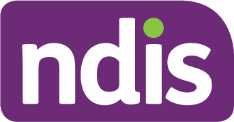 Copyright© National Disability Insurance Agency 2021Use of National Disability Insurance Agency copyright materialThe material in this document with the exception of logos, trademarks, third party material and other content as specified is licensed under Creative Commons CC NC licence, version 4.0. With the exception of logos, trademarks, third party material and other content as specified, you may reproduce the material in this document, provided you acknowledge the National Disability Insurance Agency as the owner of all intellectual property rights in the reproduced material by using ‘© National Disability Insurance Scheme Launch Transition Agency 2021’ and do not use the material for commercial purposes.Reproduction of any Creative Commons material in this document is subject to the CC NC licence conditions available on the Creative Commons site, as is the full legal code for this material.Further informationFurther information on the pricing arrangements for the National Disability Insurance Scheme can be found on the NDIS website.Version ControlThis document is subject to change. The latest version of this document is available on the NDIS website.The following Table provides details of the changes made in this update to the document.A Table setting out all previous updates to this document can be found on page 112.IntroductionThe provision of supports for participants in the National Disability Insurance Scheme (NDIS) is subject to regulation by the National Disability Insurance Agency (NDIA) and the NDIS Quality and Safeguards Commission through the provisions of the National Disability Insurance Scheme Act 2013 and its subordinate legislation.This document, which is called the NDIS Pricing Arrangements and Price Limits, and its associated documents (see below), set out the pricing arrangements and price limits that the NDIA has determined will apply to the provision of supports for participants in the NDIS. The intent of these documents is to assist participants and providers, both current and prospective, to understand the ways in which price controls work in the NDIS. Price regulation is in place to help ensure that participants receive value for money when they purchase the supports that they need.Price regulation documentsNDIS Pricing Arrangements and Price Limits This document sets out the general pricing arrangements that apply to all supports in the NDIS and the specific arrangements that apply to individual supports. NDIS Support CatalogueThis document provides information on the current price limits for each support item and indicates for each price-limited support item the claim types (Travel, non-face-to-face, etc.) that can be used. Requirements specified in the Support Catalogue are part of the pricing arrangements and price limits that the NDIA has determined should apply to NDIS.The NDIA sometimes deactivates support items. Deactivated support items cannot be used. Before a support is deactivated it is converted into a Legacy Support for a period of time. These legacy supports are listed in a separate tab of the Support Catalogue for the information of providers and participants. Providers and participants should not create new service bookings for legacy supports. In general, claims for legacy supports should only continue to be made against a service booking if that service booking was in existence at the time the support was turned into a legacy support.Addenda to the NDIS Pricing Arrangements and Price Limits These documents allow the NDIA to respond to changing market conditions in an efficient manner. They are used to make temporary changes to some of the support items and arrangements listed in the NDIS Pricing Arrangements and Price Limits. Each Addendum is not a stand-alone document and must be read in conjunction with the NDIS Pricing Arrangements and Price Limits. Requirements specified in Addenda are part of the pricing arrangements and price limits that the NDIA has determined will apply to NDIS.NDIS Pricing Arrangements for Specialist Disability AccommodationThis document sets out the specific pricing arrangements that apply for Specialist Disability Accommodation (SDA). Providers of SDA supports are also subject to the general arrangements set out in the NDIS Pricing Arrangements and Price Limits.NDIS Assistive Technology, Home Modifications and Consumables Code GuideThis document gives further information on the specific pricing arrangements that apply for these types of support. Providers of these supports are also subject to the general arrangements set out in the NDIS Pricing Arrangements and Price Limits.Priority of interpretationTo the extent of any inconsistency between provisions of the various documents that set out the pricing arrangements for the NDIS, priority will be accorded in descending order to:the NDIS Pricing Arrangements and Price Limits;the NDIS Support Catalogue;any Addenda to the NDIS Pricing Arrangements and Price Limits;the NDIS Pricing Arrangements for Specialist Disability Accommodation; andthe NDIS Assistive Technology, Home Modifications and Consumables Code Guide.The provision in the higher ranked document, to the extent of any inconsistency, will prevail.These documents are updated from time to time and are published on the NDIS website. Participants and providers should always refer to the website version of a document when they are seeking to understand pricing arrangements that apply in the NDIS.Applicability of price limitsSupports can be subject to price regulation in different ways:Price controlled supports should only be claimed by a provider from a participant’s plan when they are reasonable and necessary to meet a participant’s needs and are subject to the conditions set out in the NDIS Pricing Arrangements and Price Limits.Quotable supports should only be claimed by a provider from a participant’s plan if the support is specifically included in the participant’s plan. They are also subject to the conditions set out in the NDIS Pricing Arrangements and Price Limits.Some supports are not subject to price control. These supports should only be claimed by a provider from a participant’s plan when they are reasonable and necessary to meet a participant’s needs. They are subject to the other conditions set out in the NDIS Pricing Arrangements and Price Limits.In most cases, support items subject to price limits have a single national price limit. In some cases, there are different price limits for different jurisdictions. Higher price limits can apply in remote and very remote areas.The pricing arrangements do not only set the price limits for supports. They also specify when and how supports can be claimed, including what has to have happened before payment for a support can be claimed.Agency managed participantsA provider of a support that is agency managed in a participant’s plan:must be a Registered Provider with the NDIS;must declare relevant prices and conditions to participants before delivering a service, including any notice periods or cancellation terms; andmust adhere to the arrangements prescribed in this NDIS Pricing Arrangements and Price Limits, including ensuring that their prices do not exceed the price limits.The NDIA does not set the prices that providers charge participants. Each provider must agree the price for each support with each participant, subject to the price limits and pricing arrangements that are imposed by the NDIA. Providers should not indicate in any way to participants that the prices that they charge are set by the NDIA.In general, providers should not charge NDIS participants more for a support than they would charge anyone else for the same support. If the price a provider offers to an NDIS participant is different to that which they would offer to a person who was not an NDIA participant, then the provider should ensure that the participant is aware of this difference and the reasons for the difference.Providers are required to acknowledge compliance with the NDIS Pricing Arrangements and Price Limits and its associated documents when submitting a payment request through the myplace Provider Portal.Plan managed participantsPlan managers must adhere to the arrangements prescribed in the NDIS Pricing Arrangements and Price Limits, including ensuring that the prices charged by providers do not exceed the price limits. This rule applies regardless of whether the participant purchases the support from a registered or an unregistered provider.Plan managers must provide the Australian Business Number (ABN) of the service provider who delivers the support for all payment requests. The NDIA will only accept payment requests without an ABN if the service provider is exempt from quoting an ABN under Australian Taxation Office (ATO) rules. Exempt providers must complete the ATO’s Statement by a Supplier form. Plan managers are expected to keep a copy of the completed form.Plan managers must always ensure that a valid tax invoice is included with relevant information about the goods/services purchased for all payment requests. A plan manager may be liable to pay back any amount not spent in accordance with a participant’s plan.Plan managers are required to acknowledge compliance with the NDIS Pricing Arrangements and Price Limits and its associated documents when submitting payment requests through the myplace Provider Portal.Self-managing participantsSelf-managing participants can use registered or unregistered providers and are not subject to the price limits or other pricing arrangements set out in the NDIS Pricing Arrangements and Price Limits and its associated documents.Support Purposes, Support Categories and Support ItemsThis section describes the way that the NDIS categorises disability supports. These categories can be relevant to rules for participants about how they can spend their support budgets, and for providers when seeking payment for delivered supports.Support ItemsEach support that a provider supplies to a participant can be classified as one of the support items listed in this NDIS Pricing Arrangements and Price Limits and in the NDIS Support Catalogue. Providers should claim payments against the support item that aligns to the service they have delivered.Each support item has a unique reference number, according to the following structure: For example:01_013_0107_1_1 - Assistance with Self-Care Activities - Standard - Saturday Support PurposesNDIS participant budgets are allocated to three separate support purposes:1. 	CORE - Supports that enable participants to complete activities of daily living. Participant budgets often have a lot of flexibility to choose specific supports with their core support budgets, but cannot reallocate this funding for other support purposes (i.e. capital or capacity building supports).2. 	CAPITAL - Investments, such as assistive technologies - equipment, home or vehicle modifications, or for Specialist Disability Accommodation (SDA). Participant budgets for this support purpose are restricted to specific items identified in the participant’s plan. 3. 	CAPACITY BUILDING - Supports that enable a participant to build their independence and skills. Support Categories aligned to the NDIS Outcomes FrameworkParticipant budgets are allocated at a support category level and must be used to achieve the goals set out in the participant’s plan. Support categories are aligned with the NDIS Outcomes Framework, which has been developed to measure goal attainment for individual participants and overall performance of the Scheme. There are eight outcome domains in the Framework, which help participants think about goals in different areas of their life and assist planners explore where supports in these areas already exist and where further supports are required. These domains are:NDIS providers should be aware that all supports and services for NDIS participants must contribute to the achievement of their individual goals as outlined in the participant’s plan. Support purpose categories are designed to align with the Outcomes Framework and the 15 support categories. This helps participants choose supports that help them achieve their goals, and providers to understand how the supports they provide contribute to the participant’s goals. The following table shows the links between support purpose types, domains in the Outcomes Framework and support categories.Registration GroupsEach support item specifies the Registration Group for which a Registered Provider who delivers the support must be registered with the NDIS Quality and Safeguards Commission. There are currently 36 Registration Groups.Units of MeasureThe NDIS payment system includes units of measure for each support item as follows:Providers should ensure that they record claims against a support item using the appropriate unit of measure for the support item. General Claiming RulesRegistered Providers can only make a claim for payment for a support once they have delivered or provided that support. Where price limits apply to a support, prices charged to participants must not exceed the price limit prescribed for that support in this NDIS Pricing Arrangements and Price Limits. Providers are responsible for ensuring that the claims for payment that they make accurately reflect the supports delivered, including the frequency, volume and type of support. Claims need to be made against the specific support item that aligns to the service delivered. Falsifying claims for payment is a serious compliance issue and may result in action against the provider. Providers are also required to keep accurate records of claims, which are subject to audit.Service AgreementsA Service Agreement is a formal agreement between a participant and provider. They help to ensure there is a shared understanding of:expectations of what supports will be delivered and how they will be delivered; andthe respective responsibilities and obligations of the provider and the participant and how to resolve any problems that may arise.Service Agreements should be simple and set out how and when supports will be delivered. They can include information such as:what supports and services the provider has agreed to provide;the prices of those supports and services;how, when and where the supports and services are be provided;the duration of the Service Agreement;when and how the Service Agreement will be reviewed;how the participant or the provider may change or end the Service Agreement;how any problems or issues that may arise will be handled;participant responsibilities under the Service Agreement; andprovider responsibilities under the Service Agreement.Providers should not seek to impose conditions on participants through Service Agreements that are not in line with those set out in the NDIS Pricing Arrangements and Price Limits and its associated documents.Service BookingsService bookings are used to set aside funding in a participant’s plan for an NDIS registered provider for a support or service they will deliver. Service bookings can be made by the participant or provider in the myplace portal. Providers claim payments against the service booking in the myplace portal. Each service booking sets out the specific supports or support category delivered and period of service delivery within the current participant plan dates. Service bookings are not the same as service agreements.The Agency recommends that service bookings should be created at the category level, where possible. This allows providers and participants to negotiate or access supports on a more flexible basis, especially for on-the-spot assessments or less predictable support needs. A provider must have a service booking in place to make a payment claim in the Portal. Further information can be found on the NDIS website.Claiming for support items that are subject to quotationProviders can only claim for a support item that is subject to quotation from a participant’s plan if they provided a quotation to the NDIA for the support item and it is a stated item in the participant’s plan. When the NDIA approves a quote, then it will create a service booking for the support item that the provider can use for claiming purposes.Claiming for support items that have a price limitWhere a support item has a price limit then the provider cannot agree a price for the support with the participant that is greater than the price limit. Claims should be made in the units specified for the item and at the agreed unit price, which must not be higher than the applicable price limit.Claiming for support items that do not have a price limitWhere a support item does not have a price limit then the provider and participant should agree on the reasonable price for the support. If necessary, they should also agree on the billing schedule for the support. For example, they might agree that a support should be claimed weekly. These claims are subject to the general claiming rules, including that, in general, supports can only be claimed for after they have been delivered.The provider should claim for that item by reference to the “notional unit price” that is set out in the NDIS Support Catalogue or the NDIS Assistive Technology, Home Modifications and Consumables Code Guide.Claiming for Time of Day and Day of WeekIn determining which price limit is applicable to a support, the important consideration is when the support is provided to the participant, not the shift of the worker used to deliver that support as determined by the applicable Industry Award or Enterprise Bargaining Agreement.For NDIS claiming purposes, the provider must first determine the day of the week on which the support was provided on and then the time of the day during which the support was delivered. (Note: weekday means Monday, Tuesday, Wednesday, Thursday, or Friday).A Night-time Sleepover Support is any support to a participant delivered on a weekday, a Saturday, a Sunday or a Public Holiday that:commences before midnight on a day and finishes after midnight on that day; andis for a continuous period of eight (8) hours or more; andthe worker is allowed to sleep when they are not providing support.A Public Holiday Support is any support to a participant that starts at or after midnight on the night prior to a Public Holiday and ends before or at midnight of that Public Holiday (unless it is a Night-time Sleepover Support).A Saturday Support is any support to a participant that starts at or after midnight on the night prior to a Saturday and ends before or at midnight of that Saturday (unless it is a Public Holiday or Night-time Sleepover Support).A Sunday Support is any support to a participant that starts at or after midnight on the night prior to a Sunday and ends before or at midnight of that Sunday (unless it is a Public Holiday or Night-time Sleepover Support).A Weekday Support is any other support, and is either:A Weekday Daytime Support is any support to a participant that starts at or after 6:00 am and ends before or at 8:00 pm on a single weekday (unless it is a Public Holiday or Night-time Sleepover Support).A Weekday Evening Support is any support to a participant that starts after 8:00 pm and finishes at or before midnight on a single weekday (unless it is a Public Holiday or Night-time Sleepover Support).A Weekday Night Support is any support to a participant that commences at or before midnight on a weekday and finishes after midnight on that weekday, or commences before 6:00 am on a weekday and finishes on that weekday (unless it is a Public Holiday, Saturday, Sunday or Night-time Sleepover Support).If a support to a participant does not meet one of the above criteria then it needs to be billed as two or more separate supports. An exception to this general rule occurs when a particular support crosses a shift boundary and the same worker delivers the entire support. In this case, the higher of the relevant price limits applies to the entire support and the provider should make the claim against the relevant support item. Providers are required to discuss this billing arrangement with the participant.Night-Time Sleepover supportsThis support provides a participant with assistance with, or supervision of, personal tasks of daily life where overnight support is needed, but the caregiver can sleep when not required to provide support. This support applies to any day of the week and on public holidays. This support item includes up to two hours of active supports provided to the participant for the duration of the period. Providers may claim for the third or additional hour at Saturday rates on weekdays, or at applicable rates on other days (Saturday, Sunday or Public Holidays).Claiming for Telehealth ServicesTelehealth can be used to deliver direct supports where appropriate and with the agreement of the participant.Providers can only claim Telehealth Services where the following conditions are met:the delivery of the support by telehealth is appropriate; andthe proposed charges for the activities comply with this NDIS Pricing Arrangements and Price Limits and with the Service Agreement with the participant; andthe activities are part of delivering a specific disability support item to that participant (rather than a general activity such as enrolment, administration or staff rostering); andthe provider explains the activities to the participant, including why they represent the best use of the participant’s funds (that is, the provider explains the value of these activities to the participant); andthe provider has the agreement of the participant in advance (that is, the service agreement between the participant and provider specifies that Telehealth services can be claimed).Providers have a duty of care to their participants to ensure they are providing the same standard of care through video technology as in a clinical setting.Claims for Telehealth Services should be made using the relevant support item as indicated in NDIS Pricing Arrangements and Price Limits by using the “Telehealth Services” option in the myplace portal.Claiming for non-direct servicesNon-Face-to-Face Support ProvisionProviders can only claim from a participant’s plan for the Non-Face-to-Face delivery of a support item if all of the following conditions are met:this NDIS Pricing Arrangements and Price Limits indicates that providers can claim for Non-Face-to-Face Support Provision in respect of that support item; andthe proposed charges for the activities comply with this NDIS Pricing Arrangements and Price Limits and with the Service Agreement with the participant; andthe activities are part of delivering a specific disability support item to that participant (rather than a general activity such as enrolment, administration or staff rostering); andthe provider explains the activities to the participant, including why they represent the best use of the participant’s funds (that is, the provider explains the value of these activities to the participant); andthe provider has the agreement of the participant in advance (that is, the service agreement between the participant and provider specifies that Non-Face-to-Face supports can be claimed).For example, the Assistance with Self Care support items are described as covering activities “Assisting with, and/or supervising, personal tasks of daily life to develop skills of the participant to live as autonomously as possible”. Therefore, time spent on Non-Face-to-Face activities that assist the participant - for example, writing reports for co-workers and other providers about the client’s progress with skill development - could be claimed against this support item. The costs of training and upskilling staff, and of supervision, are included in the base price limits for supports and are not considered billable Non-Face-to-Face supports. However, research undertaken by a capacity-building provider specifically linked to the needs of a participant and to the achievement of the participant’s goals may be billable as a Non-Face-to-Face support with the participant’s prior agreement.Service agreements with each client can ‘pre-authorise' these activities, but providers should only claim a support item from a participant’s plan if they have completed activities that are part of the support for that participant. Charging a fee that is not linked to completed activities is not permitted.Time spent on administration, such as the processing of NDIS payment claims for all clients, should not be claimed from a participant’s budget as a Non-Face-to-Face support. The NDIS price limits include an allowance for overheads, including the costs of administration tasks. Examples of administrative activities that are covered by the overhead component of the support price limits and that should not be billed as Non-Face-to-Face supports include, but are not limited to:pre-engagement visits;developing and agreeing Service Agreements;entering or amending participant details into system;making participant service time changes;staff / participant travel monitoring and adjustment;ongoing NDIS plan monitoring;completing a quoting tool; andmaking service bookings and payment claims.In working out the fee for Non-Face-to-Face supports, it is not appropriate to charge all participants an average additional fee. The additional fee must be worked out in each case and related specifically to the Non-Face-to-Face supports delivered to the particular participant. This is not to say that the same additional fee might not end up being charged to a number of participants, but it must be worked out separately.Claims for Non-Face-to-Face supports are made using the relevant support item, using the “Non-Face-to-Face” option in the myplace portal. Provider TravelProviders can only claim from a participant’s plan for travel costs in respect of the delivery of a support item if all of the following conditions are met:this NDIS Pricing Arrangements and Price Limits indicates that providers can claim for Provider Travel in respect of that support item; andthe proposed charges for the activities comply with this NDIS Pricing Arrangements and Price Limits andthe activities are part of delivering a specific disability support item to that participant; andthe support is delivered directly (face-to-face) to the participant; andthe provider explains the activities to the participant, including why they represent the best use of the participant’s funds (that is, the provider explains the value of these activities to the participant); andthe provider has the agreement of the participant in advance (that is, the Agreement between the participant and provider should specify the travel costs that can be claimed); andthe provider is required to pay the worker delivering the support for the time they spent travelling as a result of the agreement under which the worker is employed; or the provider is a sole trader and is travelling from their usual place of work to or from the participant, or between participants.Provider Travel - Labour Costs (Time)Where a provider claims for travel time in respect of a support then the maximum amount of travel time that they can claim for the time spent travelling to each participant (for each eligible worker) is 30 minutes in MMM1-3 areas and 60 minutes in MMM4-5 areas. (Note the relevant MMM classification is the classification of the area where the participant is when the support is delivered.) In addition to the above travel, capacity-building providers who are permitted to claim for provider travel in respect of a support item can also claim for the time spent travelling from the last participant to their usual place of work. The maximum amount of travel time that they can claim for the time spent on return travel (for each eligible worker) is 30 minutes in MMM1-3 areas and 60 minutes in MMM4-5 areas. (Note the relevant MMM classification is the classification of the area where the participant is when the support is delivered.)Where a worker is travelling to provide services to more than one participant in a ‘region’ then the provider should apportion that travel time (including the return journey where applicable) between the participants, with the agreement of each participant in advance.Claims for travel in respect of a support must be made separately to the claim for the primary support (the support for which the travel is necessary) using the same line item as the primary support and the “Provider Travel” option in the myplace portal. When claiming for travel in respect of a support, a provider should use the same hourly rate as they have agreed with the participant for the primary support (or a lower hourly rate for the travel if that is what they have agreed with the participant) in calculating the claimable travel cost.Provider Travel - Non-Labour CostsIf a provider incurs costs, in addition to the cost of a worker’s time, when travelling to deliver Face-to-Face supports to a participant (such as road tolls, parking fees and the running costs of the vehicle), they may negotiate with the participant for them to make a reasonable contribution towards these costs. The NDIA considers that the following would be reasonable contributions:up to $0.85 a kilometre for a vehicle that is not modified for accessibility; andother forms of transport or associated costs up to the full amount, such as road tolls, parking, public transport fares.Claims can only be made for the non-labour costs associated with provider travel in respect of a support where the rules governing provider travel allow a claim for provider travel time to be made.Claims for the non-labour costs of provider travel in respect of a support must be made separately to the claim for the primary support (the support for which the travel is necessary) and for the travel time associated with the provider travel. The non-labour costs should be claimed against the relevant “Provider Travel - non-labour costs” support item as indicated in this NDIS Pricing Arrangements and Price Limits.Support itemsThese support items can be delivered to individual participants subject to the rules set out in this NDIS Pricing Arrangements and Price Limits. Where a worker is travelling to provide services to more than one participant in a ‘region’ then the provider should apportion the non-labour travel costs (including the return journey where applicable) between the participants, with the agreement of each participant in advance.These support items are not subject to price limits. See page 15 for further information on how to claim for support items that are not subject to a price limit.Provider Travel (in remote and very remote areas)In remote areas, capacity-building providers may enter specific arrangements with participants to cover travel costs, up to the relevant hourly rate for the support item. Providers should assist participants to minimise the travel costs that they need to pay (for example, by co-ordinating appointments with other participants in an area, so that travel costs can be shared between participants, or by considering the delivery of the support by telehealth where appropriate).Short Notice CancellationsWhere a provider has a Short Notice Cancellation (or no show), they are able to claim 100% of the agreed fee associated with the activity from the participant’s plan, subject to this NDIS Pricing Arrangements and Price Limits and the terms of the service agreement with the participant. A cancellation is a short notice cancellation if the participant:does not show up for a scheduled support within a reasonable time, or is not present at the agreed place and within a reasonable time when the provider is travelling to deliver the support; orhas given less than two (2) clear business days’ notice for a support that meets both of the following conditions:the support is less than 8 hours continuous duration; ANDthe agreed total price for the support is less than $1000; orhas given less than five (5) clear business days’ notice for any other support.Providers can only claim from a participant’s plan for a Short Notice Cancellation of the delivery of a support item to the participant if all of the following conditions are met:this NDIS Pricing Arrangements and Price Limits indicates that providers can claim for Short Notice Cancellations in respect of that support item; andthe proposed charges for the activities comply with this NDIS Pricing Arrangements and Price Limits; andthe provider has the agreement of the participant in advance (that is, the service agreement between the participant and provider should specify that Short Notice Cancellations can be claimed); andthe provider was not able to find alternative billable work for the relevant worker and are required to pay the worker for the time that would have been spent providing the support.Claims for a short notice cancellation should be made using the same support item as would have been used if the support had been delivered, using the “Cancellation” option in the myplace portal.There is no hard limit on the number of short notice cancellations (or no shows) for which a provider can claim in respect of a participant. However, providers have a duty of care to their participants and if a participant has an unusual number of cancellations then the provider should seek to understand why they are occurring. The NDIA will monitor claims for cancellations and may contact providers who have a participant with an unusual number of cancellations.NDIA Requested ReportsProviders can only claim from a participant’s plan for a NDIA Requested Report if all of the following conditions are met:the NDIS Pricing Arrangements and Price Limits indicates that providers can claim for NDIA Requested Reports in respect of that support item; andthe proposed charges for the activities comply with the NDIS Pricing Arrangements and Price Limits andthe provider has the agreement of the participant in advance (i.e. the service agreement with the participant should specify that NDIA Requested Reports can be claimed); andthe report is requested by the NDIA.A report is considered to have been requested by the NDIA if it is a report that is required at the commencement of a plan that outlines plan objectives and goals, or at plan review that measures functional outcomes against the originally stipulated goals, or that makes recommendations for ongoing needs (informal, community, mainstream or funded supports). Providers may also claim for other NDIA-requested therapy report that is stipulated as being required in a participant’s plan. Claims for NDIS requested reports should be made using the relevant support item, using the “NDIA Report” option in the myplace portal.Claiming for Activity Based TransportActivity Based Transport - Social, Economic and Community Participation SupportsProviders of supports in the Assistance with Social, Economic and Community Participation Support Category (“community participation supports”) can, at the request of a participant, transport a participant to, or from, or as part of, a community participation support. In these cases, the provider is entitled, with the agreement of the participant, to bill the participant’s plan for the time that support workers spend providing the transport support (as part of the community participation support). They are also entitled to bill for any non-labour costs associated with transporting the participant (again, as part of the community participation support).The worker’s time can be claimed at the agreed hourly rate for the relevant support item for the total time the worker provides support to one or more participants, including time spent accompanying and/or transporting the participant. Where a provider is transporting two or more participants on the same trip, the worker’s time should be apportioned amongst participants. This claim should be made using the relevant community participation support item and against the participant’s core budget.If a provider incurs costs, in addition to the cost of a worker’s time, when accompanying and/or transporting participants in the community (such as road tolls, parking fees and the running costs of the vehicle), they may negotiate with the participant for them to make a reasonable contribution towards these costs. The NDIA considers that the following would be reasonable contributions:up to $0.85 a kilometre for a vehicle that is not modified for accessibilityup to $2.40 a kilometre for a vehicle that is modified for accessibility or a busother forms of transport or associated costs up to the full amount, such as road tolls, parking, and public transport fares.Support itemsThese non-labour costs should be claimed against the relevant activity based transport support item in the community participation support category. These support items can be delivered to individual participants subject to the rules set out in this NDIS Pricing Arrangements and Price Limits. Where a provider is transporting two or more participants on the same trip, these additional costs should be apportioned amongst participants, with the agreement of each participant in advance. These support items are not subject to price limits. See page 15 for further information on how to claim for support items that are not subject to a price limit.Activity Based Transport - Capacity Building SupportsProviders of the following capacity building support items are also, with the agreement of a participant, permitted to claim for Activity Based Transport when delivering those supports. Support itemsThese support items can be delivered to individual participants or groups of participants subject to the rules set out in this NDIS Pricing Arrangements and Price Limits. Where a provider is transporting two or more participants on the same trip, these additional costs should be apportioned amongst participants, with the agreement of each participant in advance. These support items are not subject to price limits. See page 15 for further information on how to claim for support items that are not subject to a price limit.Regional, Remote and Very Remote AreasDifferent pricing arrangements can apply depending on whether a support is delivered in a regional remote or very remote area. Modified Monash ModelTo determine whether a support is being delivered in a regional remote or very remote area the NDIA uses a modification of the Modified Monash Model (MMM). From the 24 October 2020, the 2019 version of the MMM will be used by the NDIS. The MMM determines regional, remote and very remote areas using a scale based on population size and locality (see Table below). Providers and participants can determine the MMM rating of a location using the Health Workforce Locator tool on the Department of Health’s website.Isolated Towns ModificationThe NDIA modifies the Modified Monash Model classification of some locations. Where a location is surrounded by Remote or Very Remote areas then the NDIA classifies that enclave as a Remote area for planning and pricing purposes. The following Table sets out the enclaves that the NDIA has reclassified.Pricing Arrangements in Regional, Remote and Very Remote AreasIn general, price limits are 40% higher in Remote areas and 50% higher in Very Remote areas. There is no additional loading applied for supports in Metropolitan areas, Regional Centres or Regional Areas. However, some different pricing arrangements do apply in Regional Areas (MMM4-5) as set out in this NDIS Pricing Arrangements and Price Limits.When a support is provided directly to a participant, and the worker delivering the support is at the same location as the participant, the price limit that applies to the support is determined by the location of the participant at the time of service delivery. For example, if a participant living in a Remote location visits a provider to receive a service, the support is subject to the price limit that applies to that location - not the Remote price limit.When a support is provided directly to a participant via telehealth, the price limit that applies to the support should, in general, be the price limit that would apply if the participant was receiving the support at the place that the person who is delivering the support is located at the time of service delivery. However, participants in Remote or Very Remote areas can agree that those price limits should apply to the support if they are satisfied that the support provides value for money.When a support is not provided directly (for example, Non-Face-to-Face Support Provision or NDIA Requested Reports) then the price limit that applies to the support is the price limit that would apply if the participant was receiving the support at the place that the person who is delivering the support is located at the time of service delivery.Claiming for Group-Based SupportsWhen a support item is delivered to more than one participant at the same time (a group of participants) then, unless the NDIS Pricing Arrangements and Price Limits states otherwise, the price limit for each participant is the applicable price limit set out in the relevant support table divided by the number of participants in the group. Providers should make a claim for each participant using the relevant support item. Each claim should be for the total time of the support but is subject to the lower price limit as set out above.Providers can only claim for supports that are related to the reasonable and necessary needs of a participant. Where a participant attends a group-based session then a provider should only claim for the time of more than one worker against that participant’s plan if all those workers were involved in the direct support of the participant for the time claimed.There are transitional arrangements in place for group-based supports in the Assistance with Social, Economic and Community Participation Support Category, see page 70.Programs of SupportA provider of group-based supports in: Assistance in Shared Living Arrangements - Supported Independent Living section of the Assistance with Daily Life Support Category, or Assistance with Social, Economic and Community Participation Support Category, including Supports in Employment, or any of the Capacity Building Support Categories can enter into an agreement with a participant for a “program of support”, especially where the program is towards the achievement of a specified outcome. Under this approach, providers claim against the plans of all the participants who had agreed to attend an instance of support in the program of support as though they had attended (whether or not they did) - as long as the provider had the capacity to deliver the support. Supports delivered as part of a program of supports are not subject to the short notice cancellation rules.Providers in Registration Group 0118 (Early Intervention Supports for Early Childhood) can include 1:1 supports in a program of support but only where these are provided in combination with group supports.Programs of support can only be offered if the duration of the program is no longer than 12 weeks (unless specifically allowed for in the NDIS Pricing Arrangements and Price Limits; and participants are able to exit from the program of supports without cost, subject to a notice period of no more than two (2) weeks. Providers and participants can agree to a new program of support at any time. Providers who offer programs of support must enter into an agreement with each participant specifying the program of support, including its length, exit rules and intended outcomes. These agreements must be consistent with this NDIS Pricing Arrangements and Price Limits.Providers cannot pre-claim for programs of support. Each instance of support in the program of support has to be delivered before the provider can claim for that instance of support.Claiming for Centre Based Social, Economic and Community Participation SupportsWhen a support item (“the primary support”) in the Assistance with Social, Economic and Community Participation Support Category is delivered in a facility (Centre), by a provider in one of the following Registration Groups:High Intensity Daily Personal Activities (0104);Specialised Supported Employment (0133); andGroup and Centre Based Activities (0136)then the provider can claim an additional amount for the costs of running and maintaining the facility through the relevant Centre Capital Cost support item. If the primary support is being delivered to a group of participants, then the provider can claim up to price limit of the relevant Centre Capital Cost support item in respect of each of the participants for each hour of the support.When a support is delivered partially in a Centre and partially in the Community, and the Centre is available at all time during the support if required, then providers can claim up to the price limit for the relevant Centre Capital Cost support item in respect of each of the participants for each hour of the entire period of the support.NOTE: These arrangements do not apply to providers who choose to use the transitional arrangements for group-based supports in the Assistance with Social, Economic and Community Participation Support Category, see page 70. The transitional price limits for these supports have the capital allowance built into them.Centre Capital CostsThe Centre Capital Cost support items can be delivered to individual participants subject to the rules set out in this NDIS Pricing Arrangements and Price Limits. These support items are subject to price limits as set out in the following Table.Claiming for Establishment Fees for Personal Care/Participation SupportsThese support items recognise the otherwise non-claimable costs that providers face in establishing arrangements with participants. They can be delivered to individual participants subject to the rules set out in this NDIS Pricing Arrangements and Price LimitsThese support items are claimable by a provider who assists a participant with the implementation of their NDIS Plan, who has made an agreement with the participant to supply a minimum of 20 hours per month for three or more consecutive months of:Personal Care Supports - that is, supports in the Activities of Daily Living Support Category that are delivered by providers in the Registration Groups:Daily Personal Activities (0107); or High Intensity Daily Personal Activities (0104); orParticipation Supports - that is, supports in the Social, Economic and Community Participation Support Category delivered by providers in the Registration Groups:Participation in Community, Social and Civic Activities (0125); orGroup and Centre Based Activities (0136); orHigh Intensity Daily Personal Activities (0104) when delivered for community access or group supports; orSpecialised Supported Employment (0133).Each provider can only claim an Establishment Fee in respect of a participant once across all plans. If a provider delivers services to a participant through more than one Registration Group or more than one Support Category they can only claim for one Establishment Fee, and only if they meet the other requirements set out above. More than one provider is able to claim an Establishment Fee against a given plan as long as each provider meets the relevant requirements.These support items are subject to price limits as set out in the following Table.Claiming for Irregular SIL SupportsIrregular SIL Supports are intermittent or unplanned events that disrupt supports initially planned for in the SIL plan budget, via the Roster of Care. Examples of situations where Irregular SIL Supports would be required include a participant falling ill or the cancellation of a day program, so that participants are in their home and require SIL supports for a period that was not initially planned and rostered for.Claims for Irregular SIL supports are made using the relevant support item, using the “Irregular SIL Support” option in the myplace portal.SIL Providers are only permitted to claim from a participant’s plan for Irregular SIL Supports if all of the following conditions are met:this NDIS Pricing Arrangements and Price Limits indicates that providers can claim for Irregular SIL Supports in respect of that support item;the proposed charges for the activities comply with this NDIS Pricing Arrangements and Price Limits;where the SIL activity does not sit within the definition of a Regular SIL Supports;the provider works with the participant and/or their nominee to explain why Irregular SIL Supports are required, and the other options available; andthe provider has agreement from the participant and/or their nominee to claim for the support before a payment request is made (i.e. the service agreement between the participant and the provider should specify that Irregular SIL Supports can be claimed when required).In contrast, Regular SIL supports (claimed as Direct Services) are considered as those planned for as part of a usual week in the SIL plan budget, via the Roster of Care – this includes weekday daytime, weekday evening, weekend, public holiday and overnight (either active or overnight) shifts.The SIL Operational Guideline provides more detail about the types of services that are included and excluded from the provision of SIL supports.Claiming for more than one worker or therapistSometimes a participant requires assistance from more than one worker or therapist at the same time. In these cases, the provider is entitled to bill for the time spent providing the support by all workers and therapists involved in delivering the support. Examples of cases where this may occur include:“shadow shifts” that allow new workers to be introduced to a participant who has complex individual support needs so that they can understand their support needs and patterns;supervision of, or specific training for, therapy assistants by the supervising therapist as part of the handover of the support delivery to the participant by the therapist to the therapy assistant; case conferences between therapists about the specific support needs of a participant.Shadow ShiftsShadow shifts may be claimed where the participant has complex individual support needs that are best met by introducing a new worker to the participant before it is reasonable that they commence providing the support independently - for example, where the specific individual support needs include very limited communication; behaviour support needs; and/or medical needs/procedures such as ventilation or Home Enteral Nutrition (HEN). Where the individual would require shadow shifts to assist with the introduction of new workers, and this is the desired method by the participant or their family, the provider may claim for up to 6 hours of weekday support per year.Supervision / Specific Training for Therapy AssistantsLevel 1 Therapy Assistants can only deliver support under the direct supervision of a therapist. Level 2 Therapy Assistants can deliver supports under indirect supervision but may require specific training in the needs of the participant from the therapist before they take responsibility for the delivery of the therapy.In these cases, it is appropriate for the provider to bill for the time spent by both the therapist and the therapy assistant. This arrangement can represent value for money for the participant compared to the alternative of all supports being delivered by the supervising therapists.Case Conferences for TherapistsTherapists, especially in rural and remote areas, may benefit from a case conference with other therapists about the specific care needs of a participant. In these cases, it is appropriate for the provider to bill for the time spent by all therapists on the case conference.Other ConsiderationsSupports must be Reasonable and NecessaryThe NDIS provides funding to participants for supports and services aimed at increasing their independence, inclusion, and social and economic participation.Supports funded by the NDIS need to:be related to the participant's disability;not include day-to-day living costs that are not related to a participant's disability support needs;represent value for money; andbe likely to be effective and beneficial to the participant.Providers should not claim for supports from a participant’s plan where the support is not in line with the participant’s goals, objectives and aspirations as set out in their plan or where the support is not reasonable and necessary. Providers should also not claim for supports from a participant’s plan where the support is more appropriately funded or provided through other service systems. Further information on when a support is considered reasonable and necessary can be found on the NDIS website.Medicare and insuranceSome elements of a participant’s care may be covered by funds outside the NDIS. These expenses are commonly medical, including those covered by private health insurance or Medicare. These medical expenses are not funded under the NDIS, even if they are related to, or a symptom of, the disability. These expenses should be claimed under the relevant health care scheme or insurance policy. Some providers (e.g. therapists) may need to distinguish between the health services and disability supports that they provide to a single client, and make separate payment claims to, for example, Medicare and the NDIS.Expenses related to Recreational Pursuits Providers should not claim payment from participant’s plans for:expenses related to recreational pursuits, such as event tickets for the participant, as they are not covered by the NDIS; orthe cost of entry for a paid support worker to attend a social or recreational event.PrepaymentsIn general, Registered Providers can only make a claim for payment once a service booking has been created and the support has been delivered or provided. For higher cost supports, the cost of the support may be claimed in stages in some circumstances, and before the support is finally delivered to the participant. Prepayments represent funds paid in advance of the provider delivering the agreed support to the participant. Sometimes providers require prepayment(s) as collateral and/or to cover their expenses in order to source, build or tailor the support to meet the participant’s unique needs. In general, prepayments should only be sought where a business will incur unrecoverable costs should delivery of the support to the requesting participant not proceed (e.g. a custom made support). Prepayments are subject to all of the following conditions:The support item is an assistive technology (including vehicle modification), or a home modification;the support item value exceeds $1,500 or is custom made to address the participant’s disability related requirements, and a valid quote has been provided and accepted by the participant (or their nominee);a service agreement between the provider and participant (or nominee) outlines the requirement of a prepayment (e.g. deposit) or milestone payments, in line with normal business practice; andthe final payment of not less than 10% of the total cost, may not be claimed until the participant has received the support ready for use. A participant is entitled to a refund of any balance of prepayment(s) less the actual unrecoverable expense incurred by the business to that point when supply is terminated. The participant remains fully entitled to their rights under Australian Consumer Law in all circumstances.Prepayments can be claimed by providers for a support where that support is specifically identified as eligible for prepayments in this NDIS Pricing Arrangements and Price Limits. Other supports may be eligible for prepayment where the NDIA has given prior written approval (including conditions) to the registered provider to claim for prepayments.Co-payments for Capital items, including Assistive TechnologyCo-payments by the participant are not required. However, where a participant would like a customisation to a support or assistive technology that is not considered reasonable or necessary, they are required to pay for these themselves. These may include an aesthetic customisation to an assistive technology or modifications to a vehicle that are additional to the assistive components.Other Fees and ChargesAll registered providers must not add any other charge to the cost of the supports they provide to any participant, such as credit card surcharges, or any additional fees including any ‘gap’ fees, late payment fees or cancellation fees, unless otherwise permitted by this NDIS Pricing Arrangements and Price Limits. Participants are generally not required to pay exit fees, even when changing provider’s part way through a plan. A core principle of the NDIS is choice and control for participants, allowing them to change providers without expense.Goods and Services Tax (GST)Many, but not all, NDIA supports provided to NDIS participants are GST-free. Further information about the NDIS and GST can be accessed on the Australian Taxation Office website. Providers should seek independent legal or financial advice if they require assistance with tax law compliance. If GST is applicable to a support, the price limit is inclusive of GST.Special NDIS Pricing ArrangementsHigh Intensity SupportsA support is considered a High Intensity Support if the participant requires assistance from a support worker with additional qualifications and experience relevant to the participant’s complex needs. The high intensity price limits may be considered when:frequent (at least 1 instance per shift) assistance is required to manage challenging behaviours that require intensive positive behaviour support; and/orcontinual active support is required due to high medical support needs (such as unstable seizure activity or respiratory support).Level of Disability Support WorkerSome high intensity supports have differential price limits that depend on the skills and experience of the Disability Support Worker who delivers the support.Level 1 worker support items should be used if the worker who delivers the support is someone who has the skills and experience that would mean that they would be classified as a Social and Community Services Employee level 2 (below the maximum pay point) if they were employed under the Social, Community, Home Care and Disability Services Industry Award 2010 (SCHADS Award).Level 2 worker support items should be used if the worker who delivers the support is someone who has the skills and experience that would mean that they would be classified as a Social and Community Services Employee level 2 (at the maximum pay point) or as a Social and Community Services Employee level 3 (at the minimum pay point) if they were employed under the SCHADS Award.Level 3 worker support items should be used if the worker who delivers the support is someone who has the skills and experience that would mean that they would be classified above a Social and Community Services Employee level 3 (at the minimum pay point) if they were employed under the SCHADS Award.In general, the Level 2 price limit applies to most high intensity supports. However, if the particular instance of support is delivered by a worker who does not have the skills and experience to deliver a high intensity support then the Level 1 price limit should be applied. If the particular instance of the support is delivered by a more highly skilled or experienced worker then the provider can consider applying the Level 3 price limit, with the participant’s prior agreement.Temporary Transformation Payment (TTP)A number of supports in the Assistance with Daily Living Support Category and the Social, Economic and Community Participation Support Category are in the scope of the Temporary Transformation Payment (TTP). These supports have two support items, in line with the following example. The price limit for each TTP item is higher than the price limit for the non-TTP item. The difference in price limits will be 4.5% of the standard price from 1 July 2021.As with all supports, providers must also agree the price that they will charge for a support with the participant. The price for a support cannot be greater than the relevant price limit.The TTP items can only be used by providers who are compliant with the TTP conditions (see below). Providers who meet these eligibility criteria are known as TTP providers.All providers who claim for the TTP in 2021-22 must:publish their service prices prominently on their website, and make them available to participants, including participants who are not their clients, and the NDIA on request; andlist their business contact details in the Provider Finder in the myplace portal and ensure that those details are kept up-to-date; andtake part in a Financial Benchmarking Survey that is carried out for the NDIA in 2021-22.In addition, providers who made a claim for the TTP in 2020-21 can only claim for the TTP in 2021-22 if they also took part in the Financial Benchmarking Survey that was carried out for the NDIA in 2020-21.All providers who claim for a TTP support item are also required to acknowledge their compliance with the NDIS Pricing Arrangements and Price Limits, including the TTP requirements, when submitting a payment request through the myplace Provider Portal.Providers who made a claim for the TTP in 2020-21 and did not take part in the Financial Benchmarking Survey that was carried out for the NDIA in 2020-21 are not eligible to claim for the TTP in 2021-22. If any of these providers make a claim for a TTP support item in 2021-22 then they will be required to reverse the claim and replace it with a claim for the equivalent non-TTP support item.If any provider makes a claim for a TTP support item in 2021-22 and does not take part in the Financial Benchmarking Survey that will be carried out for the NDIA in 2021-22 then they will be required to reverse the claim and replace it with a claim for the equivalent non-TTP support item.Providers are reminded that Section 182 of the National Disability Insurance Scheme Act 2013 provides that if an NDIS amount is paid to a person who is not entitled for any reason to the payment of the NDIS amount then the amount of the payment is a debt due to the Agency.Plan managers and the TTPPlan managers are not responsible for ensuring providers are TTP compliant. They can accept the claim for a TTP support item by a registered provider as proof of TTP compliance. Plan managers are however required to inform the NDIA, when requested, which registered providers have made a claim for a TTP support item through the plan manager. Non-registered providers are not eligible for the TTP and plan managers should not use TTP line items to claim for services delivered by non-registered providers.Disability-Related Health SupportsThe NDIS will fund disability-related health supports where these supports directly relate to a participant’s significant and permanent functional impairment and assist them to undertake activities of daily living. These supports are provided individually to participants and can be provided in a range of environments, including, but not limited to, the participant’s own home.Participants are not permitted to claim for health supports from their plans when those health supports do not relate to their disability and when they do not require health supports on a regular basis. Those health supports will continue to be provided by the health system. Additionally, if a participant’s support needs become acute, that support should be provided in a hospital or another health setting by the relevant state/territory health care system or private health system and not be claimed from the participant’s plan. The list below provides an indication of the majority of disability-related health supports that may be required by NDIS participants; however, it is not an exhaustive list. Disability-related health supports are expected to assist in areas such as:Dysphagia: for participants who have trouble eating, drinking or swallowing on a daily basis.Respiratory: for participants requiring help with their breathing and maintenance of their respiratory health, including any associated care, comfort, planning or supportsNutrition: for participants requiring help with the way they eat or understanding the food they need.Diabetes: for participants who have daily problems with how much sugar is in their blood.Continence: for participants who need daily assistance with toileting (bladder and bowel).Wound & Pressure Care: for participants who need daily wound and pressure care (resulting from pressure wounds or swollen limbs).Podiatry: for participants who require help looking after their feet, ankles and lower limbs.Epilepsy: for participants who need daily help managing the way epilepsy affects the way their brain and nerves work.Botox and Splinting: It is unlikely Botox and splinting supports will be reasonable and necessary to include in a plan, as these are generally provided in a clinical setting.Five types of disability-related health supports have been identified in the NDIS Support Catalogue:Provision of Disability-Related Health Supports by Disability Support Workers - these supports should be claimed using the standard Daily Personal Activities and High Intensity Daily Personal Activities support items;Assessment, planning and the provision of Disability-Related Health Supports by therapists these supports should be claimed using the standard ECEI and Therapy support items;Assessment, planning and the provision of Disability-Related Health Supports by nurses - these supports should be claimed using the new nursing support items;Consumables related to Disability Related Health Supports - these supports should be claimed using the new Low-Cost or High-Cost Disability Related Health Consumables support line items; andAssistive Technology related to Disability Related Health Supports - these supports should be claimed using the new Disability Related Health Assistive Technology support line items.Type of NurseAn enrolled nurse is a person who provides nursing care under the direct or indirect supervision of a registered nurse. They have completed the prescribed education preparation, and demonstrated competence to practice under the Health Practitioner Regulation National Law as an enrolled nurse in Australia. Enrolled nurses are accountable for their own practice and remain responsible to a registered nurse for the delegated care.A registered nurse is a person who has completed the prescribed education preparation, demonstrates competence to practice, and is registered under the Health Practitioner Regulation National Law as a registered nurse in Australia. A clinical nurse is a more experienced and skilled registered nurse. Duties of a clinical nurse will substantially include, but are not confined to, delivering direct and comprehensive nursing care and individual case management to a specific group of patients or clients in a particular area of nursing practice.A clinical nurse consultant is a nurse practicing in the advanced practice role. Advanced practice nursing is a qualitatively different level of advanced nursing practice to that of the registered nurse due to the additional legislative functions and the regulatory requirements. The requirements include a prescribed educational level, a specified advanced nursing practice experience, and continuing professional development. Nurses practising at an advanced level incorporate professional leadership, education and research into their clinically based practice. Their practice is effective and safe. They work within a generalist or specialist context and they are responsible and accountable in managing people who have complex health care requirements. A nurse practitioner is an advanced practice nurse endorsed by the Nursing and Midwifery Board of Australia who has direct clinical contact and practices within their scope under the legislatively protected title ‘nurse practitioner’ under the Health Practitioner Regulation National Law.Coronavirus (COVID19) ResponseThe Australian Government has enacted the Coronavirus Emergency Response Plan and the NDIA is taking necessary steps to prepare and support participants and providers during the coronavirus (COVID-19) pandemic. The Agency is collaborating with the Department of Social Services, Services Australia and the NDIS Quality and Safeguards Commission as well as health agencies to deliver the NDIA’s Pandemic Plan in line with the Government’s Emergency Response Plan. Further information can be found at ndis.gov.au.The Agency is responding to the COVID-19 pandemic through a number of temporary measures. SIL ProvidersTwo temporary support items have been introduced to support participants living in Supported Independent Living who have additional needs because the participant:has been diagnosed with COVID-19 (until they are no longer infectious – as a guide, the National Management Guidelines state that this is generally for a period of up to 14 days); oris living in areas outlined in the Addenda to the NDIS Pricing Arrangements and Price Limits and is:is required by government or medical authorities to self isolate or quarantine; oris required on the advice of a medical practitioner to self isolate or quarantine because they are displaying symptoms of COVID-19 or are suspected to have come into contact with a person suspected of having contracted COVID-19; oris in isolation or quarantine while waiting for the results of a COVID-19 test or because of measures taken by government or medical authorities in response to the COVID-19 pandemic.These support items are being introduced temporarily. They can only be claimed during the periods specified in the Addenda to the NDIS Pricing Arrangements and Price Limits.These support items will cater to three scenarios for eligible participants:they continue to reside in the normal SIL accommodation;they are admitted to hospital; andthey are relocated to alternative housing for isolation purposes or while transitioning into or out of hospital.A single participant could move through all three scenarios over time, noting that a participant who is diagnosed with COVID-19 should only remain in their usual SIL accommodation if they self-isolate, have access to their own bathroom and do not come into contact with other residents or shared spaces.Cleaning ServicesTemporary support for eligible participants living in supported independent living arrangements and who require cleaning services to help prevent the spread of the disease. This support item can be used for a one-off professional deep cleaning of a residence of an eligible participant. The item is only claimable once per participant. See page 57 for more information.Additional SupportsTemporary support for eligible participants living in Supported Independent Living arrangements (SIL) where additional supports are required by the participant because of COVID-19. The item can be claimed in addition to the usual SIL claim for the participant. The item recognises the additional costs of higher intensity support (staffing increase), Personal Protective Equipment (PPE), professional laundering, and any ancillary costs directly related to the participant’s diagnosis. This item can only be claimed when additional costs are actually incurred and so would not be claimable if the participant was in hospital or in an Short Term Accommodation facility and the provider was not providing support to them. See page 57 for more information.Personal Protective Equipment for ParticipantsNDIS participants who receive an average of at least one hour a day of face-to-face daily living supports are able to use the existing support item 03_040000919_0103_1_1 (Low Cost Disability-Related Health Consumables) to claim the cost of PPE that they use when their disability worker is supporting them.If participants need to purchase face coverings or masks for use outside the home, this is still an everyday expense. NDIS funds cannot be used to pay for them.Participants are expected to purchase PPE at market rates. As a general guide, the weekly cost of PPE is not expected to exceed $50 per week.Personal Protective Equipment for WorkersSupport items have been temporarily introduced to enable providers to meet COVID-19 public health guidelines in areas and during periods outlined in the Addenda to the NDIS Pricing Arrangements and Price Limits. This support can only be claimed for personal protective equipment (PPE) used for supports that are delivered in person. In order to claim, providers:must incur the expense and have provided the participant and support workers with PPE;must be delivering a support in the Assistance with Daily Life support category; must be registered in one of the following registration groups:0104 High Intensity Daily Personal Activities;0107 Daily Personal Activities; and0115 Assistance with Daily Life Tasks in a Group or Shared Living Arrangement; andrequire agreement from the participant to claim additional PPE expenses against the plan.In general, providers should not make more than one claim per participant per worker per day. However, additional support items may be claimed if supported with evidence of need.These support items are being introduced temporarily. They can only be claimed during the periods and in the locations specified in the Addenda to the NDIS Pricing Arrangements and Price Limits. See page 58 for more information.Deep cleaningSupport items have been temporarily introduced in areas outlined in the Addenda to the NDIS Pricing Arrangements and Price Limits in response to the COVID-19 pandemic to address situations where a participant has a worker attending their home who later tests positive for COVID-19. These support items will allow the participant to arrange for a deep clean of their home following such an incident. This support does not apply to participants residing in SIL arrangements (see above). See page 58 for more information.Participants who live in non-SIL arrangements also have access to additional Assistance with Daily Living (ADL) and Short Term Accommodation (STA) as needed, when quarantining or self-isolation is required. This support item is being introduced temporarily. It can only be claimed during the periods specified in the Addenda to the NDIS Pricing Arrangements and Price Limits.Enabling COVID-19 VaccinationThis support can be claimed where providers have organised and registered their participants for a COVID-19 vaccination appointment/s offsite. This support can be claimed by providers of:0104 High Intensity Daily Personal Activities0106 Assistance in Coordinating or Managing Life Stages, Transitions And Supports0107 Daily Personal Activities0115 Assistance with Daily Life Tasks in a Group or Shared Living Arrangement0125 Participation in Community, Social and Civic ActivitiesProviders can claim up to a fixed price of $150 per participant as a direct claim from the Agency once the participant is fully vaccinated. This amount is fixed at $150 total, regardless of how many offsite vaccination appointments are required by the participant to achieve full vaccination status.This is an all-inclusive price that allows providers to organise the best approach for participants being vaccinated offsite. This may include organising the following:Administration to arrange vaccination appointments, including seeking consent;Transport both ways in a COVID safe manner; andArranging appropriate staff to accompany to the appointment, including remaining with participants at the hub while the person has to wait through the sit down period.In order to claim this payment, providers:must provide the NDIS number and date of birth of the participant that has been vaccinated;require agreement from the participant before organising a vaccination appointment; andif requested by the Agency, be able to provide third party evidence the vaccination took place (date, location, certificate etc.).This support item is being introduced temporarily. It can only be claimed during the periods and for the areas specified in the Addenda to the NDIS Pricing Arrangements and Price Limits.Core - Assistance with Daily LifeThis support category relates to assisting with or supervising personal tasks of daily life to enable the participant to live as autonomously as possible. These supports are provided individually to participants and can be provided in a range of environments, including the participant’s own home.Daily Personal ActivitiesAssistance with Self Care ActivitiesThese support items provide a participant with assistance with, or supervision of, personal tasks of daily life to develop skills of the participant to live as autonomously as possible.These support items can be delivered to individual participants subject to the rules set out in this NDIS Pricing Arrangements and Price Limits.As well as direct service provision, these support items can be used to claim forNon-Face-to-Face Support ProvisionProvider TravelShort Notice Cancellations.Providers of these supports can also claim for the costs ofProvider Travel - Non-Labour Costs using support item 01_799_0107_1_1.These support items are subject to price limits as set out in the following Table. Different price limits apply depending on the Claiming for Time of Day and Day of Week when the support is delivered, and whether the provider is eligible for the Temporary Transformation Payment (TTP). Assistance with Self Care Activities - Night-Time Sleepover SupportThis support item provides a participant with assistance with, or supervision of, personal tasks of daily life where overnight support is needed, but the caregiver can sleep when not required to provide support. This support applies to any day of the week and on public holidays. This support item includes up to two hours of active supports provided to the participant for the duration of the period. Providers may claim for the third or additional hour at Saturday rates on weekdays, or at applicable rates on other days (Saturdays, Sundays or Public Holidays).This support item can be delivered to individual participants subject to the rules set out in this NDIS Pricing Arrangements and Price Limits. As well as direct service provision, this support item can be used to claim forNon-Face-to-Face Support ProvisionProvider TravelShort Notice Cancellations.Providers of this support can also claim for the costs of:Provider Travel - Non-Labour Costs using support item 01_799_0107_1_1.This support item is subject to price limits as set out in the following Table. Assistance from Live-in CarerThis support item provides for a person who lives in the house of, or travels with the participant and provides assistance with, and/or supervision of, personal tasks of daily life to develop skills of the participant to live as autonomously as possible. It can be delivered to individual participants subject to the rules set out in this NDIS Pricing Arrangements and Price Limits. This support item is subject to quotation. It should only be used if it is a stated item in a plan.Assistance with Personal Domestic ActivitiesThis support item assists a participant to undertake or develop skills to maintain their home environment where the participant owns their own home or has sole or substantial responsibility for its maintenance. Includes assisting participant to do basic house and yard work.This support item can be delivered to individual participants subject to the rules set out in this NDIS Pricing Arrangements and Price Limits. As well as direct service provision, this support item can be used to claim forNon-Face-to-Face Support ProvisionProvider TravelShort Notice Cancellations.Providers of this support can also claim for the costs of:Provider Travel - Non-Labour Costs using support item 01_799_0107_1_1.This support item is subject to price limits as set out in the following Table. On-Call Overnight MonitoringThis support item provides for overnight on-call assistance (either onsite or off-site) with, or supervision of, personal tasks of daily living. It applies to any day of the week and on public holidays. This support item is for an eight-hour period and includes up to one hour of active support provided to the participant for the duration of the period. This support item can be delivered to individual participants subject to the rules set out in this NDIS Pricing Arrangements and Price Limits.This support item is subject to quotation. It should only be used if it is a stated item in a plan.High Intensity Daily Personal ActivitiesAssistance with Self Care ActivitiesThese support items provide a participant who requires High Intensity Supports to provide assistance with, or supervision of, personal tasks of daily life to develop the skills of the participant to live as autonomously as possible in circumstances where a more skilled or experienced support worker is required. These support items can be delivered to individual participants subject to the rules set out in this NDIS Pricing Arrangements and Price Limits. As well as direct service provision, these support items can be used to claim forNon-Face-to-Face Support ProvisionProvider TravelShort Notice Cancellations.Providers of these supports can also claim for the costs of:Provider Travel - Non-Labour Costs using support item 01_799_0104_1_1.These support items are subject to price limits as set out in the following Table. Different price limits apply depending on the Claiming for Time of Day and Day of Week when the support is delivered; the Level of Disability Support Worker who delivers the support; and whether the provider is eligible for the Temporary Transformation Payment (TTP). Specialised Home Based Assistance for a ChildThis support item provides specialist assistance in the home that is required due to additional requirements of a child’s disability and may be provided to strengthen the sustainability of informal supports. This support item can be delivered to individual participants subject to the rules set out in this NDIS Pricing Arrangements and Price Limits. As well as direct service provision, this support item can be used to claim forNon-Face-to-Face Support ProvisionProvider TravelShort Notice Cancellations.Providers of these supports can also claim for the costs of:Provider Travel - Non-Labour Costs using support item 01_799_0104_1_1.This support item is subject to price limits as set out in the following Table.Assistance with household tasksAssistance with Household TasksThese support items enable participants to maintain their home environment. This may involve undertaking essential household tasks that the participant is not able to undertake. These support items can be delivered to individual participants subject to the rules set out in this NDIS Pricing Arrangements and Price Limits. As well as direct service provision, these support items can be used to claim forNon-Face-to-Face Support ProvisionProvider TravelShort Notice Cancellations.Providers of these supports can also claim for the costs of:Provider Travel - Non-Labour Costs using support item 01_799_0120_1_1.These support items are subject to price limits as set out in the following Table.. Linen ServiceThis support item is for the provision of clean linen to a participant who is unable to do their own laundry without assistance. It can be delivered to individual participants subject to the rules set out in this NDIS Pricing Arrangements and Price Limits.This support item is subject to quotation. It should only be used if it is a stated item in a plan.Preparation and delivery of mealsThis support item is for assistance with the cost of the preparation and delivery of food to participants who are unable to do this for themselves, and are not in receipt of other supports that would meet the same need. The cost of the food itself is not covered by the NDIS. It can be delivered to individual participants subject to the rules set out in this NDIS Pricing Arrangements and Price LimitsThis support item is subject to quotation. It should only be used if it is a stated item in a plan.Assistance with Daily Life Tasks in a Group or Shared Living ArrangementAssistance in Shared Living Arrangements - Supported Independent LivingThese support items provide assistance with, or supervision of, tasks of daily life in a shared living environment, with a focus on developing the skills of each individual to live as autonomously as possible. The support is provided to each person living in the shared arrangement in accordance with their need. Support Independent Living does not include rent, board and lodging or other day-to-day usual living expenses such as food and activities. It also does not include the capital costs associated with a participant’s accommodation. Further information can be found at the NDIS Supported Independent Living webpage.These support items can be delivered to individual participants subject to the rules set out in this NDIS Pricing Arrangements and Price Limits. As well as direct service provision, these support items can be used to claim forNon-Face-to-Face Support ProvisionProvider TravelShort Notice CancellationsClaiming for Irregular SIL SupportsProviders of these supports can also claim for the costs of:Provider Travel - Non-Labour Costs using support item 01_799_0115_1_1.These support items are subject to price limits as set out in the following Table. Different price limits apply depending on the Claiming for Time of Day and Day of Week on which the support is delivered, and whether the supports are High Intensity Supports.Short Term Accommodation and Assistance (including the provision of respite care)Standard support items These support items provide integrated support for self-care, accommodation, food and activities in a centre or group residence for short periods. They recognise that, from time to time, participants may require temporary comprehensive supports that are different from their usual arrangements. These are non-typical days and may include Short Term Accommodation (STA) in a group-based facility. They may also include a period of respite, which aims to support ongoing caring arrangements between participants and their carers. STA/respite allows the opportunity for the participant to be supported by someone else whilst providing their carer with short term breaks from their usual caring responsibilities. The support items include all expenses in a 24-hour period including assistance with self-care or community access activities, accommodation, food and negotiated activities. Typically, this type of support would be used for short periods of up to 14 days at a time (exceptions may be made). For longer-term arrangements, other options are likely to be more appropriate (e.g. Supported Independent Living or Medium Term Accommodation).In cases where a participant will receive substantially less than 24 hours of assistance with daily personal activities, it may be appropriate for the participant and provider to negotiate a lower price than the maximum price specified in this NDIS Pricing Arrangements and Price Limits, based on the actual hours of support provided. This situation might arise, for example, if a participant enters a STA/respite facility in the evening, and exits again early the following morning. In addition, where a participant enters accommodation late in the day, it may be appropriate to claim the daily rate for the day of the week that the majority of the support is provided.These support items can be delivered to individual participants subject to the rules set out in this NDIS Pricing Arrangements and Price Limits. As well as direct service provision, these support items can be used to claim forShort Notice Cancellations.These support items are subject to price limits as set out in the following Table. Different price limits apply depending on the Claiming for Time of Day and Day of Week that the support is delivered, and the ratio of staff to participants in the facility.Additional hours support itemsThese support items are for additional support provided at the same time as a Short Term Accommodation (STA) support, where the participant requires 1:1 assistance with self-care activities in addition to the STA support. For example, where the STA support is at the 1:1 rate and the participant requires more than one support worker for a period of time, or where the STA is not at the 1:1 rate and the participant requires 1:1 support for a period of time. These support items can be delivered to individual participants subject to the rules set out in this NDIS Pricing Arrangements and Price Limits. As well as direct service provision, these support items can be used to claim forShort Notice Cancellations.These support items are subject to price limits as set out in the following Table. Different price limits apply depending on the Claiming for Time of Day and Day of Week on which the support is delivered. Medium Term Accommodation (MTA)This support item covers the accommodation costs of Medium Term Accommodation. The support component of the care should be claimed separately. This support item recognises that there may be cases where a participant will require longer term transitional accommodation before moving into a more permanent home or arrangement (for example, after hospital discharge). Typically, MTA would be used for periods up to 90 days. Participants who stay in MTA are responsible for meeting their own food and everyday living costs from their own income rather than NDIS plan. This support item can be delivered to individual participants subject to the rules set out in this NDIS Pricing Arrangements and Price Limits. As well as direct service provision, this support item can be used to claim forShort Notice Cancellations.This support item is subject to a price limit as set out in the following Table. Residential Aged CareA participant residing in a residential aged care facility has their reasonable and necessary needs met through a combination of supports provided by the facility as required by the Aged Care Act 1997 and supports provided by the NDIS according to their goals and individual circumstances. These support items are for the supports provided by the residential aged care facility. They can be delivered to individual participants subject to the rules set out in this NDIS Pricing Arrangements and Price Limits.These support items should only be used if they are stated in a participant’s plan.Other living arrangementsThese support items provide for other forms of assistance with daily life tasks in a group or shared living arrangement. They can be delivered to individual participants subject to the rules set out in this NDIS Pricing Arrangements and Price Limits.These support items are subject to quotation. They should only be used if they are a stated item in a participant’s plan.Individualised Living OptionsThese support items introduce new options and alternative ways of living for people with disability. Individualised Living Options (ILOs) are packages of support that are built as a result of holistically considering each individual’s preferences, strengths, assets, support requirements, informal and community supports. An ILO is not determined by the home ownership or leasing situation or eligibility for Specialist Disability Accommodation (SDA) funding. An ILO is the support provided and not the accommodation itself. Further information can be found at the NDIS website.Exploration and DesignThis support item will help participants explore the Individualised Living Options paradigm and design an option suitable for themselves. Providers delivering this support item will: explore the vision of the participant for their future home and help all involved to understand the full range of options as to how a participant can be supported in the community;gain an understanding of a participant’s strengths, with a focus on what they can do, and an understanding of how informal, formal and community supports will play a role in the participant’s life, and build on this to design the individual support package;identify strategies to help the participant choose where to live, who to live with and how they are supported;find out what is possible and assess risks in the context of the participant’s preferred way of living, and explore if there could be other options that might suit better; anddesign and make decisions with the participant and others about the options.Depending on the circumstances, the exploration and design tasks may include assistance to locate suitable housing or linking with other funded or community or mainstream services. This support item can be delivered to individual participants subject to the rules set out in this NDIS Pricing Arrangements and Price Limits. As well as direct service provision, this support item can be used to claim forNon-Face-to-Face Support ProvisionProvider TravelShort Notice CancellationsNDIA Requested Reports.Providers of this support can also claim for the costs of:Provider Travel - Non-Labour Costs using support item 01_799_0106_1_1.This support item is subject to price limits as set out in the following Table.Support Model This support item provides an Individualised Living Option to a participant. It can be delivered to individual participants subject to the rules set out in NDIS Pricing Arrangements and Price Limits.The Individualised Living Option is a package of supports that enables participants to achieve their home and living goals. It is made up of a personalised and detailed package of primary and supplementary home and living supports that are used flexibly and combine formal and informal supports such as implemented and managed through partnerships between the participant, their family, or a provider. The package includes resources for monitoring and redesign.This support item is subject to quotation. It should only be used if it is a stated item in a planSelf-Management Capacity BuildingThis support item provides participants with flexibility to purchase services to strengthen their abilities and assistance to self-manage their funds and supports. It complements other capacity building supports to help participants to develop skills to have choice and control over their plan. It can be delivered to individual participants subject to the rules set out in this NDIS Pricing Arrangements and Price Limits. As well as direct service provision, this support item can be used to claim forNon-Face-to-Face Support ProvisionProvider TravelShort Notice Cancellations.Providers of this support can also claim for the costs of:Provider Travel - Non-Labour Costs using support item 01_799_0117_8_1.This support item is subject to price limits as set out in the following Table.Disability Related Health SupportsNursingThese Disability-Related Health Supports provide nursing care to respond to the disability-related health needs of a participant where that care is not the usual responsibility of the health system. They have been temporarily duplicated into the Assistance with Daily Life Support Category so that participants can have greater access to these supports if they need them. See page 107 for further information on these support items.These support items can be delivered to individual participants subject to the rules set out in this NDIS Pricing Arrangements and Price Limits. As well as direct service provision, these support items can be used to claim forNon-Face-to-Face Support ProvisionProvider TravelShort Notice CancellationsNDIA Requested Reports.Providers of this support can also claim for the costs of:Provider Travel - Non-Labour Costs using support item 01_799_0114_1_1.These support items are subject to price limits as set out in the following Table. Different price limits apply depending on the Claiming for Time of Day and Day of Week; and on the Type of Nurse who delivers the support. Therapy-related health supportsThese Disability-Related Health Supports provide care, other than nursing care, to respond to the disability-related health needs of a participant where that care is not the usual responsibility of the health system. They have been temporarily duplicated into the Assistance with Daily Life Support Category so that participants can have greater access to these supports if they need them. See pages 103 and 104 for further information on these support items.These support items can be delivered to individual participants subject to the rules set out in this NDIS Pricing Arrangements and Price Limits.As well as direct service provision, these support items can be used to claim forNon-Face-to-Face Support ProvisionProvider TravelShort Notice CancellationsNDIA Requested Reports.Providers of this support can also claim for the costs of:Provider Travel - Non-Labour Costs using support item 01_799_0118_1_1 or support item 01_799_0128_1_1, depending on their Registration Group.These support items are subject to price limits as set out in the following Table. Different price limits apply depending on the type of allied health professional who delivers the support. Temporary COVID 19 SupportsSupported Independent LivingIn response to the COVID-19 pandemic, two support items have been temporarily introduced to assist participants who are living in supported independent living arrangements where additional supports are required by the participant because of the pandemic. They are claimable for a participant living in a supported independent living arrangement who:has been diagnosed with COVID-19 (until they are no longer infectious – as a guide, the National Management Guidelines state that this is generally for a period of up to 14 days); oris in areas outlined in the Addenda to the NDIS Pricing Arrangements and Price Limits:is required by government or medical authorities to self-isolate or quarantine; oris required on the advice of a medical practitioner to self-isolate or quarantine because they are displaying symptoms of COVID-19 or are suspected to have come into contact with a person suspected of having contracted COVID-19; oris in isolation or quarantine while waiting for the results of a COVID-19 test or because of measures taken by government or medical authorities in response to the COVID-19 pandemic.These support items can be delivered to individual participants subject to the rules set out in this NDIS Pricing Arrangements and Price Limits.These support items are being introduced temporarily. They can only be claimed during the periods specified in the Addenda to the NDIS Pricing Arrangements and Price Limits.These support items are subject to price limits as set out in the following Table.Personal Protective Equipment (PPE) for workersTo enable providers to meet COVID-19 public health guidelines in areas and for periods outlined in the Addenda to the NDIS Pricing Arrangements and Price Limits the following temporary support items are available for participants in those States. This support can only be claimed for personal protective equipment (PPE) used for supports that are delivered in person. In order to claim, providers:must incur the expense and have provided the participant and support workers with PPE;must be delivering a support in the Assistance with Daily Life support category; andrequire agreement from the participant to claim additional PPE expenses against the plan.In general, providers should not make more than one claim per participant per worker per day. However, additional support items may be claimed if supported with evidence of need.These support items are being introduced temporarily. They can only be claimed during the periods and in the areas specified in the Addenda to the NDIS Pricing Arrangements and Price Limits.These support items can be delivered to individual participants subject to the rules set out in this NDIS Pricing Arrangements and Price Limits. These support items are subject to price limits as set out in the following Table.Deep Cleaning for Support Worker-Related COVID-19 DiagnosisIn response to the COVID-19 pandemic, the following temporary support items are available for participants living in areas outlined in the Addenda to the NDIS Pricing Arrangements and Price Limits to address situations where a participant has a worker attending their home who later tests positive for COVID-19. These items will allow the participant to claim for related cleaning costs. This support does not apply to participants residing in SIL arrangements (see above).Participants who live in non-SIL arrangements also have access to additional Assistance with Daily Living (ADL) and Short Term Accommodation (STA) as needed, when quarantining or self-isolation is required. These support items can be delivered to individual participants subject to the rules set out in this NDIS Pricing Arrangements and Price Limits.This support item is being introduced temporarily. It can only be claimed during the periods specified in the Addenda to the NDIS Pricing Arrangements and Price Limits.These support items are subject to price limits as set out in the following Table.Core - TransportTransport enables participants to access disability supports outside their home, and to achieve the goals in their plan. If participants have questions about their transport support, providers may direct them to the NDIS factsheet available on the NDIS website.General Transport This support item allows a participant to pay a provider to transport them to an activity that is not itself a support - or to a support that is delivered by another provider. This enables the participant to travel to and from appointments or their place of work. This support item can be delivered to individual participants subject to the rules set out in this NDIS Pricing Arrangements and Price Limits.This support item is not subject to price limits. See page 15 for further information on how to claim for support items that are not subject to a price limit.Specialised TransportThis support item provides for specialised transport services for a participant to a school, educational facility, employment, or the community. This support item can be delivered to individual participants subject to the rules set out in this NDIS Pricing Arrangements and Price Limits.This support item is subject to quotation. It should only be used if it is a stated item in a planCore - ConsumablesConsumables are a support category available to assist participants with purchasing everyday use items. Supports such as Continence and Home Enteral Nutrition (HEN) products are included in this category. Information on the pricing arrangements for Consumables can be found in the Assistive Technology and Consumables Code Guide on the NDIS website.Core - Assistance with Social, Economic and Community Participation This support category relates to assisting with or supervising a participant to engage in community, social, recreational or economic activities. These supports can be provided in a range of environments, such as in the community or a centre.Assistance to Access Community, Social and Recreational ActivitiesParticipation in Community, Social and Civic ActivitiesThese support items enable a participant to engage in community, social and recreational activities. These support items can be delivered to individual participants subject to the rules set out in this NDIS Pricing Arrangements and Price Limits. As well as direct service provision, these support items can be used to claim forNon-Face-to-Face Support ProvisionProvider TravelShort Notice Cancellations.Providers of these supports can also claim for the costs ofProvider Travel - Non-Labour Costs using the support item 04_799_0125_6_1Activity Based Transport - Social, Economic and Community Participation Supports using support item 04_590_0125_6_1.These support items are subject to price limits as set out in the following Table. Different price limits apply depending on the Claiming for Time of Day and Day of Week when the support is delivered, and whether the provider is eligible for the Temporary Transformation Payment (TTP). Participation in Community, Social and Civic Activities - High Intensity SupportsThese support items enable a participant who requires High Intensity Supports, to engage in community, social and recreational activities in circumstances where a more skilled or experienced support worker is required. They can be delivered to individual participants subject to the rules set out in this NDIS Pricing Arrangements and Price Limits.As well as direct service provision, these support items can be used to claim forNon-Face-to-Face Support ProvisionProvider TravelShort Notice Cancellations.Providers of these supports can also claim for the costs of:Provider Travel - Non-Labour Costs using the support item 04_799_0104_6_1Activity Based Transport - Social, Economic and Community Participation Supports using support item 04_592_0104_6_1.These support items are subject to price limits as set out in the following Table. Different price limits apply depending on the Claiming for Time of Day and Day of Week when the support is delivered; the Level of Disability Support Worker who delivers the support; and whether the provider is eligible for the Temporary Transformation Payment (TTP). Community, Social and Recreational ActivitiesThis support item is designed to enable providers to claim reimbursement for the costs of enabling a participant to independently engage in community, social and recreational activities when costs of participation exceed an affordable level and without, the participant would be at risk of social isolation. Participants may use this funding for activities such as camps, vacation and outside school hours’ care, course or membership fees.This support item can be delivered to individual participants subject to the rules set out in this NDIS Pricing Arrangements and Price Limits. This support item is not subject to price limits. It should only be used to recover the costs of the participant’s attendance at the community social and participation activities. See page 15 for further information on how to claim for support items that are not subject to a price limit.Group and Centre Based ActivitiesGroup and Centre Based Activities - StandardThese support items assist participants to access community, social and recreational activities provided in a group setting, either in the community or in a centre. These support items can be delivered to individual participants or to groups of participants subject to the rules set out in this NDIS Pricing Arrangements and Price Limits. If a support item is delivered to a group of participants then the price limit for each participant is the price limit set out in the following Table divided by the number of participants in the group. Providers should make a claim for each participant using the relevant support item. Each claim should be for the total time of the support but is subject to the lower price limit as set out above.As well as direct service provision, these support items can be used to claim forNon-Face-to-Face Support ProvisionProvider TravelShort Notice Cancellations.Providers of these supports can also claim for the costs of:Provider Travel - Non-Labour Costs using the support item 04_799_0136_6_1Activity Based Transport - Social, Economic and Community Participation Supports using support item 04_591_0136_6_1Centre Capital Costs using support item 04_599_0136_6_1, when the support is provided in a centre rather than in the community.These support items are subject to price limits as set out in the following Table. Different price limits apply depending on the Claiming for Time of Day and Day of Week when the support is delivered; and whether the provider is eligible for the Temporary Transformation Payment (TTP). Group and Centre Based Activities - High IntensityThese support items enable a participant who requires High Intensity Supports, to engage in community, social and recreational activities in a group setting, either in the community or in a centre, in circumstances where a more skilled or experienced support worker is required.These support items can be delivered to individual participants or to groups of participants who require High Intensity Supports subject to the rules set out in this NDIS Pricing Arrangements and Price Limits If a support item is delivered to a group of participants then the price limit for each participant is the price limit set out in the following Table divided by the number of participants in the group. Providers should make a claim for each participant using the relevant support item. Each claim should be for the total time of the support but is subject to the lower price limit as set out above.As well as direct service provision, these support items can be used to claim forNon-Face-to-Face Support ProvisionProvider TravelShort Notice Cancellations.Providers of these supports can also claim for the costs of:Provider Travel - Non-Labour Costs using the support item 01_799_0104_6_1Activity Based Transport - Social, Economic and Community Participation Supports using support item 04_592_0104_6_1Centre Capital Costs using support item 04_599_0104_6_1, when the support is provided in a centre rather than in the community.These support items are subject to price limits as set out in the following Table. Different price limits apply depending on the Claiming for Time of Day and Day of Week when the support is delivered; and whether the provider is eligible for the Temporary Transformation Payment (TTP). Supports in EmploymentWhile some participants, with supports offered through DES or employer reasonable adjustment, will successfully maintain work, others will need higher intensity, often daily, support delivered in the workplace to maintain employment. These supports have typically been available in an Australian Disability Enterprise. They can also be used in a range of employment settings including: private, government or not for profit organisations; a social enterprise or similar environment; self-employment or a micro-business; or a family run business.Specialised Supported EmploymentThese support items are for participants who are employed and who are less independent in performing their work tasks or need frequent prompting and coaching to stay on track, communicate with others, or manage their behaviours. Supports may be provided one to one or within a group-based setting, complimenting existing or expected employer supports, and claimed according to the intensity and frequency of supports delivered to achieve employment goals. Supports can include: on the job assessments related to the impact of a person’s disability on their ability to work;job customisation;on-the-job training and intermittent support with daily work tasks;direct supervision and/or group-based support to enable meaningful participation at work;physical assistance and personal care delivered in the workplace;supports to manage disability-related behaviour or complex needs at work; andnon face-to-face activities that are directly related to supporting a participant’s employment.These support items can be delivered to individual participants or to groups of participants subject to the rules set out in this NDIS Pricing Arrangements and Price Limits. If a support item is delivered to a group of participants then the price limit for each participant is the price limit set out in the following Table divided by the number of participants in the group. Providers should make a claim for each participant using the relevant support item. Each claim should be for the total time of the support but is subject to the lower price limit as set out above.As well as direct service provision, these support items can be used to claim forNon-Face-to-Face Support ProvisionProvider TravelShort Notice Cancellations.Providers of these supports can also claim for the costs of:Provider Travel - Non-Labour Costs using the support item 04_799_0133_5_1Activity Based Transport - Social, Economic and Community Participation Supports using support item 04_821_0133_6_1Centre Capital Costs using support item 04_599_0133_5_1, when the support is provided in a centre rather than in the community.These support items are subject to price limits as set out in the following Table. Different price limits apply depending on the Claiming for Time of Day and Day of Week when the support is delivered; and whether the provider is eligible for the Temporary Transformation Payment (TTP). Transitional Funding ArrangementsThis support item can be used by current Australian Disability Enterprises (ADEs) registered as Specialised Supported Employment providers. This support item will allow providers to continue to claim under the pre-1 July 2020 ADE pricing arrangements until 31 December 2021, as agreed under the pricing transition arrangements.This support item is not subject to a price limit. However, ADE providers that choose to use pre-1 July 2020 pricing arrangements during the transition period can only claim this item at the Disability Maintenance Instrument (DMI) or Average Outlet Price (AOP) they currently have in place for each current or new supported employee.Transitional Arrangements for Community and Centre Based Group ActivitiesTransitional arrangements are in place for group-based supports in the Assistance with Social, Economic and Community Participation Support Category until 30 June 2022.The transitional arrangements mean that providers delivering group or centre based supports in the Assistance with Social, Economic and Community Participation Support Category who require time to transition to the new group-based pricing arrangements set out on page 28 can choose to continue to use the pricing arrangements and support items that were in place in 2019-20.The transitional arrangements have price limits that are inclusive of Non-Face-to-Face Support Provision and Centre Capital Costs, and so these components cannot be claimed separately by providers using the transitional support items.A provider can either continue to use the transitional pricing arrangements for group and centre based supports or they can choose to switch to the new pricing arrangements for group and centre based supports. A provider must use the same approach (transitional or new) for all the group and centre based supports that they deliver. Once a provider commences to use the new pricing arrangements they may no longer use the transitional pricing arrangements.Community Based Group Activities - StandardThese support items assist participants to access community, social and recreational activities provided in a group setting in the community. These support items can be delivered to individual participants or to groups of participants subject to the rules set out in this NDIS Pricing Arrangements and Price Limits. As well as direct service provision, these support items can be used to claim forProvider TravelShort Notice Cancellations.Providers of these supports can also claim for the costs of:Provider Travel - Non-Labour Costs using the support item 04_799_0136_6_1Activity Based Transport - Social, Economic and Community Participation Supports using support item 04_591_0136_6_1These support items are subject to price limits as set out in the following Table. Different price limits apply depending on the Claiming for Time of Day and Day of Week when the support is delivered; the Ratio of Disability Support Workers to Participants in the group; and whether the provider is eligible for the Temporary Transformation Payment (TTP). Centre Based Group Activities - StandardThese support items assist participants to access community, social and recreational activities provided in a group setting in a centre. These support items can be delivered to individual participants or to groups of participants subject to the rules set out in this NDIS Pricing Arrangements and Price Limits. As well as direct service provision, these support items can be used to claim forProvider TravelShort Notice Cancellations.Providers of these supports can also claim for the costs of:Provider Travel - Non-Labour Costs using the support item 04_799_0136_6_1Activity Based Transport - Social, Economic and Community Participation Supports using support item 04_591_0136_6_1These support items are subject to price limits as set out in the following Table. Different price limits apply depending on the Claiming for Time of Day and Day of Week when the support is delivered; the Ratio of Disability Support Workers to Participants in the group; and whether the provider is eligible for the Temporary Transformation Payment (TTP). Community Based Group Activities - High IntensityThese support items enable a participant who requires High Intensity Supports, to engage in community, social and recreational activities in a group setting in the community, in circumstances where a more skilled or experienced support worker is required.These support items can be delivered to individual participants or to groups of participants who require High Intensity Supports subject to the rules set out in this NDIS Pricing Arrangements and Price Limits. As well as direct service provision, these support items can be used to claim forProvider TravelShort Notice Cancellations.Providers of these supports can also claim for the costs of:Provider Travel - Non-Labour Costs using the support item 01_799_0104_6_1Activity Based Transport - Social, Economic and Community Participation Supports using support item 04_592_0104_6_1These support items are subject to price limits as set out in the following Table. Different price limits apply depending on the Claiming for Time of Day and Day of Week when the support is delivered; the Ratio of Disability Support Workers to Participants in the group; and whether the provider is eligible for the Temporary Transformation Payment (TTP). Centre Based Group Activities - High IntensityThese support items enable a participant who requires High Intensity Supports, to engage in community, social and recreational activities in a group setting in a centre, in circumstances where a more skilled or experienced support worker is required.These support items can be delivered to individual participants or to groups of participants who require High Intensity Supports subject to the rules set out in this NDIS Pricing Arrangements and Price Limits. As well as direct service provision, these support items can be used to claim forProvider TravelShort Notice Cancellations.Providers of these supports can also claim for the costs of:Provider Travel - Non-Labour Costs using the support item 01_799_0104_6_1Activity Based Transport - Social, Economic and Community Participation Supports using support item 04_592_0104_6_1These support items are subject to price limits as set out in the following Table. Different price limits apply depending on the Claiming for Time of Day and Day of Week when the support is delivered; the Ratio of Disability Support Workers to Participants in the group; and whether the provider is eligible for the Temporary Transformation Payment (TTP). Capital - Assistive TechnologyThis support category includes all aids or equipment supports that assist participants to live independently or assist a carer to support the participant. It also includes related delivery, set-up and some training support items. Usually, providing independent advice, guidance, trials, set-up and training (not bundled with the sale of an item) is funded through a capacity building support.Information on the pricing arrangements for Assistive Technology can be found in the Assistive Technology, Home Modifications and Consumables Code Guide on the NDIS website.Capital - Home Modifications and Specialist Disability AccommodationThis support category includes Home Modifications and Specialist Disability Accommodation (SDA) supports.Home ModificationsHome modifications include design, construction, installation of, or changes to, equipment or non-structural components of the building, and installation of fixtures or fittings, to enable participants to live as independently as possible or to live safely at home. Information on the pricing arrangements for Home Modifications can be found in the Assistive Technology and Consumables Code Guide on the NDIS website.Specialist Disability Accommodation (SDA)Specialist Disability Accommodation (SDA) refers to accommodation for participants who require specialist housing solutions to assist with the delivery of supports that cater for their extreme functional impairment and/or very high support needs. Information on the pricing arrangements for Specialist Disability Accommodation can be found in the NDIS Pricing Arrangements for Specialist Disability Accommodationon the NDIA website.Capacity Building - Support CoordinationThe supports in this support category strengthen a participant’s ability to design and then build their supports with an emphasis on linking to broader systems of support.Level 1: Support ConnectionThis support item assists a participant to implement their plan by strengthening their ability to connect with the broader systems of supports and to understand the purpose of the funded supports. Support Connection assists a participant to understand their NDIS plan, connect participants with broader systems of supports, and provide assistance to connect with providers. Support Connection will assist participants to achieve effective utilisation of their NDIS plan and answer questions as they arise. Support Connection also increases a participant’s capacity to maintain (or in some cases change) support relationships, resolve service delivery issues, and participate independently in NDIA processes. Support Connection includes, but is not limited to:Understand the Plan;Connect with Supports and Services;Establish Supports;Coach, Refine, Reflect; andReport to the NDIA.This support item can be delivered to individual participants subject to the rules set out in this NDIS Pricing Arrangements and Price Limits.As well as direct service provision, these support items can be used to claim forNon-Face-to-Face Support ProvisionProvider TravelShort Notice CancellationsNDIA Requested Reports.Providers of this support can also claim for the costs of:Provider Travel - Non-Labour Costs using the support item 07_799_0106_6_3 or 01_799_0106_1_1.This support item is subject to price limits as set out in the following Table.Where a participant aged 0-6 years is receiving assistance from Partners in the Community (PITC) delivering Early Childhood Early Intervention (ECEI) services, linking the family to a service provider/s (under ECEI best practice principles, a service provider operating under the key worker approach) and support through changes in circumstance will be delivered through Partner arrangements.Where a participant aged seven (7) and over is receiving assistance from Partners in the Community (PITC) delivering Local Area Coordination (LAC) services, plan implementation and monitoring support will be delivered by a Participant’s Local Area Coordinator.Level 2: Coordination of Supports This support item strengthens a participant’s ability to design and then build their supports with an emphasis on linking the broader systems of support across a complex service delivery environment. Coordination of Supports is to focus on supporting participants to direct their lives, not just their services, and is focussed on assisting participants to build and maintain a resilient network of formal and informal supports. This involves working together with the participant to understand the funding, identify what participants expect from services, and how participants want this designed. Coordination of Supports also includes coaching participants, and working with participants to develop capacity and resilience in their network. Coordination of Supports includes, but is not limited toUnderstand the Plan;Connect with Supports and Services;Design Support Approaches;Establish Supports;Coach, Refine, Reflect; Targeted Support Coordination; Crisis: Planning, Prevention, Mitigation and Action; Build Capacity and Resilience; andReport to the NDIA.This support item can be delivered to individual participants subject to the rules set out in this NDIS Pricing Arrangements and Price LimitsAs well as direct service provision, these support items can be used to claim forNon-Face-to-Face Support ProvisionProvider TravelShort Notice CancellationsNDIA Requested Reports.Providers of this support can also claim for the costs of:Provider Travel - Non-Labour Costs using the support item 07_799_0106_6_3 or 01_799_0106_1_1.This support item is subject to price limits as set out in the following Table. Level 3: Specialist Support CoordinationThis support is delivered utilising an expert or specialist approach, necessitated by specific high complex needs or high level risks in a participant’s situation. Specialist Support Coordination is delivered by an appropriately qualified and experienced practitioner to meet the individual needs of the participant’s circumstances such as a Psychologist, Occupational Therapist, Social Worker, or Mental Health Nurse. Specialist Support Coordination is expected to address complex barriers impacting a participant’s ability to implement their plan and access appropriate supports. Specialist Support Coordinators assist participants to reduce complexity in their support environment, and overcome barriers to connecting with broader systems of supports as well as funded supports.Specialist Support Coordinators are expected to negotiate appropriate support solutions with multiple stakeholders and seek to achieve well-coordinated plan implementation. Specialist Support Coordinators will assist stakeholders with resolving points of crisis for participants, assist to ensure a consistent delivery of service and access to relevant supports during crisis situations.Specialist Support Coordination is generally delivered through an intensive and time limited period necessitated by the participant’s immediate and significant barriers to plan implementation. Depending on individual circumstances, a Specialist Support Coordinator may also design a complex service plan that focusses on how all the stakeholders in a participant’s life will interact to resolve barriers and promote appropriate plan implementation. Once developed, a Specialist Support Coordinator will continue to monitor the plan, but it may be maintained by one of the participant’s support workers or other care supports.Specialist Support Coordination includes, but is not limited toUnderstand the Plan;Connect with Supports and Services;Design Support Approaches;Establish Supports;Coach, Refine, Reflect; Targeted Support Coordination; Crisis: Planning, Prevention, Mitigation and Action;Address Complex Barriers;Design Complex Service Plan;Build Capacity and Resilience; andReport to the NDIA.This support item can be delivered to individual participants subject to the rules set out in this NDIS Pricing Arrangements and Price Limits.As well as direct service provision, these support items can be used to claim forNon-Face-to-Face Support ProvisionProvider TravelShort Notice CancellationsNDIA Requested Reports.Providers of this support can also claim for the costs of:Provider Travel - Non-Labour Costs using the support item 07_799_0132_8_3 or 01_799_0132_1_1.This support item is subject to price limits as set out in the following Table. Capacity Building and Training in Plan and Financial ManagementThis support assists the participant to build capacity to undertake all aspects of plan administration and management, including engaging providers; developing service agreements; maintaining records; paying providers; and claiming payments from the NDIA. This support focusses on strengthening the participant’s ability to undertake tasks associated with the management of their supports. This includes building financial skills; building organisational skills; and enhancing the participant’s ability to direct their supports. Providers of these supports are expected to assist the participant to develop their skills for self-management in future plans, where this is possible. This support item can be delivered to individual participants subject to the rules set out in this NDIS Pricing Arrangements and Price Limits.As well as direct service provision, these support items can be used to claim forNon-Face-to-Face Support ProvisionProvider TravelShort Notice Cancellations. Providers of this support can also claim for the costs of:Provider Travel - Non-Labour Costs using the support item 07_799_0117_8_3.This support item is subject to price limits as set out in the following Table.Psychosocial Recovery CoachesThese support items provide assistance for participants to build capacity and resilience through strong and respectful relationships to support people with psychosocial disability to live a full and contributing life. This support is designed to be able to maintain engagement through periods of increased support needs due to the episodic nature of mental illness. Recovery coaches work collaboratively with participants, families, carers and other services to identify, plan, design and coordinate NDIS supports. The work of psychosocial recovery coaches requires lived and/or learnt experience. Recovery coaches must have tertiary qualifications in peer work or mental health (minimum of Certificate IV in Mental Health Peer Work or Certificate IV in Mental Health) or equivalent training; and/or a minimum two years of experience in mental health-related work.This support item can be delivered to individual participants subject to the rules set out in this NDIS Pricing Arrangements and Price Limits.As well as direct service provision, these support items can be used to claim forNon-Face-to-Face Support ProvisionProvider TravelShort Notice Cancellations. NDIA Requested ReportsProviders of this support can also claim for the costs ofProvider Travel - Non-Labour Costs using support item 07_799_0106_6_3Activity Based Transport - Capacity Building Supports using support item 07_501_0106_6_3.These support items are subject to price limits as set out in the following Table. Different price limits apply depending on the Claiming for Time of Day and Day of Week on which the support is delivered.Capacity Building - Improved Living ArrangementsThe supports in this support category help participants to increase their ability to obtain and retain appropriate accommodation.Assistance with Accommodation and Tenancy Obligations This support item is to guide, prompt, or undertake activities to ensure the participant obtains or retains appropriate accommodation. This may include assisting to apply for a rental tenancy or to undertake tenancy obligations in line with the participant’s tenancy agreement. This support item can be delivered to individual participants subject to the rules set out in this NDIS Pricing Arrangements and Price Limits.As well as direct service provision, these support items can be used to claim forNon-Face-to-Face Support ProvisionProvider TravelShort Notice Cancellations. Providers of this support can also claim for the costs ofProvider Travel - Non-Labour Costs using support item 08_799_0106_2_3Activity Based Transport - Capacity Building Supports using support item 08_590_0106_2_3.This support item is subject to price limits as set out in the following Table. Capacity Building - Increased Social and Community ParticipationThe supports in this support category allow participants to take part in skills-based learning to develop independence in accessing the community.Assistance in Coordinating or Managing Life Stages, Transitions and SupportsThis support item, which includes mentoring, peer-support and individual skill development, is designed to establish volunteer assistance within the participant’s home or community to develop skills. For instance, assistance in attending appointments, shopping, bill paying, taking part in social activities and maintaining contact with others.This support item can be delivered to individual participants subject to the rules set out in this NDIS Pricing Arrangements and Price Limits.As well as direct service provision, this support item can be used to claim forNon-Face-to-Face Support ProvisionProvider TravelShort Notice Cancellations. Providers of this support can also claim for the costs ofProvider Travel - Non-Labour Costs using support item 09_799_0106_6_3Activity Based Transport - Capacity Building Supports using support item 09_590_0106_6_3.This support item is subject to price limits as set out in the following Table. Development of Daily Living and Life SkillsThis support item provides individual life skills development and training including public transport training and support, developing skills for community, social and recreational participation. It also provides training for participants in groups to increase their independence in daily personal activities. This support item can be delivered to individual participants or to groups of participants subject to the rules set out in this NDIS Pricing Arrangements and Price Limits. If a support item is delivered to a group of participants then the price limit for each participant is the price limit set out in the following Table divided by the number of participants in the group. Providers should make a claim for each participant using the relevant support item. Each claim should be for the total time of the support but is subject to the lower price limit as set out above.As well as direct service provision, this support item can be used to claim forNon-Face-to-Face Support ProvisionProvider TravelShort Notice Cancellations. Providers of this support can also claim for the costs ofProvider Travel - Non-Labour Costs using support item 09_799_0117_6_3Activity Based Transport - Capacity Building Supports using support item 09_591_0117_6_3.This support item is subject to price limits as set out in the following Table. Innovative Community ParticipationThis support item is designed to enable providers to offer new and innovative services to participant and is for mainstream providers who want to enable participants to access mainstream activities. Any standards applicable to the industry in which the provider operates would need to be met. All supports claimed under this support item need to be reasonable and necessary given the participant’s plan goals. This support item can be delivered to individual participants subject to the rules set out in this NDIS Pricing Arrangements and Price Limits.This support item is not subject to price limits. See page 15 for further information on how to claim for support items that are not subject to a price limit.Community Participation ActivitiesThis support item is designed to enable providers to claim reimbursement for the costs of tuition fees, art classes, sports coaching and similar activities that build a participant’s skills and independence. This could include camps, classes, and vacation activities that have capacity building components. The support includes assistance to establish volunteer arrangements in the community, mentoring, peer support, and individual skill development. All supports claimed under this support item need to be reasonable and necessary given the participant’s plan goals. Supports that could be claimed include:Universal recreational activities: A limited number of lessons to enable a participant to try out an activity and test their capability and interest in further pursuing this activity - such as horse riding, art, dance or singing classes.Attendance at a “camp” or group that builds a participant’s relationship skills and offer a range of activities and opportunities to explore wider interests.Other items or adjustments such as customised tools required because of the participant’s disability.This support item can be delivered to individual participants subject to the rules set out in this NDIS Pricing Arrangements and Price Limits. This support item is not subject to price limits. It should only be used to recover the costs of the participant’s attendance at the community participation activities. See page 15 for further information on how to claim for support items that are not subject to a price limit.Capacity Building - Finding and Keeping a JobThe supports in this support category help participants to find and keep employment.Employment Related Assessment and CounsellingThis support is designed to provide workplace assessment or counselling to assist participants successfully engage in employment. (Note: if a participant is employed and on award wages, then in most instances a work place assessment is available through the Employment Assistance Fund administered by JobAccess and is a free service to employers.) For employment related counselling, this support may benefit participants who have, for example, experienced traumatic injury and need significant support (over and above a mainstream employment related service) to develop a new work pathway. This support item can be delivered to individual participants subject to the rules set out in this NDIS Pricing Arrangements and Price Limits.As well as direct service provision, these support items can be used to claim for:Non-Face-to-Face Support ProvisionProvider TravelShort Notice CancellationsNDIA Requested Reports.Providers of this support can also claim for the costs of:Provider Travel - Non-Labour Costs using the support item 10_799_0128_5_3.This support items are subject to price limits as set out in the following Table. Workplace assistanceThis support item provides workplace assistance that enables a participant to successfully obtain or retain employment in the open or supported labour market. This support can be supplied to any working age participant (including students reaching working age) with an employment goal. This may include supports to: explore what work would mean for them (discovery);build essential foundation skills for work;managing complex barriers to obtaining and sustaining employment;specialised job customisation;supports to transition from an Australian Disability Enterprise (ADE) to open employment;develop a career plan; andother capacity building supports that are likely to lead to successful engagement in a Disability Employment Service (DES). Note: this support item cannot be used to fund a Certified education course (for example, Certificate I in Workplace Education), even if run within the provider’s services, as this would be funded through the Vocational Education system.This support item can be delivered to individual participants or groups of participants subject to the rules set out in this NDIS Pricing Arrangements and Price Limits. If a support item is delivered to a group of participants then the price limit for each participant is the price limit set out in the following Table divided by the number of participants in the group. Providers should make a claim for each participant using the relevant support item. Each claim should be for the total time of the support but is subject to the lower price limit as set out above.As well as direct service provision, these support items can be used to claim forNon-Face-to-Face Support ProvisionProvider TravelShort Notice CancellationsNDIA Requested Reports.Providers of this support can also claim for the costs ofProvider Travel - Non-Labour Costs using the support item 10_799_0102_5_3Activity Based Transport - Capacity Building Supports using the support item 10_590_0102_5_3.This support item is subject to price limits as set out in the following Table. School Leaver Employment Supports (SLES)School Leaver Employment Supports (SLES) are capacity building supports for students transitioning from school to employment. They are available during the final months at school and continue post school exit. These supports are designed to plan and implement a pathway to inclusive employment, focussing on capacity building for goal achievement. With appropriate supports, it is expected that the majority of SLES participants will transition to the Disability Employment Service (DES) to undertake the job seeking, placement and post placement support phases of their pathway. These supports will have an individualised approach, with a strong emphasis on “try and test” work experience opportunities, (generally in work places that would pay award wages). Capacity building should focus on hard and soft skill development. Supports, more generally, should facilitate positive experiences that contribute to developing an understanding of work capability and confidence to step into employment. SLES should also help inform the level and nature of future supports needed to obtain and sustain employment.This support item can be delivered to individual participants subject to the rules set out in this NDIS Pricing Arrangements and Price Limits. It is not subject to price limits. See page 15 for further information on how to claim for support items that are not subject to a price limit.Supports in EmploymentSpecialised Supported EmploymentThese support items are duplicates of the Specialised Supported Employment support on page 68. They are temporarily duplicated in this support category to facilitate access to the new arrangements.These support items can be delivered to individual participants or to groups of participants subject to the rules set out in this NDIS Pricing Arrangements and Price Limits. If a support item is delivered to a group of participants then the price limit for each participant is the price limit set out in the following Table divided by the number of participants in the group. Providers should make a claim for each participant using the relevant support item. Each claim should be for the total time of the support but is subject to the lower price limit as set out above.As well as direct service provision, these support items can be used to claim forNon-Face-to-Face Support ProvisionProvider TravelShort Notice Cancellations.Providers of these supports can also claim for the costs of:Provider Travel - Non-Labour Costs using the support item 10_799_0133_5_3Activity Based Transport - Social, Economic and Community Participation Supports using support item 10_590_0133_5_3Centre Capital Costs using support item 10_599_0133_5_3, when the support is provided in a centre rather than in the community.These support items are subject to price limits as set out in the following Table. Different price limits apply depending on the Claiming for Time of Day and Day of Week when the support is delivered, and whether the provider is eligible for the Temporary Transformation Payment (TTP). Transitional Funding ArrangementsThis support item can be used by current Australian Disability Enterprises (ADEs) registered as Specialised Supported Employment providers. This support item will allow providers to continue to claim under the pre-1 July 2020 ADE pricing arrangements ending on 31 December 2021, as agreed under the pricing transition arrangements.This support item is not subject to a price limit. However, ADE providers that choose to use pre-1 July 2020 pricing arrangements during the transition period can only claim this item at the current Disability Maintenance Instrument (DMI) or Average Outlet Price (AOP) they currently have in place for each current or new supported employee.Capacity Building - Improved RelationshipsThis support category is for the provision of specialised assessment where a participant may have complex or unclear needs, requiring long term or intensive supports to address behaviours of concern.Specialist Behavioural Intervention SupportThese support items include specialist behavioural intervention support, which is an intensive support for a participant, intending to address significantly harmful or persistent behaviours of concern. Behaviour support requires a behaviour support plan to be developed that aims to limit the likelihood of behaviours of concern developing or increasing once identified. This plan outlines the specifically designed positive behavioural support strategies for a participant, their family and support persons that will achieve the intended outcome of eliminating or reducing behaviours of concern. These support items can be delivered to individual participants subject to the rules set out in this NDIS Pricing Arrangements and Price Limits. As well as direct service provision, these support items can be used to claim forNon-Face-to-Face Support ProvisionProvider TravelShort Notice CancellationsNDIA Requested Reports.Providers of this support can also claim for the costs ofProvider Travel - Non-Labour Costs using the support item 11_799_0110_7_3.These support items are subject to price limits as set out in the following Table. Individual Social Skills DevelopmentThis support item assists participants to develop their social skills for participation in community and social activity.This support item can be delivered to individual participants subject to the rules set out in this NDIS Pricing Arrangements and Price Limits.As well as direct service provision, these support items can be used to claim forNon-Face-to-Face Support ProvisionProvider TravelShort Notice CancellationsNDIA Requested Reports.Providers of this support can also claim for the costs of:Provider Travel - Non-Labour Costs using the support item 11_799_0117_7_3Activity Based Transport - Capacity Building Supports using the support item 11_590_0117_7_3.This support item is subject to price limits as set out in the following Table. Capacity Building - Improved Health and WellbeingThe supports in this support category help participants to improve their health and wellbeing.Physical Wellbeing ActivitiesThese support items maintain or increase physical mobility or well-being through personal training or exercise physiology. Physical well-being activities promote and encourage improved physical capacity and health. These support items can be delivered to individual participants or to groups of participants subject to the rules set out in this NDIS Pricing Arrangements and Price Limits. If a support item is delivered to a group of participants then the price limit for each participant is the price limit set out in the following Table divided by the number of participants in the group. Providers should make a claim for each participant using the relevant support item. Each claim should be for the total time of the support but is subject to the lower price limit as set out above.As well as direct service provision, these support items can be used to claim forNon-Face-to-Face Support ProvisionProvider TravelShort Notice CancellationsNDIA Requested Reports.Providers of this support can also claim for the costs ofProvider Travel - Non-Labour Costs using support item 12_799_0126_3_3 or support item 12_799_0128_3_3, depending on their Registration Group.These support items are subject to price limits as set out in the following Table.Dietetics This support item provides advice to participants on managing diet for health and wellbeing due to the impact of their disability.This support item can be delivered to individual participants or to groups of participants subject to the rules set out in this NDIS Pricing Arrangements and Price Limits. If a support item is delivered to a group of participants then the price limit for each participant is the price limit set out in the following Table divided by the number of participants in the group. Providers should make a claim for each participant using the relevant support item. Each claim should be for the total time of the support but is subject to the lower price limit as set out above. As well as direct service provision, this support item can be used to claim forNon-Face-to-Face Support ProvisionProvider TravelShort Notice CancellationsNDIA Requested Reports.Providers of this support can also claim for the costs ofProvider Travel - Non-Labour Costs using support item 12_799_0128_3_3.This support item is subject to price limits as set out in the following Table.Capacity Building - Improved LearningThis support category is for provision of skills training, advice, assistance with arrangements and orientation to assist a participant moving from school to further education.Transition through School and to Further EducationThis support item is for the provision of skills training, advice, assistance with arrangements and orientation to assist a person with disability moving from school to further education.This support item can be delivered to individual participants or groups of participants subject to the rules set out in this NDIS Pricing Arrangements and Price Limits. If a support item is delivered to a group of participants then the price limit for each participant is the price limit set out in the following Table divided by the number of participants in the group. Providers should make a claim for each participant using the relevant support item. Each claim should be for the total time of the support but is subject to the lower price limit as set out above.As well as direct service provision, this support item can be used to claim forNon-Face-to-Face Support ProvisionProvider TravelShort Notice Cancellations.Providers of this support can also claim for the costs ofProvider Travel - Non-Labour Costs using support item 13_799_0102_4_3.Activity Based Transport - Capacity Building Supports using the support item 13_590_0102_4_3.This support item is subject to price limits as set out in the following Table.Capacity Building - Improved Life ChoicesThe supports in this support category help participants with the management of their plans.Plan Management - Financial Administration SupportsThese support items allow participants to engage a Plan Manager to manage and monitor budgets over the course of the plan, manage NDIS claims and pay providers for delivered service, maintain records and produce regular (at least monthly) statements showing the financial position of the plan.These support items can be delivered to individual participants subject to the rules set out in this NDIS Pricing Arrangements and Price Limits. These support items are subject to price limits as set out in the following Table.Capacity Building and Training in Plan and Financial ManagementThis support item assists a participant to build their capacity to undertake all aspects of plan administration and management, including engaging providers, developing service agreements, maintaining records, paying providers, and claiming payments from the NDIA. Providers of these supports are expected to assist participants to develop their skills for self-management, where this is possible.This support item can be delivered to individual participants subject to the rules set out in this NDIS Pricing Arrangements and Price Limits. As well as direct service provision, this support item can be used to claim forNon-Face-to-Face Support ProvisionProvider TravelShort Notice Cancellations.Providers of this support can also claim for the costs of:Provider Travel - Non-Labour Costs using support item 14_799_0127_8_3.This support item is subject to price limits as set out in the following Table.Capacity Building - Improved Daily LivingThis support category includes assessment supports, training supports, strategy development supports, and therapeutic (including Early Childhood Intervention) supports to assist the development of, or to increase, a participant’s skills and their capacity for independence and community participation.Early Childhood Intervention Supports (under 7 years)These support items provide capacity building supports, including key worker, to assist a child (under 7 years of age) with developmental delay or disability and their family or carers in home, community and early childhood education settings, to work towards increased functional independence and social participation. These support items can also be used for the assessment, planning, and delivery of Disability-Related Health Supports where these supports directly relate to a participant’s significant and permanent functional impairment and assist them to undertake activities of daily living.These support items can be delivered to individual participants or to groups of participants subject to the rules set out in this NDIS Pricing Arrangements and Price Limits. If a support item is delivered to a group of participants then the price limit for each participant is the price limit set out in the following Table divided by the number of participants in the group. Providers should make a claim for each participant using the relevant support item. Each claim should be for the total time of the support but is subject to the lower price limit as set out above.As well as direct service provision, this support item can be used to claim forNon-Face-to-Face Support ProvisionProvider TravelShort Notice CancellationsNDIA Requested Reports.Providers of this support can also claim for the costs ofProvider Travel - Non-Labour Costs using support item 15_799_0118_1_3.These support items are subject to price limits as set out in the following Table. Different price limits apply depending on the type of allied health professional who delivers the support. Therapy Supports (over 7 years)These support items provide therapeutic services to participants (over 7 years). In the NDIS, therapy supports are for participants with an established disability, where maximum medical improvement has been reached, to facilitate functional improvement. For people who access the Scheme as ‘early intervention’ NDIS participants, reasonable and necessary supports are likely to be a blend of medical and disability therapies, but should be predominantly disability therapy supports. Therapy in this context must be aimed at adjustment, adaption, and building capacity for community participation.Maintenance care can be claimed against a participant’s plan, where the primary purpose is to provide ongoing support for a participant in order to maintain a level of functioning including long term therapy/support required to achieve small incremental gains or to prevent functional decline,. In general, maintenance therapy that is reasonable and necessary should be delivered by carers who are or can be trained in this if required. Where a participant has a medical condition or disability that requires a particular regime to maintain functioning of a body part, or to slow the deterioration of a medical condition or body part, then these support items can be used to deliver reasonable and necessary training for non-qualified personnel to assist a participant, as part of usual daily care. These support items cannot be used for massage, delivered directly to impact a body part or body system, as these supports are more appropriately provided and funded by the health system. These support items can also be used for the assessment, planning, and delivery of Disability-Related Health Supports where these supports directly relate to a participant’s significant and permanent functional impairment and assist them to undertake activities of daily living.These support items can be delivered to individual participants or to groups of participants subject to the rules set out in this NDIS Pricing Arrangements and Price Limits. If a support item is delivered to a group of participants then the price limit for each participant is the price limit set out in the following Table divided by the number of participants in the group. Providers should make a claim for each participant using the relevant support item. Each claim should be for the total time of the support but is subject to the lower price limit as set out above. (Note: There are special arrangements for the Community Engagement Assistance support item.)As well as direct service provision, these support items can be used to claim forNon-Face-to-Face Support ProvisionProvider TravelShort Notice CancellationsNDIA Requested Reports.Providers of this support can also claim for the costs of:Provider Travel - Non-Labour Costs using support item 15_799_0114_1_3 or 15_799_0126_1_3 or 15_799_0128_1_3, depending on their Registration Group.These support items are subject to price limits as set out in the following Table. Different price limits apply depending on the type of allied health professional who delivers the support.Hearing SupportsThese support items provide for hearing services not covered under the MBS performed by a suitably qualified Audiologist or Audiometrist.These support items can be delivered to individual participants subject to the rules set out in this NDIS Pricing Arrangements and Price Limits. As well as direct service provision, these support items can be used to claim forNon-Face-to-Face Support ProvisionProvider TravelShort Notice CancellationsNDIA Requested Reports.Providers of this support can also claim for the costs of:Provider Travel - Non-Labour Costs using support item 15_799_0119_1_3 or 15_799_0134_1_3, depending on their Registration Group.These support items are subject to price limits as set out in the following Table. Multidisciplinary Team SupportsThis support item enables a coordinated multidisciplinary approach to be delivered to participants beyond the age covered by the Early Childhood Early Intervention approach. All team members will claim against a single support item, thereby increasing flexibility in service delivery to reflect the changing needs of a participant. It can be delivered to individual participants subject to the rules set out in this NDIS Pricing Arrangements and Price Limits.This support item can only be used with the prior approval of the NDIA.Delivery of Disability Related Health Supports by a NurseThese Disability-Related Health Supports provide nursing care to respond to the disability-related health needs of a participant where that care is not the usual responsibility of the health system.These support items can be delivered to individual participants subject to the rules set out in this NDIS Pricing Arrangements and Price Limits. As well as direct service provision, these support items can be used to claim forNon-Face-to-Face Support ProvisionProvider TravelShort Notice CancellationsNDIA Requested Reports.Providers of this support can also claim for the costs ofProvider Travel - Non-Labour Costs using support item 15_799_0114_1_3.These support items are subject to price limits as set out in the following Table. Different price limits apply depending on the Claiming for Time of Day and Day of Week; and on the Type of Nurse who delivers the support. Specialised Driver Training SupportThis support item provides driving lessons required due to the impact of a participant’s disability. This item should be in response to an assessment by a specialist Driver Trained Occupational Therapist. This support item can be delivered to individual participants subject to the rules set out this NDIS Pricing Arrangements and Price Limits.This support item is subject to quotation. It should only be used if it is a stated item in a plan.Other SupportsThese support items assist the development of, or increase, a participant’s skills and or capacity for independence and community participation. These support items can be delivered to individual participants subject to the rules set out this NDIS Pricing Arrangements and Price Limits.As well as direct service provision, these support item can be used to claim forNon-Face-to-Face Support ProvisionProvider TravelShort Notice CancellationsNDIA Requested Reports.Providers of this support can also claim for the costs ofProvider Travel - Non-Labour Costs using support item 15_799_0106_1_3 or 15_799_0117_1_3 or 15_799_0135_1_3, depending their Registration Group.These support items are subject to the price limits set out in the following Table. Low Cost AT to support Capacity Building support deliveryThis support item was created in response to the increased need for online appointments (web, telehealth or application based approaches) given the suspension of face-to-face services due to the social distancing regulations. It can be used to purchase low cost smart devices. This support item can be delivered to individual participants subject to the rules set out this NDIS Pricing Arrangements and Price Limits.This support item is not subject to price limits. See page 15 for further information on how to claim for support items that are not subject to a price limit.Participants can use their existing NDIS funding to purchase an item if: it will maintain funded NDIS supports like a program, therapy or requirement (for example physiotherapy or Auslan interpreting provided via video conferencing), andthe provider of supports has confirmed in writing the device is necessary to continue supports and services while maintaining physical distancing requirements, andit is the lowest specification that will maintain funded supports, and they do not already have the item, another suitable item or access to the item, andthe item has not been funded by another service system (such as education), and the item or circumstances are not specifically excluded.Participants should not spend more than $750 on electronic devices needed to maintain existing services. In the case of computer tablets or iPads for telehealth and care or participating in online video classes, advice from AT specialists is that most NDIS participants will not need more than a standard tablet, which costs no more than $600. The following items and circumstances are excluded from this policy:The item does not relate to the participants disability. A participant cannot purchase a smart device for entertainment, education, or gaming. A participant cannot purchase fitness equipment not previously used or recommended by the participant’s provider or therapist in existing funded supports.Devices with extra specifications above the basic model. A participant can only purchase device that is fit for purpose for maintaining NDIS funded supports. The NDIS will generally fund the lowest specification. Top of the range specifications can only be justified if they are required as a result of a person’s disability. For example, Therabands and a fitness ball may be sufficient to maintain an exercise program rather than a gym set. In the case of computer solutions, only participants who require ‘head tracking’ and other solutions are likely to need a large screen tablet or iPad, most other participants would only require an entry-level tablet. You should consult a specialised AT provider to advise you on any more complex products before making a purchase.Smart phones, tablets, or iPads with mobile connections cannot be purchased. Video conferencing and other functionality participants will need to access supports is available on tablets, iPads, or computers that are in scope and connect using Wi-Fi. Participants cannot purchase multiple devices. A single item can be purchased, where the participant does not already own or have access to a device that would meet their needs to continue to access supports and services. This includes if the participant already owns or has access to a suitable device through: existing individual or family ownershipemployment (for the purpose of working remotely) education (for the purpose of studying remotely) Replacements for loss or damage will generally follow the existing NDIS AT replacement policy (noting that replacement of items will generally not apply once this policy ends).Internet connection and data, these are considered ordinary living costs (utilities) and are excluded from this policy.This policy will not fund applications or software, however apps that have been specified and approved in a plan can be paid for with NDIS funding. Additional hardware or accessories, other than standard protective cases will not be funded by the NDIS. This includes: screen protectors, additional or back up chargers, selfie sticks, connection cablesAdditional hardware and accessories may be purchased if they relate to using the device because of the participant’s disability, such as mounting on a wheelchair for a person with limited grip or rugged case where related to behaviour issues.Appendix A: History of Changes to the NDIS Pricing Arrangements and Price Limits 2021-22VersionPageDetails of AmendmentDate PublishedDate of Effect1.240Extend the provider COVID-19 vaccinations to registration groups:0104 High Intensity Daily Personal Activities0106 Assistance in Coordinating or Managing Life Stages, Transitions And Supports0107 Daily Personal Activities0125 Participation in Community, Social and Civic Activities7 September 20211 September 2021Support
CategorySequence
NumberRegistration
GroupOutcome
DomainSupport
Purpose01013010711Daily Living5. WorkHome6. Social and Community ParticipationHealth and Wellbeing7. RelationshipsLifelong Learning8. Choice and ControlPURPOSEOUTCOME DOMAINSUPPORT CATEGORYCOREDaily LivingDaily LivingDaily LivingSocial and Community ParticipationWork01 Assistance with Daily Life02 Transport03 Consumables04 Assistance with Social, Economic and Community Participation04 Assistance with Social, Economic and Community ParticipationCAPITALDaily LivingHome05 Assistive Technology06 Home Modifications and Specialised Disability Accommodation (SDA)CAPACITY BUILDINGChoice and ControlHomeSocial and Community ParticipationWorkRelationshipsHealth and WellbeingLifelong LearningChoice and ControlDaily Living	07 Support Coordination08 Improved Living Arrangements09 Increased Social and Community Participation10 Finding and Keeping a Job11 Improved Relationships12 Improved Health and Wellbeing13 Improved Learning14 Improved Life Choices15 Improved Daily Living SkillsRG NumberRegistration Group NameGeneral Registration Groups0101 Accommodation / Tenancy Assistance0102 Assistance to Access and Maintain Employment or Higher Education0104 High Intensity Daily Personal Activities0106 Assistance in Coordinating or Managing Life Stages, Transitions And Supports0107 Daily Personal Activities0108 Assistance with Travel/Transport Arrangements0115 Assistance with Daily Life Tasks in a Group or Shared Living Arrangement0116 Innovative Community Participation0117 Development of Daily Living and Life Skills0120 Household Tasks0125 Participation in Community, Social and Civic Activities0127 Management of Funding for Supports in Participants’ Plans0129Specialised Driver Training0130 Assistance Animals0131 Specialised Disability Accommodation0133 Specialised Supported Employment0136 Group and Centre Based ActivitiesProfessional Registration Groups0110 Specialist Positive Behaviour Support0114 Community Nursing Care0118 Early Intervention Supports for Early Childhood0119 Specialised Hearing Services0121 Interpreting and Translation0126 Exercise Physiology and Personal Training0128 Therapeutic Supports0132 Specialised Support Coordination0134 Hearing Services0135Customised ProstheticsHome and Vehicle Modification Registration Groups0109 Vehicle Modifications0111 Home ModificationsAssistive Technology and Equipment Registration Groups0103 Assistive Products for Personal Care and Safety0105 Personal Mobility Equipment0112 Assistive Equipment for Recreation0113 Vision Equipment0122 Hearing Equipment0123 Assistive Products for Household Tasks0124 Communication and Information EquipmentEachHourDailyWeekMonthAnnualExample – Claiming for a support subject to price limitA provider has agreed to deliver a support to a participant at an hourly rate of $50.If the provider provides support for 30 minutes then they should make a claim for 0.5 hours at the agreed unit price of $50. They should not claim for 1 unit at $25.Example – Claiming for Low Cost ATA Provider has agreed to deliver a text player to a participant at a cost of $530.The relevant support item (03_220300911_0113_1_1: Low Cost AT for Vision Related AT) is not subject to a price limit but has a “notional” unit price of $1.00. The provider would submit a payment request for 530 units at $1.00 a unit for a total amount of $530.Example – Claiming for Activity Based TransportThe activity based transport support items are not subject to price limits but have a “notional” unit limit of $1.00.If, as in the above example, the non-labour costs of the activity based transport was $21.50 (in this example against the support item 04_590_0125_6_1) then the provider would submit a payment request for 21.5 units at $1.00 a unit for a total cost of $21.50.Item NumberItem Name and NotesUnitNationalRemoteVery Remote01_799_0104_1_1Provider travel - non-labour costsEach$1.00$1.00$1.0001_799_0106_1_1Provider travel - non-labour costsEach$1.00$1.00$1.0001_799_0107_1_1Provider travel - non-labour costsEach$1.00$1.00$1.0001_799_0114_1_1Provider travel - non-labour costsEach$1.00$1.00$1.0001_799_0115_1_1Provider travel - non-labour costsEach$1.00$1.00$1.0001_799_0117_8_1Provider travel - non-labour costsEach$1.00$1.00$1.0001_799_0118_1_1Provider travel - non-labour costsEach$1.00$1.00$1.0001_799_0120_1_1Provider travel - non-labour costsEach$1.00$1.00$1.0001_799_0128_1_1Provider travel - non-labour costsEach$1.00$1.00$1.0001_799_0132_1_1Provider travel - non-labour costsEach$1.00$1.00$1.0004_799_0104_6_1Provider travel - non-labour costsEach$1.00$1.00$1.0004_799_0125_6_1Provider travel - non-labour costsEach$1.00$1.00$1.0004_799_0133_5_1Provider travel - non-labour costsEach$1.00$1.00$1.0004_799_0136_6_1Provider travel - non-labour costsEach$1.00$1.00$1.0007_799_0106_6_3Provider travel - non-labour costsEach$1.00$1.00$1.0007_799_0117_8_3Provider travel - non-labour costsEach$1.00$1.00$1.0007_799_0132_8_3Provider travel - non-labour costsEach$1.00$1.00$1.0008_799_0106_2_3Provider travel - non-labour costsEach$1.00$1.00$1.0009_799_0106_6_3Provider travel - non-labour costsEach$1.00$1.00$1.0009_799_0117_6_3Provider travel - non-labour costsEach$1.00$1.00$1.0010_799_0102_5_3Provider travel - non-labour costsEach$1.00$1.00$1.0010_799_0128_5_3Provider travel - non-labour costsEach$1.00$1.00$1.0010_799_0133_5_3Provider travel - non-labour costsEach$1.00$1.00$1.0011_799_0110_7_3Provider travel - non-labour costsEach$1.00$1.00$1.0011_799_0117_7_3Provider travel - non-labour costsEach$1.00$1.00$1.0012_799_0126_3_3Provider travel - non-labour costsEach$1.00$1.00$1.0012_799_0128_3_3Provider travel - non-labour costsEach$1.00$1.00$1.0013_799_0102_4_3Provider travel - non-labour costsEach$1.00$1.00$1.0014_799_0127_8_3Provider travel - non-labour costsEach$1.00$1.00$1.0015_799_0106_1_3Provider travel - non-labour costsEach$1.00$1.00$1.0015_799_0114_1_3Provider travel - non-labour costsEach$1.00$1.00$1.0015_799_0117_1_3Provider travel - non-labour costsEach$1.00$1.00$1.0015_799_0118_1_3Provider travel - non-labour costsEach$1.00$1.00$1.0015_799_0119_1_3Provider travel - non-labour costsEach$1.00$1.00$1.0015_799_0126_1_3Provider travel - non-labour costsEach$1.00$1.00$1.0015_799_0128_1_3Provider travel - non-labour costsEach$1.00$1.00$1.0015_799_0134_1_3Provider travel - non-labour costsEach$1.00$1.00$1.0015_799_0135_1_3Provider travel - non-labour costsEach$1.00$1.00$1.00Example - Provider Travel - Core support - Single Participant - MMM 1-3A support worker employed by a provider travels for 25 minutes (30 kilometres) to a participant who is located in zone 3 of the Modified Monash Model. They provide two hours of support to the participant They then spend 25 minutes (30 kilometres) returning to their usual place of business.The provider and participant have agreed an hourly rate of $50.00, which is below the price limit for this item. They have also agreed that the provider can claim for travel time and for the non-labour costs associated with that travel (at $0.78 per allowable kilometre).The provider is entitled to apply the 30-minute time-cap against the 25 minutes of travel to the participant. They are not entitled to claim for the time spent travelling back to their usual place of business; even though some of that time could fit within the 30-minute time-cap. In total, 25 minutes of travel can be claimed.Because the worker uses his or her own car to drive to the participant, the provider has agreed to pay the worker $0.78 per kilometre travelled. The provider can also seek reimbursement for this cost from the participant’s plan under the Service Agreement.The provider’s claim for this support is in three parts, which should be shown separately on their invoice to the participant and claimed for separately in the system.$100.00 for the two hours of support against support item 01_301_0104_1_1;$20.83 for the 25 minutes travel to the participant against support item 01_301_0104_1_1 using the drop down field “Provider Travel”; and$23.40 for the 30 kilometres travel to the participant against support item 01_799_0104_1_1.Example - Core support - Multiple Participants - MMM 4-5A Provider travels for 65 minutes (60 kilometres) to Participant A who is located in zone 4 of the Modified Monash Model. They then provide two hours of the support to participant A. The provider then travels 25 minutes (50 kilometres) to Participant B, who is also located in zone 4. They deliver one hour of support to participant B. They then spend 45 minutes (40 kilometres) returning to their usual place of business.The provider and participants have agreed an hourly rate of $50.00. They have also agreed that the provider can charge for their travel time and for the non-labour costs associated with that travel (at $0.78 per allowable kilometre) and that the provider can apportion the costs of the travel between the participants.The provider is entitled to apply the 2x60 minute time-cap against the 65 minutes of travel to participant A and the 25 minutes of travel to participant B. They are not entitled to claim for the time spent travelling back to their usual place of business, even though some of that time could fit under the 2x60 minute time-cap. In total, 90 minutes of travel (65 + 25) can be claimed. Because the worker uses his or her own car to drive to the participant, the provider has agreed to pay the worker $0.78 per kilometre travelled. The provider can also seek reimbursement for this cost from the participants’ plans under the Service Agreement. However, they are only entitled to claim for 110 kilometres, as the return travel to their usual place of business after the last participant is not claimable.The provider’s claim for these supports is in three parts for each participant, which should be shown separately on their invoice to the participant and claimed for separately.Participant A$100.00 for the two hours of support against support item 01_301_0104_1_1;$37.50 for the 45 minutes travel to and between participants against support item 01_301_0104_1_1 using the drop down field “Provider Travel”; and$42.90 for 55 kilometres travel to and between participants against support item 01_799_0104_1_1.Participant B$50.00 for the one hour of support against support item 01_301_0104_1_1;$37.50 for the 45 minutes travel to and between participants against support item 01_301_0104_1_1 using the drop down field “Provider Travel”; and$42.90 for 55 kilometres travel to and between participants against support item 01_799_0104_1_1.Example - Capacity building support -Single Participant - MMM 1-3A Provider travels for 35 minutes (40 kilometres) to a participant who is located in zone 3 of the Modified Monash Model. They provide two hours of support to the participant They then spend 25 minutes (40 kilometres) returning to their usual place of business.The provider and participant have agreed an hourly rate of $190.00. They have also agreed that the provider can charge for their travel time and for the non-labour costs associated with that travel (at $0.78 per allowable kilometre). The provider is entitled to apply the 30-minute time-cap against the 35 minutes of travel to the participant. They are also entitled to claim for the time spent travelling back to their usual place of business by applying the 30-minute time-cap against the 25 minutes of return travel. In total, 55 minutes of travel can be claimed.Because the provider uses his or her own car to drive to the participant, they are entitled to claim for the non-labour costs associated with this travel under the Service Agreement between the provider and the participant indicates that the provider can seek reimbursement for this cost from the participant’s plan. Because the travel time for both the journey to and from the participant are claimable in this case, the non-labour costs associated with both periods of travel can also be claimed under the Service Agreement.The provider’s claim for these supports is in three parts, which should be shown separately on their invoice to the participant and claimed for separately.$380.00 for the two hours of support against support item 15_056_0128_1_3$174.17 for the 55 minutes travel to the participant against support item 15_056_0128_1_3 using the drop down field “Provider Travel”; and$62.40 for the 80 kilometres travel to and from the participant against support item 15_799_0128_1_3.Example - Short Notice CancellationA one-hour support is scheduled for 10 am on a Tuesday following a Public Holiday Monday.The participant cancels the support after 10 am on the Thursday before the Public Holiday Monday and the provider is not able to find alternative billable work for the relevant worker and is required to pay the worker for the time that would have been spent providing the support.If the Service Agreement between the participant and the provider has included cancellation arrangements then the provider can claim for this support. The claim should be made at the agreed rate for the service against the relevant support item using the drop down field “Cancellation”.Item NumberItem Name and NotesUnitNationalRemoteVery Remote04_590_0125_6_1Activity Based TransportEach$1.00$1.00$1.0004_591_0136_6_1Activity Based TransportEach$1.00$1.00$1.0004_592_0104_6_1Activity Based TransportEach$1.00$1.00$1.0004_821_0133_6_1Activity Based TransportEach$1.00$1.00$1.00Registration GroupSupport Category Support NumberSupport Name102 - Assistance to Access and Maintain Employment or Higher EducationFinding and keeping a job10_016_0102_5_3Individual Employment SupportImproved learning13_030_0102_4_3Transition Through School And To Further Education106 - Assistance In Coordinating Or Managing Life Stages, Transitions And SupportsImproved living arrangements08_005_0106_2_3Assistance With Accommodation And Tenancy ObligationsIncreased social and community participation09_006_0106_6_3Life Transition Planning Incl. Mentoring, Peer-Support And Individual Skill DevelopSupport Coordination07_101_0106_6_3to07_105_0106_6_3Psychosocial Recovery Coaching117 - Development Of Daily Living And Life SkillsIncreased social and community participation09_009_0117_6_3Individual Skills Development And TrainingImproved relationships11_024_0117_7_3Individual Social Skills DevelopmentItem NumberItem Name and NotesUnitNationalRemoteVery Remote07_501_0106_6_3Activity Based TransportEach$1.00$1.00$1.0008_590_0106_2_3Activity Based TransportEach$1.00$1.00$1.0009_590_0106_6_3Activity Based TransportEach$1.00$1.00$1.0009_591_0117_6_3Activity Based TransportEach$1.00$1.00$1.0010_590_0102_5_3Activity Based TransportEach$1.00$1.00$1.0010_590_0133_5_3Activity Based TransportEach$1.00$1.00$1.0011_590_0117_7_3Activity Based TransportEach$1.00$1.00$1.0013_590_0102_4_3Activity Based TransportEach$1.00$1.00$1.00Example - Activity Based TransportA Provider has agreed to deliver a support in the Assistance with Social, Economic and Community Participation Support Category to a participant and the participant has requested that the provider transport the participant from their home to a local swimming pool and back again, as part of that support. The transport by a non-disability modified vehicle takes 25 minutes to arrive at the swimming pool, including the time to assist the participant to and from the vehicle and getting them set up to participate in the activity. The support worker accompanies the participant in the vehicle. They then provide 40 minutes of support to the participant at the pool. Afterwards, they spend 20 minutes returning the participant to their home by the same vehicle. The pool is 10 kilometres from the participant’s home.The provider and participant have agreed an hourly rate of $50.00, which is below the price limit for this item. This amount also applies to the support worker’s time when transporting participants.The provider and participant have also agreed for the provider to claim for the activity based transport costs, which in this case they have agreed are the support worker’s car park fee ($4.50) and vehicle running costs at a rate as agreed with the participant of $0.85 a kilometre (2x10 km) against support line item The provider’s claim for the support will be claimed in the Portal as:$70.83 for the 40 minutes of direct support at the swimming pool and 45 minutes transport time against support item 04_104_0125_6_1;$21.50 for the non-labour costs of the activity based transport against the support item 04_590_0125_6_1.Note: The provider may also be able to make a claim for the time taken by the worker to travel to the participant before the support commences (see the discussion of Provider Travel above).DescriptionNDIA ZoneMMMInclusionMetropolitanMMM 11All areas categorised as Major Cities of Australia in the Australian Bureau of Statistics Australian Statistical Geography Standard - Remoteness Areas (ASGS-RA) framework (see the ABS website). Regional CentresMMM 2-32Areas categorised as Inner Regional Australia or Outer Regional Australia in the ASGS-RA that are in, or within 20km road distance, of a town with population >50,000. 3Areas categorised as Inner Regional Australia or Outer Regional Australia in the ASGS-RA that are not in MM 2 and are in, or within 15km road distance, of a town with population between 15,000 and 50,000. Regional AreasMMM 4-54Areas categorised as Inner Regional Australia or Outer Regional Australia in the ASGS-RA that are not in MM 2 or MM 3, and are in, or within 10km road distance, of a town with population between 5,000 and 15,000. 5All other areas categorised as Inner Regional Australia or Outer Regional Australia in the ASGS-RA, except areas on islands that have a population of less than 1,000 and are not classified as MM2, MM3 or MM4.RemoteMMM 66All areas categorised as Remote Australia in the ASGS-RA, except areas on a populated island that is separated from the mainland and is more than 5km offshore; andAreas categorised as Inner Regional Australia or Outer Regional Australia in the ASGS-RA that are islands that have a population of less than 1,000 and are not otherwise classified.Very RemoteMMM 77All other areas - that being areas classified as Very Remote Australia in the ASGS-RA, and areas on a populated island that is separated from the mainland in the ABS geography and is more than 5km offshore.NDIA EnclavePostcodeLocation NameStateMMM RatingNDIS MMM RatingHay2711HayNSW562711Hay SouthNSW56Balranald2715BalranaldNSW56Broken Hill2880Broken HillNSW36Ravenswood/Warren2824RavenswoodNSW562824WarrenNSW56Roma4455RomaQLD464455BlythdaleQLD564455EuthullaQLD564455Orange HillQLD56Emerald4702BluffQLD564702CometQLD564702JellinbahQLD564717BlackwaterQLD564720EmeraldQLD46Moranbah4741CoppabellaQLD564744MoranbahQLD46Dysart4745DysartQLD56Charters Towers4820QueentonQLD464820Charters TowersQLD464820Alabama HillQLD464820BreddanQLD464820BroughtonQLD464820Grand SecretQLD464820MillchesterQLD464820Mosman ParkQLD464820Richmond HillQLD464820Southern CrossQLD464820TollQLD464820Towers HillQLD46Merredin6415MerredinWA56Kalgoorlie6430KalgoorlieWA366430BroadwoodWA366430HannansWA366430KarlkurlaWA366430LamingtonWA366430MullingarWA366430PiccadillyWA366430SomervilleWA366430South KalgoorlieWA366430West KalgoorlieWA366430West LamingtonWA366430WilliamstownWA366432BoulderWA366432South BoulderWA366432Victory HeightsWA36Kambalda6442Kambalda WestWA566442Kambalda EastWA56Gunbalanya0822GunbalanyaNT67Item NumberItem Name and NotesUnitNationalRemoteVery Remote04_599_0104_6_1Centre Capital CostHour$2.17$3.04$3.2604_599_0133_5_1Centre Capital CostHour$2.17$3.04$3.2604_599_0136_6_1Centre Capital CostHour$2.17$3.04$3.2610_599_0133_5_3Centre Capital CostHour$2.17$3.04$3.26Item NumberItem Name and NotesUnitNationalRemoteVery Remote01_049_0104_1_1Establishment Fee for Personal Care/ParticipationEach$571.00$799.40$856.5001_049_0107_1_1Establishment Fee for Personal Care/ParticipationEach$571.00$799.40$856.5004_049_0104_1_1Establishment Fee for Personal Care/ParticipationEach$571.00$799.40$856.5004_049_0125_1_1Establishment Fee for Personal Care/ParticipationEach$571.00$799.40$856.5004_049_0136_1_1Establishment Fee for Personal Care/ParticipationEach$571.00$799.40$856.5004_049_0133_5_1Establishment Fee for Personal Care/ParticipationEach$571.00$799.40$856.5001_011_0107_1_1Assistance With Self-Care Activities - Standard - Weekday Daytime01_011_0107_1_1_TAssistance With Self-Care Activities - Standard - Weekday Daytime - TTPItem NumberItem Name and NotesUnitNationalRemoteVery Remote01_011_0107_1_1Assistance with Self-Care Activities - Standard - Weekday DaytimeHour$57.10$79.94$85.6501_011_0107_1_1_TAssistance with Self-Care Activities - Standard - Weekday Daytime - TTPMust be a TTP provider.Hour$59.67$83.54$89.5101_015_0107_1_1Assistance with Self-Care Activities - Standard - Weekday EveningHour$62.85$87.99$94.2801_015_0107_1_1_TAssistance with Self-Care Activities - Standard - Weekday Evening - TTPMust be a TTP provider.Hour$65.68$91.95$98.5201_002_0107_1_1Assistance with Self-Care Activities - Standard - Weekday NightHour$64.00$89.60$96.0001_002_0107_1_1_TAssistance with Self-Care Activities - Standard - Weekday Night - TTPMust be a TTP provider.Hour$66.88$93.63$100.3201_013_0107_1_1Assistance with Self-Care Activities - Standard - SaturdayHour$80.10$112.14$120.1501_013_0107_1_1_TAssistance with Self-Care Activities - Standard - Saturday - TTPMust be a TTP provider.Hour$83.70$117.18$125.5501_014_0107_1_1Assistance with Self-Care Activities - Standard - SundayHour$103.11$144.35$154.6701_014_0107_1_1_TAssistance with Self-Care Activities - Standard - Sunday - TTPMust be a TTP provider.Hour$107.75$150.85$161.6301_012_0107_1_1Assistance with Self-Care Activities - Standard - Public HolidayHour$126.11$176.55$189.1701_012_0107_1_1_TAssistance with Self-Care Activities - Standard - Public Holiday - TTPMust be a TTP provider.Hour$131.78$184.49$197.67Item NumberItem Name and NotesUnitNationalRemoteVery Remote01_010_0107_1_1Assistance with Self-Care Activities - Night-Time SleepoverEach$242.53$339.54$363.80Item NumberItem Name and NotesUnitNationalRemoteVery Remote01_003_0107_1_1Assistance from Live-In CarerHourN/AN/AN/AItem NumberItem Name and NotesUnitNationalRemoteVery Remote01_004_0107_1_1Assistance with Personal Domestic Activities Hour$51.09$71.53$76.64Price LimitsItem NumberItem Name and NotesUnitNationalRemoteVery Remote01_017_0107_1_1On-Call Overnight Monitoring - Off Site or Onsite (Includes 1 hour of assistance)EachN/AN/AN/AItem NumberItem Name and NotesUnitNationalRemoteVery Remote01_300_0104_1_1Assistance With Self-Care Activities - Level 1 - Weekday DaytimeMust be a Level 1 worker.Must be a high intensity support.Hour$57.10$79.94$85.6501_300_0104_1_1_TAssistance With Self-Care Activities - Level 1 - Weekday Daytime - TTPMust be a Level 1 worker.Must be a high intensity support.Must be a TTP provider.Hour$59.67$83.54$89.5101_301_0104_1_1Assistance With Self-Care Activities - Level 1 - Weekday EveningMust be a Level 1 worker.Must be a high intensity support.Hour$62.85$87.99$94.2801_301_0104_1_1_TAssistance With Self-Care Activities - Level 1 - Weekday Evening - TTPMust be a Level 1 worker.Must be a high intensity support.Must be TTP provider.Hour$65.68$91.95$98.5201_305_0104_1_1Assistance With Self-Care Activities - Level 1 - Weekday NightMust be a Level 1 worker.Must be a high intensity support.Hour$64.00$89.60$96.0001_305_0104_1_1_TAssistance With Self-Care Activities - Level 1 - Weekday Night - TTPMust be a Level 1 worker.Must be a high intensity support.Must be a TTP provider.Hour$66.88$93.63$100.3201_302_0104_1_1Assistance With Self-Care Activities - Level 1 - SaturdayMust be a Level 1 worker.Must be a high intensity support.Hour$80.10$112.14$120.1501_302_0104_1_1_TAssistance With Self-Care Activities - Level 1 - Saturday - TTPMust be a Level 1 worker.Must be a high intensity support.Must be a TTP provider.Hour$83.70$117.18$125.5501_303_0104_1_1Assistance With Self-Care Activities - Level 1 - SundayMust be a Level 1 worker.Must be a high intensity support.Hour$103.11$144.35$154.6701_303_0104_1_1_TAssistance With Self-Care Activities - Level 1 - Sunday - TTPMust be a Level 1 worker.Must be a high intensity support.Must be a TTP provider.Hour$107.75$150.85$161.6301_304_0104_1_1Assistance With Self-Care Activities - Level 1 - Public HolidayMust be a Level 1 worker.Must be a high intensity support.Hour$126.11$176.55$189.1701_304_0104_1_1_TAssistance With Self-Care Activities - Level 1 - Public Holiday - TTPMust be a Level 1 worker.Must be a high intensity support.Must be delivered by a TTP provider.Hour$131.78$184.49$197.6701_400_0104_1_1Assistance With Self-Care Activities - Level 2 - Weekday DaytimeMust be a Level 2 worker.Must be a high intensity support.Hour$61.79$86.51$92.6901_400_0104_1_1_TAssistance With Self-Care Activities - Level 2 - Weekday Daytime - TTPMust be a Level 2 worker.Must be a high intensity support.Must be a TTP provider.Hour$64.36$90.10$96.5401_401_0104_1_1Assistance With Self-Care Activities - Level 2 - Weekday EveningMust be a Level 2 worker.Must be a high intensity support.Hour$68.01$95.21$102.0201_401_0104_1_1_TAssistance With Self-Care Activities - Level 2 - Weekday Evening - TTPMust be a Level 2 worker.Must be a high intensity support.Must be a TTP provider.Hour$70.84$99.18$106.2601_405_0104_1_1Assistance With Self-Care Activities - Level 2 - Weekday NightMust be a Level 2 worker.Must be a high intensity support.Hour$69.26$96.96$103.8901_405_0104_1_1_TAssistance With Self-Care Activities - Level 2 - Weekday Night - TTPMust be a Level 2 worker.Must be a high intensity support.Must be a TTP provider.Hour$72.14$101.00$108.2101_402_0104_1_1Assistance With Self-Care Activities - Level 2 - SaturdayMust be a Level 2 worker.Must be a high intensity support.Hour$86.68$121.35$130.0201_402_0104_1_1_TAssistance With Self-Care Activities - Level 2 - Saturday - TTPMust be a Level 2 worker.Must be a high intensity support.Must be a TTP provider.Hour$90.28$126.39$135.4201_403_0104_1_1Assistance With Self-Care Activities - Level 2 - SundayMust be a Level 2 worker.Must be a high intensity support.Hour$111.58$156.21$167.3701_403_0104_1_1_TAssistance With Self-Care Activities - Level 2 - Sunday - TTPMust be a Level 2 worker.Must be a high intensity support.Must be a TTP provider.Hour$116.22$162.71$174.3301_404_0104_1_1Assistance With Self-Care Activities - Level 2 - Public HolidayMust be a Level 2 worker.Must be a high intensity support.Hour$136.48$191.07$204.7201_404_0104_1_1_TAssistance With Self-Care Activities - Level 2 - Public Holiday - TTPMust be a Level 2 worker.Must be a high intensity support.Must be a TTP provider.Hour$142.15$199.01$213.2301_500_0104_1_1Assistance With Self-Care Activities - Level 3 - Weekday DaytimeMust be a Level 3 worker.Must be a high intensity support.Hour$65.09$91.13$97.6401_500_0104_1_1_TAssistance With Self-Care Activities - Level 3 - Weekday Daytime - TTPMust be a Level 3 worker.Must be a high intensity support.Must be a TTP provider.Hour$67.66$94.72$101.4901_501_0104_1_1Assistance With Self-Care Activities - Level 3 - Weekday EveningMust be a Level 3 worker.Must be a high intensity support.Hour$71.64$100.30$107.4601_501_0104_1_1_TAssistance With Self-Care Activities - Level 3 - Weekday Evening - TTPMust be a Level 3 worker.Must be a high intensity support.Must be a TTP provider.Hour$74.47$104.26$111.7101_505_0104_1_1Assistance With Self-Care Activities - Level 3 - Weekday NightMust be a Level 3 worker.Must be a high intensity support.Hour$72.96$102.14$109.4401_505_0104_1_1_TAssistance With Self-Care Activities - Level 3 - Weekday Night - TTPMust be a Level 3 worker.Must be a high intensity support.Must be a TTP provider.Hour$75.84$106.18$113.7601_502_0104_1_1Assistance With Self-Care Activities - Level 3 - SaturdayMust be a Level 3 worker.Must be a high intensity support.Hour$91.31$127.83$136.9701_502_0104_1_1_TAssistance With Self-Care Activities - Level 3 - Saturday - TTPMust be a Level 3 worker.Must be a high intensity support.Must be a TTP provider.Hour$94.91$132.87$142.3701_503_0104_1_1Assistance With Self-Care Activities - Level 3 - SundayMust be a Level 3 worker.Must be a high intensity support.Hour$117.54$164.56$176.3101_503_0104_1_1_TAssistance With Self-Care Activities - Level 3 - Sunday - TTPMust be a Level 3 worker.Must be a high intensity support.Must be a TTP provider.Hour$122.18$171.05$183.2701_504_0104_1_1Assistance With Self-Care Activities - Level 3 - Public HolidayMust be a Level 3 worker.Must be a high intensity support.Hour$143.76$201.26$215.6401_504_0104_1_1_TAssistance With Self-Care Activities - Level 3 - Public Holiday - TTPMust be a Level 3 worker.Must be a high intensity support.Must be a TTP provider.Hour$149.43$209.20$224.15Item NumberItem Name and NotesUnitNationalRemoteVery Remote01_016_0104_1_1Specialised Home Based Assistance For A ChildHour$51.09$71.53$76.64Item NumberItem Name and NotesUnitNationalRemoteVery Remote01_019_0120_1_1House or Yard MaintenancePerforming essential house and/or yard activities that the participant is not able to undertake.Hour$49.30$69.02$73.9501_020_0120_1_1House Cleaning And Other Household ActivitiesPerforming essential house cleaning activities that the participant is not able to undertake.Hour$50.20$70.28$75.30Item NumberItem Name and NotesUnitNationalRemoteVery Remote01_021_0120_1_1Linen ServiceEachN/AN/AN/AItem NumberItem Name and NotesUnitNationalRemoteVery Remote01_022_0120_1_1Assistance with the cost of the preparation and delivery of mealsEachN/AN/AN/AItem NumberItem Name and NotesUnitNationalRemoteVery Remote01_801_0115_1_1Assistance in Supported Independent Living - Standard - Weekday DaytimeHour$57.10$79.94$85.6501_802_0115_1_1Assistance in Supported Independent Living - Standard - Weekday EveningHour$62.85$87.99$94.2801_803_0115_1_1Assistance in Supported Independent Living - Standard - Weekday NightHour$64.00$89.60$96.0001_804_0115_1_1Assistance in Supported Independent Living - Standard - SaturdayHour$80.10$112.14$120.1501_805_0115_1_1Assistance in Supported Independent Living - Standard - SundayHour$103.11$144.35$154.6701_806_0115_1_1Assistance in Supported Independent Living - Standard - Public Holiday Hour$126.11$176.55$189.1701_811_0115_1_1Assistance in Supported Independent Living - High Intensity - Weekday DaytimeMust be a high intensity support.Hour$61.79$86.51$92.6901_812_0115_1_1Assistance in Supported Independent Living - High Intensity - Weekday Evening Must be a high intensity support.Hour$68.01$95.21$102.0201_813_0115_1_1Assistance in Supported Independent Living - High Intensity - Weekday NightMust be a high intensity support.Hour$69.26$96.96$103.8901_814_0115_1_1Assistance in Supported Independent Living - High Intensity - SaturdayMust be a high intensity support.Hour$86.68$121.35$130.0201_815_0115_1_1Assistance in Supported Independent Living - High Intensity - SundayMust be a high intensity support.Hour$111.58$156.21$167.3701_816_0115_1_1Assistance in Supported Independent Living - High Intensity - Public HolidayMust be a high intensity support.Hour$136.48$191.07$204.7201_832_0115_1_1Assistance in Supported Independent Living - Night-Time Sleepover Each$242.53$339.54$363.80Item NumberItem Name and NotesUnitNationalRemoteVery Remote01_058_0115_1_1STA And Assistance (Inc. Respite) - 1:1 - WeekdayDay$1,775.89$2,486.25$2,663.8401_059_0115_1_1STA And Assistance (Inc. Respite) - 1:1 - SaturdayDay$2,263.73$3,169.22$3,395.6001_060_0115_1_1STA And Assistance (Inc. Respite) - 1:1 - SundayDay$2,861.33$4,005.86$4,292.0001_061_0115_1_1STA And Assistance (Inc. Respite) - 1:1 - Public HolidayDay$3,458.93$4,842.50$5,188.4001_054_0115_1_1STA And Assistance (Inc. Respite) - 1:2 - WeekdayDay$979.65$1,371.51$1,469.4801_055_0115_1_1STA And Assistance (Inc. Respite) - 1:2 - SaturdayDay$1,223.57$1,713.00$1,835.3601_056_0115_1_1STA And Assistance (Inc. Respite) - 1:2 - SundayDay$1,522.37$2,131.32$2,283.5601_057_0115_1_1STA And Assistance (Inc. Respite) - 1:2 - Public HolidayDay$1,821.17$2,549.64$2,731.7601_062_0115_1_1STA And Assistance (Inc. Respite) - 1:3 - WeekdayDay$714.24$999.94$1,071.3601_063_0115_1_1STA And Assistance (Inc. Respite) - 1:3 - SaturdayDay$876.85$1,227.59$1,315.2801_064_0115_1_1STA And Assistance (Inc. Respite) - 1:3 - SundayDay$1,076.05$1,506.47$1,614.0801_065_0115_1_1STA And Assistance (Inc. Respite) - 1:3 - Public HolidayDay$1,275.25$1,785.35$1,912.8801_045_0115_1_1STA And Assistance (Inc. Respite) - 1:4 - WeekdayDay$581.53$814.14$872.3001_051_0115_1_1STA And Assistance (Inc. Respite) - 1:4 - SaturdayDay$703.49$984.89$1,055.2401_052_0115_1_1STA And Assistance (Inc. Respite) - 1:4 - SundayDay$852.89$1,194.05$1,279.3401_053_0115_1_1STA And Assistance (Inc. Respite) - 1:4 - Public HolidayDay$1,002.29$1,403.21$1,503.44Item NumberItem Name and NotesUnitNationalRemoteVery Remote01_200_0115_1_1Assistance With Self-Care Activities in a STA - Weekday DaytimeHour$57.10$79.94$85.6501_201_0115_1_1Assistance With Self-Care Activities in a STA - Weekday EveningHour$62.85$87.99$94.2801_205_0115_1_1Assistance With Self-Care Activities in a STA - Weekday NightHour$64.00$89.60$96.0001_202_0115_1_1Assistance With Self-Care Activities in a STA - SaturdayHour$80.10$112.14$120.1501_203_0115_1_1Assistance With Self-Care Activities in a STA - SundayHour$103.11$144.35$154.6701_204_0115_1_1Assistance With Self-Care Activities in a STA - Public HolidayHour$126.11$176.55$189.17Item NumberItem Name and NotesUnitNationalRemoteVery Remote01_082_0115_1_1Medium Term AccommodationDay$130.49$182.69$195.74Item NumberItem Name and NotesUnitNationalRemoteVery Remote01_049_0115_1_1Cross billing payments for residential aged care subsidies and supplementsWeekN/AN/AN/A01_050_0115_1_1Assistance with daily life tasks provided in residential aged care facilityEachN/AN/AN/AItem NumberItem Name and NotesUnitNationalRemoteVery Remote01_026_0115_1_1Assistance In Living Arrangements (Host Family/Alternative Family Situation)The host family will have minimum qualifications and provide support in the home for an agreed time.DayN/AN/AN/A01_027_0115_1_1Assistance In A Shared Living ArrangementDaily living support provided in a shared living arrangement.EachN/AN/AN/A01_046_0115_1_1Assistance In Individual Living Arrangement For Person With Complex NeedsEachN/AN/AN/AItem NumberItem Name and NotesUnitNationalRemoteVery Remote01_850_0106_1_1Individualised Living Options - Exploration and DesignHour$100.14$140.19$150.21Item NumberItem Name and NotesUnitNationalRemoteVery Remote01_851_0115_1_1Individualised Living Options - Support ModelWeekN/AN/AN/AItem NumberItem Name and NotesUnitNationalRemoteVery Remote01_134_0117_8_1Self-Management Capacity BuildingHour$65.09$91.13$97.64Item NumberItem Name and NotesUnitNationalRemoteVery Remote01_600_0114_1_1Delivery of Health Supports by an Enrolled Nurse - Weekday DaytimeHour$86.62$121.27$129.9301_601_0114_1_1Delivery Of Health Supports by an Enrolled Nurse - Weekday EveningHour$95.55$133.77$143.3301_605_0114_1_1Delivery Of Health Supports by an Enrolled Nurse - Weekday NightHour$97.33$136.26$146.0001_602_0114_1_1Delivery Of Health Supports by an Enrolled Nurse - SaturdayHour$123.57$173.00$185.3601_603_0114_1_1Delivery Of Health Supports by an Enrolled Nurse - SundayHour$142.05$198.87$213.0801_604_0114_1_1Delivery Of Health Supports by an Enrolled Nurse - Public Holiday.Hour$160.52$224.73$240.7801_606_0114_1_1Delivery of Health Supports by an Registered Nurse - Weekday DaytimeHour$107.25$150.15$160.8801_607_0114_1_1Delivery Of Health Supports by an Registered Nurse - Weekday EveningHour$118.31$165.63$177.4701_611_0114_1_1Delivery Of Health Supports by an Registered Nurse - Weekday NightHour$120.51$168.71$180.7701_608_0114_1_1Delivery Of Health Supports by an Registered Nurse - SaturdayHour$153.05$214.27$229.5801_609_0114_1_1Delivery Of Health Supports by an Registered Nurse - SundayHour$175.95$246.33$263.9301_610_0114_1_1Delivery Of Health Supports by an Registered Nurse - Public HolidayHour$198.85$278.39$298.2801_612_0114_1_1Delivery of Health Supports by an Clinical Nurse - Weekday DaytimeHour$124.05$173.67$186.0801_613_0114_1_1Delivery Of Health Supports by an Clinical Nurse - Weekday EveningHour$136.84$191.58$205.2601_617_0114_1_1Delivery Of Health Supports by an Clinical Nurse - Weekday NightHour$139.40$195.16$209.1001_614_0114_1_1Delivery Of Health Supports by an Clinical Nurse - SaturdayHour$177.03$247.84$265.5501_615_0114_1_1Delivery Of Health Supports by an Clinical Nurse - SundayHour$203.53$284.94$305.3001_616_0114_1_1Delivery Of Health Supports by an Clinical Nurse - Public HolidayHour$230.02$322.03$345.0301_618_0114_1_1Delivery of Health Supports by an Clinical Nurse Consultant - Weekday DaytimeHour$146.72$205.41$220.0801_619_0114_1_1Delivery Of Health Supports by an Clinical Nurse Consultant - Weekday EveningHour$161.86$226.60$242.7901_623_0114_1_1Delivery Of Health Supports by an Clinical Nurse Consultant - Weekday NightHour$164.88$230.83$247.3201_620_0114_1_1Delivery Of Health Supports by an Clinical Nurse Consultant - SaturdayHour$209.47$293.26$314.2101_621_0114_1_1Delivery Of Health Supports by an Clinical Nurse Consultant - SundayHour$240.84$337.18$361.2601_622_0114_1_1Delivery Of Health Supports by an Clinical Nurse Consultant - Public HolidayHour$272.21$381.09$408.3201_624_0114_1_1Delivery of Health Supports by an Nurse Practitioner - Weekday DaytimeHour$153.39$214.75$230.0901_625_0114_1_1Delivery Of Health Supports by an Nurse Practitioner - Weekday EveningHour$169.21$236.89$253.8201_629_0114_1_1Delivery Of Health Supports by an Nurse Practitioner - Weekday NightHour$172.37$241.32$258.5601_626_0114_1_1Delivery Of Health Supports by an Nurse Practitioner - SaturdayHour$219.00$306.60$328.5001_627_0114_1_1Delivery Of Health Supports by an Nurse Practitioner - SundayHour$251.81$352.53$377.7201_628_0114_1_1Delivery Of Health Supports by an Nurse Practitioner - Public HolidayHour$284.61$398.45$426.92Item NumberItem Name and NotesUnitNSW
VIC
QLD
ACTWA
SA
TAS
NT RemoteVery Remote01_700_0118_1_3Capacity Building Supports For Early Childhood Interventions - PsychologyMust be delivered by a Psychologist.Hour$214.41$234.83$328.76$352.2501_720_0118_1_3Capacity Building Supports For Early Childhood Interventions - PhysiotherapyMust be delivered by a Physiotherapist.Hour$193.99$224.62$314.47$336.9301_740_0118_1_3Capacity Building Supports For Early Childhood Interventions - Other TherapyMust be delivered by a suitably qualified allied health professional or early childhood educator.Hour$193.99$193.99$271.59$290.9901_701_0128_1_3Assessment, Recommendation, Therapy and/or Training (including Assistive Technology) - PsychologyMust be delivered by a Psychologist.Hour$214.41$234.83$328.76$352.2501_721_0128_1_3Assessment, Recommendation, Therapy and/or Training (including Assistive Technology) - PhysiotherapyMust be delivered by a Physiotherapist.Hour$193.99$224.62$314.47$336.9301_741_0128_1_3Assessment, Recommendation, Therapy and/or Training (including Assistive Technology) - Other TherapyMust be delivered by a suitably qualified allied health professional.Hour$193.99$193.99$271.59$290.9901_760_0128_3_3Dietitian Consultation And Diet Plan DevelopmentProvision of advice to a participant on managing diet for health and well-being due to the impact of their disability Hour$193.99$193.99$271.59$290.99Item NumberItem Name and NotesUnitNationalRemoteVery Remote01_795_0115_1_1COVID-19 SIL Cleaning ServicesTemporary support for eligible participants living in supported independent living arrangements and who require cleaning services to help prevent the spread of the disease. This support item can be used for a one-off professional deep cleaning of a residence of an eligible participant. The item is only claimable once per eligible participant.Each$300.00$420.00$450.0001_796_0115_1_1COVID-19 SIL Additional SupportsTemporary support for eligible participants living in supported independent living arrangements where additional supports are required by the participant because of COVID-19. The item can be claimed in addition to the usual SIL claim for the participant. The item recognises the additional costs of higher intensity support (staffing increase), Personal Protective Equipment (PPE), professional laundering, and any ancillary costs directly related to the participant’s diagnosis.Note: the maximum price limit per day for an eligible participant is as specified in this table. Day$1,200.00$1,680.00$1,800.00Item NumberItem Name and NotesUnitNationalRemoteVery Remote01_797_0104_1_1Personal Protective Equipment (PPE) for workersEach$27.00$37.80$40.5001_797_0107_1_1Personal Protective Equipment (PPE) for workersEach$27.00$37.80$40.5001_797_0115_1_1Personal Protective Equipment (PPE) for workersEach$27.00$37.80$40.50Item NumberItem Name and NotesUnitNationalRemoteVery Remote01_795_0104_1_1COVID-19 Cleaning ServicesTemporary support for eligible participants who require cleaning services to help prevent the spread of the disease. This support item can be used for a one-off professional deep cleaning of a residence of an eligible participant. The item is only claimable once per eligible participant.This item can only be claimed for participants in areas outlined in the Addenda to the NDIS Pricing Arrangements and Price Limits.Each$300.00$420.00$450.0001_795_0107_1_1COVID-19 Cleaning ServicesTemporary support for eligible participants who require cleaning services to help prevent the spread of the disease. This support item can be used for a one-off professional deep cleaning of a residence of an eligible participant. The item is only claimable once per eligible participant.This item can only be claimed for participants in areas and during periods outlined in the Addenda to the NDIS Pricing Arrangements and Price Limits.Each$300.00$420.00$450.00Item NumberItem Name and NotesUnitNationalRemoteVery Remote02_051_0108_1_1TransportYearN/AN/AN/AItem NumberItem Name and NotesUnitNationalRemoteVery Remote02_050_0108_1_1Specialised Transport To School/Educational Facility/Employment/CommunityDayN/AN/AN/AItem NumberItem Name and NotesUnitNationalRemoteVery Remote04_104_0125_6_1Access Community, Social And Rec Activities - Standard - Weekday DaytimeHour$57.10$79.94$85.6504_104_0125_6_1_TAccess Community, Social And Rec Activities - Standard - Weekday Daytime - TTPMust be a TTP provider.Hour$59.67$83.54$89.5104_103_0125_6_1Access Community, Social And Rec Activities - Standard - Weekday EveningHour$62.85$87.99$94.2804_103_0125_6_1_TAccess Community, Social And Rec Activities - Standard - Weekday Evening - TTPMust be a TTP provider.Hour$65.68$91.95$98.5204_105_0125_6_1Access Community, Social And Rec Activities - Standard - SaturdayHour$80.10$112.14$120.1504_105_0125_6_1_TAccess Community, Social And Rec Activities - Standard - Saturday - TTPMust be a TTP provider.Hour$83.70$117.18$125.5504_106_0125_6_1Access Community, Social And Rec Activities - Standard - SundayHour$103.11$144.35$154.6704_106_0125_6_1_TAccess Community, Social And Rec Activities - Standard - Sunday - TTPMust be a TTP provider.Hour$107.75$150.85$161.6304_102_0125_6_1Access Community, Social And Rec Activities - Standard - Public HolidayHour$126.11$176.55$189.1704_102_0125_6_1_TAccess Community, Social And Rec Activities - Standard - Public Holiday - TTPMust be a TTP provider.Hour$131.78$184.49$197.67Item NumberItem Name and NotesUnitNationalRemoteVery Remote04_300_0104_1_1Access Community, Social And Rec Activities - Level 1 - Weekday DaytimeMust be a Level 1 worker.Must be a high intensity support.Hour$57.10$79.94$85.6504_300_0104_1_1_TAccess Community, Social And Rec Activities - Level 1 - Weekday Daytime - TTPMust be a Level 1 worker.Must be a high intensity support.Must be a TTP provider.Hour$59.67$83.54$89.5104_301_0104_1_1Access Community, Social And Rec Activities - Level 1 - Weekday EveningMust be a Level 1 worker.Must be a high intensity support.Hour$62.85$87.99$94.2804_301_0104_1_1_TAccess Community, Social And Rec Activities - Level 1 - Weekday Evening - TTPMust be a Level 1 worker.Must be a high intensity support.Must be a TTP provider.Hour$65.68$91.95$98.5204_302_0104_1_1Access Community, Social And Rec Activities - Level 1 - SaturdayMust be a Level 1 worker.Must be a high intensity support.Hour$80.10$112.14$120.1504_302_0104_1_1_TAccess Community, Social And Rec Activities - Level 1 - Saturday - TTPMust be a Level 1 worker.Must be a high intensity support.Must be a TTP provider.Hour$83.70$117.18$125.5504_303_0104_1_1Access Community, Social And Rec Activities - Level 1 - SundayMust be a Level 1 worker.Must be a high intensity support.Hour$103.11$144.35$154.6704_303_0104_1_1_TAccess Community, Social And Rec Activities - Level 1 - Sunday - TTPMust be a Level 1 worker.Must be a high intensity support.Must be a TTP provider.Hour$107.75$150.85$161.6304_304_0104_1_1Access Community, Social And Rec Activities - Level 1 - Public HolidayMust be a Level 1 worker.Must be a high intensity support.Hour$126.11$176.55$189.1704_304_0104_1_1_TAccess Community, Social And Rec Activities - Level 1 - Public Holiday - TTPMust be a Level 1 worker.Must be a high intensity support.Must be a TTP provider.Hour$131.78$184.49$197.6704_400_0104_1_1Access Community, Social And Rec Activities - Level 2 - Weekday DaytimeMust be a Level 2 worker.Must be a high intensity support.Hour$61.79$86.51$92.6904_400_0104_1_1_TAccess Community, Social And Rec Activities - Level 2 - Weekday Daytime - TTPMust be a Level 2 worker.Must be a high intensity support.Must be a TTP provider.Hour$64.36$90.10$96.5404_401_0104_1_1Access Community, Social And Rec Activities - Level 2 - Weekday EveningMust be a Level 2 worker.Must be a high intensity support. Hour$68.01$95.21$102.0204_401_0104_1_1_TAccess Community, Social And Rec Activities - Level 2 - Weekday Evening - TTPMust be a Level 2 worker.Must be a high intensity support.Must be a TTP provider.Hour$70.84$99.18$106.2604_402_0104_1_1Access Community, Social And Rec Activities - Level 2 - SaturdayMust be a Level 2 worker.Must be a high intensity support.Hour$86.68$121.35$130.0204_402_0104_1_1_TAccess Community, Social And Rec Activities - Level 2 - Saturday - TTPMust be a Level 2 worker.Must be a high intensity support.Must be a TTP provider.Hour$90.28$126.39$135.4204_403_0104_1_1Access Community, Social And Rec Activities - Level 2 - SundayMust be a Level 2 worker.Must be a high intensity support.Hour$111.58$156.21$167.3704_403_0104_1_1_TAccess Community, Social And Rec Activities - Level 2 - Sunday - TTPMust be a Level 2 worker.Must be a high intensity support.Must be a TTP provider.Hour$116.22$162.71$174.3304_404_0104_1_1Access Community, Social And Rec Activities - Level 2 - Public HolidayMust be a Level 2 worker.Must be a high intensity support.Hour$136.48$191.07$204.7204_404_0104_1_1_TAccess Community, Social And Rec Activities - Level 2 - Public Holiday - TTPMust be a Level 2 worker.Must be a high intensity support.Must be a TTP provider.Hour$142.15$199.01$213.2304_500_0104_1_1Access Community, Social And Rec Activities - Level 3 - Weekday DaytimeMust be a Level 3 worker.Must be a high intensity support.Hour$65.09$91.13$97.6404_500_0104_1_1_TAccess Community, Social And Rec Activities - Level 3 - Weekday Daytime - TTPMust be a Level 3 worker.Must be a high intensity support.Must be a TTP providerHour$67.66$94.72$101.4904_501_0104_1_1Access Community, Social And Rec Activities - Level 3 - Weekday EveningMust be a Level 3 worker.Must be a high intensity support.Hour$71.64$100.30$107.4604_501_0104_1_1_TAccess Community, Social And Rec Activities - Level 3 - Weekday Evening - TTPMust be a Level 3 worker.Must be a high intensity support.Must be a TTP providerHour$74.47$104.26$111.7104_502_0104_1_1Access Community, Social And Rec Activities - Level 3 - SaturdayMust be a Level 3 worker.Must be a high intensity support.Hour$91.31$127.83$136.9704_502_0104_1_1_TAccess Community, Social And Rec Activities - Level 3 - Saturday - TTPMust be a Level 3 worker.Must be a high intensity support.Must be a TTP providerHour$94.91$132.87$142.3704_503_0104_1_1Access Community, Social And Rec Activities - Level 3 - SundayMust be a Level 3 worker.Must be a high intensity support.Hour$117.54$164.56$176.3104_503_0104_1_1_TAccess Community, Social And Rec Activities - Level 3 - Sunday - TTPMust be a Level 3 worker.Must be a high intensity support.Must be a TTP providerHour$122.18$171.05$183.2704_504_0104_1_1Access Community, Social And Rec Activities - Level 3 - Public HolidayMust be a Level 3 worker.Must be a high intensity support.Hour$143.76$201.26$215.6404_504_0104_1_1_TAccess Community, Social And Rec Activities - Level 3 - Public Holiday - TTPMust be a Level 3 worker.Must be a high intensity support.Must be a TTP providerHour$149.43$209.20$224.15Item NumberItem Name and NotesUnitNationalRemoteVery Remote04_210_0125_6_1Community, Social and Recreational ActivitiesEachN/AN/AN/AItem NumberItem Name and NotesUnitNationalRemoteVery Remote04_102_0136_6_1Group Activities - Standard - Weekday DaytimeHour$57.10$79.94$85.6504_102_0136_6_1_TGroup Activities - Standard - Weekday Daytime - TTPMust be a TTP provider.Hour$59.67$83.54$89.5104_103_0136_6_1Group Activities - Standard - Weekday EveningHour$62.85$87.99$94.2804_103_0136_6_1_TGroup Activities - Standard - Weekday Evening - TTPMust be a TTP provider.Hour$65.68$91.95$98.5204_104_0136_6_1Group Activities - Standard - SaturdayHour$80.10$112.14$120.1504_104_0136_6_1_TGroup Activities - Standard - Saturday - TTPMust be a TTP provider.Hour$83.70$117.18$125.5504_105_0136_6_1Group Activities - Standard - SundayHour$103.11$144.35$154.6704_105_0136_6_1_TGroup Activities - Standard - Sunday - TTPMust be a TTP provider.Hour$107.75$150.85$161.6304_106_0136_6_1Group Activities - Standard - Public HolidayHour$126.11$176.55$189.1704_106_0136_6_1_TGroup Activities - Standard - Public Holiday - TTPMust be a TTP provider.Hour$131.78$184.49$197.67Item NumberItem Name and NotesUnitNationalRemoteVery Remote04_600_0104_6_1Group Activities - High Intensity - Weekday DaytimeMust be a high intensity support.Hour$61.79$86.51$92.6904_600_0104_6_1_TGroup Activities - High Intensity - Weekday Daytime - TTPMust be a high intensity support.Must be a TTP provider.Hour$64.36$90.10$96.5404_601_0104_6_1Group Activities - High Intensity - Weekday EveningMust be a high intensity support. Hour$68.01$95.21$102.0204_601_0104_6_1_TGroup Activities - High Intensity - Weekday Evening - TTPMust be a high intensity support.Must be a TTP provider.Hour$70.84$99.18$106.2604_602_0104_6_1Group Activities - High Intensity - SaturdayMust be a high intensity support.Hour$86.68$121.35$130.0204_602_0104_6_1_TGroup Activities - High Intensity - Saturday - TTPMust be a high intensity support.Must be a TTP provider.Hour$90.28$126.39$135.4204_603_0104_6_1Group Activities - High Intensity - SundayMust be a high intensity support.Hour$111.58$156.21$167.3704_603_0104_6_1_TGroup Activities - High Intensity - Sunday - TTPMust be a high intensity support.Must be a TTP provider.Hour$116.22$162.71$174.3304_604_0104_6_1Group Activities - High Intensity - Public HolidayMust be a high intensity support.Hour$136.48$191.07$204.7204_604_0104_6_1_TGroup Activities - High Intensity - Public Holiday - TTPMust be a high intensity support.Must be a TTP provider.Hour$142.15$199.01$213.23Item NumberItem Name and NotesUnitNationalRemoteVery Remote04_801_0133_5_1Supports in Employment - Weekday DaytimeHour$57.10$79.94$85.6504_801_0133_5_1_TSupports in Employment - Weekday Daytime - TTPMust be a TTP provider.Hour$59.67$83.54$89.5104_802_0133_5_1Supports in Employment - Weekday EveningHour$62.85$87.99$94.2804_802_0133_5_1_TSupports in Employment - Weekday Evening - TTPMust be a TTP provider.Hour$65.68$91.95$98.5204_803_0133_5_1Supports in Employment - SaturdayHour$80.10$112.14$120.1504_803_0133_5_1_TSupports in Employment - Saturday - TTPMust be a TTP provider.Hour$83.70$117.18$125.5504_804_0133_5_1Supports in Employment - SundayHour$103.11$144.35$154.6704_804_0133_5_1_TSupports in Employment - Sunday - TTPMust be a TTP provider.Hour$107.75$150.85$161.6304_805_0133_5_1Supports in Employment - Public HolidayHour$126.11$176.55$189.1704_805_0133_5_1_TSupports in Employment - Public Holiday - TTPMust be a TTP provider.Hour$131.78$184.49$197.67Item NumberItem Name and NotesUnitNationalRemoteVery Remote04_891_0133_5_1Supports in Employment - Transitional Funding ArrangementsEachN/AN/AN/AItem NumberItem Name and NotesUnitNationalRemoteVery Remote04_111_0136_6_1Group Activities In The Community - 1:2 - Standard - Weekday DaytimeHour$31.98$44.77$47.9704_111_0136_6_1_TGroup Activities In The Community - 1:2 - Standard - Weekday Daytime - TTP Must be a TTP provider.Hour$33.42$46.79$50.1304_114_0136_6_1Group Activities In The Community - 1:2 - Standard - Weekday EveningHour$35.20$49.28$52.8004_114_0136_6_1_TGroup Activities In The Community - 1:2 - Standard - Weekday Evening - TTPMust be a TTP provider.Hour$36.78$51.49$55.1704_112_0136_6_1Group Activities In The Community - 1:2 - Standard - SaturdayHour$44.86$62.80$67.2904_112_0136_6_1_TGroup Activities In The Community - 1:2 - Standard - Saturday - TTPMust be a TTP provider.Hour$46.87$65.62$70.3104_113_0136_6_1Group Activities In The Community - 1:2 - Standard - SundayHour$57.74$80.84$86.6104_113_0136_6_1_TGroup Activities In The Community - 1:2 - Standard - Sunday - TTPMust be a TTP provider.Hour$60.34$84.48$90.5104_128_0136_6_1Group Activities In The Community - 1:2 - Standard - Public HolidayHour$70.62$98.87$105.9304_128_0136_6_1_TGroup Activities In The Community - 1:2 - Standard - Public Holiday - TTPMust be a TTP provider.Hour$73.80$103.32$110.7004_120_0136_6_1Group Activities In The Community - 1:3 - Standard - Weekday DaytimeHour$23.60$33.04$35.4004_120_0136_6_1_TGroup Activities In The Community - 1:3 - Standard - Weekday Daytime - TTPMust be a TTP provider.Hour$24.66$34.52$36.9904_123_0136_6_1Group Activities In The Community - 1:3 - Standard - Weekday EveningHour$25.98$36.37$38.9704_123_0136_6_1_TGroup Activities In The Community - 1:3 - Standard - Weekday Evening - TTPMust be a TTP provider.Hour$27.15$38.01$40.7304_121_0136_6_1Group Activities In The Community - 1:3 - Standard - SaturdayHour$33.11$46.35$49.6704_121_0136_6_1_TGroup Activities In The Community - 1:3 - Standard - Saturday - TTPMust be a TTP provider.Hour$34.60$48.44$51.9004_122_0136_6_1Group Activities In The Community - 1:3 - Standard - SundayHour$42.62$59.67$63.9304_122_0136_6_1_TGroup Activities In The Community - 1:3 - Standard - Sunday - TTPMust be a TTP provider.Hour$44.54$62.36$66.8104_129_0136_6_1Group Activities In The Community - 1:3 - Standard - Public HolidayHour$52.13$72.98$78.2004_129_0136_6_1_TGroup Activities In The Community - 1:3 - Standard - Public Holiday - TTPMust be a TTP provider.Hour$54.47$76.26$81.7104_136_0136_6_1Group Activities In The Community - 1:4 - Standard - Weekday DaytimeHour$19.41$27.17$29.1204_136_0136_6_1_TGroup Activities In The Community - 1:4 - Standard - Weekday Daytime - TTPMust be a TTP provider.Hour$20.29$28.41$30.4404_137_0136_6_1Group Activities In The Community - 1:4 - Standard - Weekday EveningHour$21.37$29.92$32.0604_137_0136_6_1_TGroup Activities In The Community - 1:4 - Standard - Weekday Evening - TTPMust be a TTP provider.Hour$22.33$31.26$33.5004_138_0136_6_1Group Activities In The Community - 1:4 - Standard - SaturdayHour$27.23$38.12$40.8504_138_0136_6_1_TGroup Activities In The Community - 1:4 - Standard - Saturday - TTPMust be a TTP provider.Hour$28.46$39.84$42.6904_139_0136_6_1Group Activities In The Community - 1:4 - Standard - SundayHour$35.06$49.08$52.5904_139_0136_6_1_TGroup Activities In The Community - 1:4 - Standard - Sunday - TTPMust be a TTP provider.Hour$36.64$51.30$54.9604_140_0136_6_1Group Activities In The Community - 1:4 - Standard - Public HolidayHour$42.88$60.03$64.3204_140_0136_6_1_TGroup Activities In The Community - 1:4 - Standard - Public Holiday - TTPMust be a TTP provider.Hour$44.81$62.73$67.2204_141_0136_6_1Group Activities In The Community - 1:5 - Standard - Weekday DaytimeHour$16.90$23.66$25.3504_141_0136_6_1_TGroup Activities In The Community - 1:5 - Standard - Weekday Daytime - TTPMust be a TTP provider.Hour$17.66$24.72$26.4904_142_0136_6_1Group Activities In The Community - 1:5 - Standard - Weekday EveningHour$18.60$26.04$27.9004_142_0136_6_1_TGroup Activities In The Community - 1:5 - Standard - Weekday Evening - TTPMust be a TTP provider.Hour$19.44$27.22$29.1604_143_0136_6_1Group Activities In The Community - 1:5 - Standard - SaturdayHour$23.71$33.19$35.5704_143_0136_6_1_TGroup Activities In The Community - 1:5 - Standard - Saturday - TTPMust be a TTP provider.Hour$24.78$34.69$37.1704_144_0136_6_1Group Activities In The Community - 1:5 - Standard - SundayHour$30.52$42.73$45.7804_144_0136_6_1_TGroup Activities In The Community - 1:5 - Standard - Sunday - TTPMust be a TTP provider.Hour$31.89$44.65$47.8404_145_0136_6_1Group Activities In The Community - 1:5 - Standard - Public HolidayHour$37.33$52.26$56.0004_145_0136_6_1_TGroup Activities In The Community - 1:5 - Standard - Public Holiday - TTPMust be a TTP provider.Hour$39.01$54.61$58.52Item NumberItem Name and NotesUnitNationalRemoteVery Remote04_160_0136_6_1Group Activities In A Centre - 1:1 - Standard - Weekday DaytimeHour$59.27$82.98$88.9104_160_0136_6_1_TGroup Activities In A Centre - 1:1 - Standard - Weekday Daytime - TTPMust be a TTP provider.Hour$61.84$86.58$92.7604_161_0136_6_1Group Activities In A Centre - 1:1 - Standard - Weekday EveningHour$65.02$91.03$97.5304_161_0136_6_1_TGroup Activities In A Centre - 1:1 - Standard - Weekday Evening - TTPMust be a TTP provider.Hour$67.85$94.99$101.7804_162_0136_6_1Group Activities In A Centre - 1:1 - Standard - SaturdayHour$82.27$115.18$123.4104_162_0136_6_1_TGroup Activities In A Centre - 1:1 - Standard - Saturday - TTPMust be a TTP provider.Hour$85.87$120.22$128.8104_163_0136_6_1Group Activities In A Centre - 1:1 - Standard - SundayHour$105.28$147.39$157.9204_163_0136_6_1_TGroup Activities In A Centre - 1:1 - Standard - Sunday - TTPMust be a TTP provider.Hour$109.92$153.89$164.8804_164_0136_6_1Group Activities In A Centre - 1:1 - Standard - Public HolidayHour$128.28$179.59$192.4204_164_0136_6_1_TGroup Activities In A Centre - 1:1 - Standard - Public Holiday - TTPMust be a TTP provider.Hour$133.95$187.53$200.9304_165_0136_6_1Group Activities In A Centre - 1:2 - Standard - Weekday DaytimeHour$34.15$47.81$51.2304_165_0136_6_1_TGroup Activities In A Centre - 1:2 - Standard - Weekday Daytime - TTPMust be a TTP provider.Hour$35.59$49.83$53.3904_166_0136_6_1Group Activities In A Centre - 1:2 - Standard - Weekday EveningHour$37.37$52.32$56.0604_166_0136_6_1_TGroup Activities In A Centre - 1:2 - Standard - Weekday Evening - TTPMust be a TTP provider.Hour$38.95$54.53$58.4304_167_0136_6_1Group Activities In A Centre - 1:2 - Standard - SaturdayHour$47.03$65.84$70.5504_167_0136_6_1_TGroup Activities In A Centre - 1:2 - Standard - Saturday - TTPMust be a TTP provider.Hour$49.04$68.66$73.5604_168_0136_6_1Group Activities In A Centre - 1:2 - Standard - SundayHour$59.91$83.87$89.8704_168_0136_6_1_TGroup Activities In A Centre - 1:2 - Standard - Sunday - TTPMust be a TTP provider.Hour$62.51$87.51$93.7704_169_0136_6_1Group Activities In A Centre - 1:2 - Standard - Public HolidayHour$72.79$101.91$109.1904_169_0136_6_1_TGroup Activities In A Centre - 1:2 - Standard - Public Holiday - TTPMust be a TTP provider.Hour$75.97$106.36$113.9604_170_0136_6_1Group Activities In A Centre - 1:3 - Standard - Weekday DaytimeHour$25.77$36.08$38.6604_170_0136_6_1_TGroup Activities In A Centre - 1:3 - Standard - Weekday Daytime - TTPMust be a TTP provider.Hour$26.83$37.56$40.2504_171_0136_6_1Group Activities In A Centre - 1:3 - Standard - Weekday EveningHour$28.15$39.41$42.2304_171_0136_6_1_TGroup Activities In A Centre - 1:3 - Standard - Weekday Evening - TTPMust be a TTP provider.Hour$29.32$41.05$43.9804_172_0136_6_1Group Activities In A Centre - 1:3 - Standard - SaturdayHour$35.28$49.39$52.9204_172_0136_6_1_TGroup Activities In A Centre - 1:3 - Standard - Saturday - TTPMust be a TTP provider.Hour$36.77$51.48$55.1604_173_0136_6_1Group Activities In A Centre - 1:3 - Standard - SundayHour$44.79$62.71$67.1904_173_0136_6_1_TGroup Activities In A Centre - 1:3 - Standard - Sunday - TTPMust be a TTP provider.Hour$46.71$65.39$70.0704_174_0136_6_1Group Activities In A Centre - 1:3 - Standard - Public HolidayHour$54.30$76.02$81.4504_174_0136_6_1_TGroup Activities In A Centre - 1:3 - Standard - Public Holiday - TTPMust be a TTP provider.Hour$56.64$79.30$84.9604_175_0136_6_1Group Activities In A Centre - 1:4 - Standard - Weekday DaytimeHour$21.58$30.21$32.3704_175_0136_6_1_TGroup Activities In A Centre - 1:4 - Standard - Weekday Daytime - TTPMust be a TTP provider.Hour$22.46$31.44$33.6904_176_0136_6_1Group Activities In A Centre - 1:4 - Standard - Weekday EveningHour$23.54$32.96$35.3104_176_0136_6_1_TGroup Activities In A Centre - 1:4 - Standard - Weekday Evening - TTPMust be a TTP provider.Hour$24.50$34.30$36.7504_177_0136_6_1Group Activities In A Centre - 1:4 - Standard - SaturdayHour$29.40$41.16$44.1004_177_0136_6_1_TGroup Activities In A Centre - 1:4 - Standard - Saturday - TTPMust be a TTP provider.Hour$30.63$42.88$45.9504_178_0136_6_1Group Activities In A Centre - 1:4 - Standard - SundayHour$37.23$52.12$55.8504_178_0136_6_1_TGroup Activities In A Centre - 1:4 - Standard - Sunday - TTPMust be a TTP provider.Hour$38.81$54.33$58.2204_179_0136_6_1Group Activities In A Centre - 1:4 - Standard - Public HolidayHour$45.05$63.07$67.5804_179_0136_6_1_TGroup Activities In A Centre - 1:4 - Standard - Public Holiday - TTPMust be a TTP provider.Hour$46.98$65.77$70.4704_180_0136_6_1Group Activities In A Centre - 1:5 - Standard - Weekday DaytimeHour$19.07$26.70$28.6104_180_0136_6_1_TGroup Activities In A Centre - 1:5 - Standard - Weekday Daytime - TTPMust be a TTP provider.Hour$19.83$27.76$29.7504_181_0136_6_1Group Activities In A Centre - 1:5 - Standard - Weekday EveningHour$20.77$29.08$31.1604_181_0136_6_1_TGroup Activities In A Centre - 1:5 - Standard - Weekday Evening - TTPMust be a TTP provider.Hour$21.61$30.25$32.4204_182_0136_6_1Group Activities In A Centre - 1:5 - Standard - SaturdayHour$25.88$36.23$38.8204_182_0136_6_1_TGroup Activities In A Centre - 1:5 - Standard - Saturday - TTPMust be a TTP provider.Hour$26.95$37.73$40.4304_183_0136_6_1Group Activities In A Centre - 1:5 - Standard - SundayHour$32.69$45.77$49.0404_183_0136_6_1_TGroup Activities In A Centre - 1:5 - Standard - Sunday - TTPMust be a TTP provider.Hour$34.06$47.68$51.0904_184_0136_6_1Group Activities In A Centre - 1:5 - Standard - Public HolidayHour$39.50$55.30$59.2504_184_0136_6_1_TGroup Activities In A Centre - 1:5 - Standard - Public Holiday - TTPMust be a TTP provider.Hour$41.18$57.65$61.77Item NumberItem Name and NotesUnitNationalRemoteVery Remote04_116_0104_6_1Group Activities In The Community - 1:2 - High Intensity - Weekday DaytimeMust be a high intensity support.Hour$34.60$48.44$51.9004_116_0104_6_1_TGroup Activities In The Community - 1:2 - High Intensity - Weekday Daytime - TTPMust be a high intensity support.Must be a TTP provider.Hour$36.04$50.46$54.0604_119_0104_6_1Group Activities In The Community - 1:2 - High Intensity - Weekday EveningMust be a high intensity support.Hour$38.09$53.33$57.1404_119_0104_6_1_TGroup Activities In The Community - 1:2 - High Intensity - Weekday Evening - TTPMust be a high intensity support.Must be a TTP provider.Hour$39.67$55.54$59.5104_117_0104_6_1Group Activities In The Community - 1:2 - High Intensity - SaturdayMust be a high intensity support.Hour$48.54$67.96$72.8104_117_0104_6_1_TGroup Activities In The Community - 1:2 - High Intensity - Saturday - TTPMust be a high intensity support.Must be a TTP provider.Hour$50.56$70.78$75.8404_118_0104_6_1Group Activities In The Community - 1:2 - High Intensity - SundayMust be a high intensity support.Hour$62.48$87.47$93.7204_118_0104_6_1_TGroup Activities In The Community - 1:2 - High Intensity - Sunday - TTPMust be a high intensity support.Must be a TTP provider.Hour$65.08$91.11$97.6204_130_0104_6_1Group Activities In The Community - 1:2 - High Intensity - Public HolidayMust be a high intensity support.Hour$76.43$107.00$114.6504_130_0104_6_1_TGroup Activities In The Community - 1:2 - High Intensity - Public Holiday - TTPMust be a high intensity support.Must be a TTP provider.Hour$79.60$111.44$119.4004_124_0104_6_1Group Activities In The Community - 1:3 - High Intensity - Weekday DaytimeMust be a high intensity support.Hour$25.54$35.76$38.3104_124_0104_6_1_TGroup Activities In The Community - 1:3 - High Intensity - Weekday Daytime - TTPMust be a high intensity support.Must be a TTP provider.Hour$26.60$37.24$39.9004_127_0104_6_1Group Activities In The Community - 1:3 - High Intensity - Weekday EveningMust be a high intensity support.Hour$28.11$39.35$42.1704_127_0104_6_1_TGroup Activities In The Community - 1:3 - High Intensity - Weekday Evening - TTPMust be a high intensity support.Must be a TTP provider.Hour$29.28$40.99$43.9204_125_0104_6_1Group Activities In The Community - 1:3 - High Intensity - SaturdayMust be a high intensity support.Hour$35.83$50.16$53.7504_125_0104_6_1_TGroup Activities In The Community - 1:3 - High Intensity - Saturday - TTPMust be a high intensity support.Must be a TTP provider.Hour$37.32$52.25$55.9804_126_0104_6_1Group Activities In The Community - 1:3 - High Intensity - SundayMust be a high intensity support.Hour$46.12$64.57$69.1804_126_0104_6_1_TGroup Activities In The Community - 1:3 - High Intensity - Sunday - TTPMust be a high intensity support.Must be a TTP provider.Hour$48.04$67.26$72.0604_131_0104_6_1Group Activities In The Community - 1:3 - High Intensity - Public HolidayMust be a high intensity support.Hour$56.41$78.97$84.6204_131_0104_6_1_TGroup Activities In The Community - 1:3 - High Intensity - Public Holiday - TTPMust be a high intensity support.Must be a TTP provider.Hour$58.76$82.26$88.1404_146_0104_6_1Group Activities In The Community - 1:4 - High Intensity - Weekday DaytimeMust be a high intensity support.Hour$21.01$29.41$31.5204_146_0104_6_1_TGroup Activities In The Community - 1:4 - High Intensity - Weekday Daytime - TTPMust be a high intensity support.Must be a TTP provider.Hour$21.88$30.63$32.8204_147_0104_6_1Group Activities In The Community - 1:4 - High Intensity - Weekday EveningMust be a high intensity support.Hour$23.12$32.37$34.6804_147_0104_6_1_TGroup Activities In The Community - 1:4 - High Intensity - Weekday Evening - TTPMust be a high intensity support.Must be a TTP provider.Hour$24.09$33.73$36.1404_148_0104_6_1Group Activities In The Community - 1:4 - High Intensity - SaturdayMust be a high intensity support.Hour$29.47$41.26$44.2104_148_0104_6_1_TGroup Activities In The Community - 1:4 - High Intensity - Saturday - TTPMust be a high intensity support.Must be a TTP provider.Hour$30.70$42.98$46.0504_149_0104_6_1Group Activities In The Community - 1:4 - High Intensity - SundayMust be a high intensity support.Hour$37.94$53.12$56.9104_149_0104_6_1_TGroup Activities In The Community - 1:4 - High Intensity - Sunday - TTPMust be a high intensity support.Must be a TTP provider.Hour$39.51$55.31$59.2704_150_0104_6_1Group Activities In The Community - 1:4 - High Intensity - Public HolidayMust be a high intensity support.Hour$46.40$64.96$69.6004_150_0104_6_1_TGroup Activities In The Community - 1:4 - High Intensity - Public Holiday - TTPMust be a high intensity support.Must be a TTP provider.Hour$48.33$67.66$72.5004_151_0104_6_1Group Activities In The Community - 1:5 - High Intensity - Weekday DaytimeMust be a high intensity support.Hour$18.29$25.61$27.4404_151_0104_6_1_TGroup Activities In The Community - 1:5 - High Intensity - Weekday Daytime - TTPMust be a high intensity support.Must be a TTP provider.Hour$19.05$26.67$28.5804_152_0104_6_1Group Activities In The Community - 1:5 - High Intensity - Weekday EveningMust be a high intensity support.Hour$20.13$28.18$30.2004_152_0104_6_1_TGroup Activities In The Community - 1:5 - High Intensity - Weekday Evening - TTPMust be a high intensity support.Must be a TTP provider.Hour$20.97$29.36$31.4604_153_0104_6_1Group Activities In The Community - 1:5 - High Intensity - SaturdayMust be a high intensity support.Hour$25.66$35.92$38.4904_153_0104_6_1_TGroup Activities In The Community - 1:5 - High Intensity - Saturday - TTPMust be a high intensity support.Must be a TTP provider.Hour$26.72$37.41$40.0804_154_0104_6_1Group Activities In The Community - 1:5 - High Intensity - SundayMust be a high intensity support.Hour$33.03$46.24$49.5504_154_0104_6_1_TGroup Activities In The Community - 1:5 - High Intensity - Sunday - TTPMust be a high intensity support.Must be a TTP provider.Hour$34.40$48.16$51.6004_155_0104_6_1Group Activities In The Community - 1:5 - High Intensity - Public HolidayMust be a high intensity support.Hour$40.40$56.56$60.6004_155_0104_6_1_TGroup Activities In The Community - 1:5 - High Intensity - Public Holiday - TTPMust be a high intensity support.Must be a TTP provider.Hour$42.08$58.91$63.12Item NumberItem Name and NotesUnitNationalRemoteVery Remote04_185_0104_6_1Group Activities In A Centre - 1:1 - High Intensity - Weekday DaytimeMust be a high intensity support.Hour$63.96$89.54$95.9404_185_0104_6_1_TGroup Activities In A Centre - 1:1 - High Intensity - Weekday Daytime - TTPMust be a high intensity support.Must be a TTP provider.Hour$66.53$93.14$99.8004_186_0104_6_1Group Activities In A Centre - 1:1 - High Intensity - Weekday EveningMust be a high intensity support.Hour$70.18$98.25$105.2704_186_0104_6_1_TGroup Activities In A Centre - 1:1 - High Intensity - Weekday Evening - TTPMust be a high intensity support.Must be a TTP provider.Hour$73.01$102.21$109.5204_187_0104_6_1Group Activities In A Centre - 1:1 - High Intensity - SaturdayMust be a high intensity support.Hour$88.85$124.39$133.2804_187_0104_6_1_TGroup Activities In A Centre - 1:1 - High Intensity - Saturday - TTPMust be a high intensity support.Must be a TTP provider.Hour$92.45$129.43$138.6804_188_0104_6_1Group Activities In A Centre - 1:1 - High Intensity - SundayMust be a high intensity support.Hour$113.75$159.25$170.6304_188_0104_6_1_TGroup Activities In A Centre - 1:1 - High Intensity - Sunday - TTPMust be a high intensity support.Must be a TTP provider.Hour$118.39$165.75$177.5904_189_0104_6_1Group Activities In A Centre - 1:1 - High Intensity - Public HolidayMust be a high intensity support.Hour$138.65$194.11$207.9804_189_0104_6_1_TGroup Activities In A Centre - 1:1 - High Intensity - Public Holiday - TTPMust be a high intensity support.Must be a TTP provider.Hour$144.32$202.05$216.4804_190_0104_6_1Group Activities In A Centre - 1:2 - High Intensity - Weekday DaytimeMust be a high intensity support.Hour$36.77$51.48$55.1604_190_0104_6_1_TGroup Activities In A Centre - 1:2 - High Intensity - Weekday Daytime - TTPMust be a high intensity support.Must be a TTP provider.Hour$38.21$53.49$57.3204_191_0104_6_1Group Activities In A Centre - 1:2 - High Intensity - Weekday EveningMust be a high intensity support.Hour$40.26$56.36$60.3904_191_0104_6_1_TGroup Activities In A Centre - 1:2 - High Intensity - Weekday Evening - TTPMust be a high intensity support.Must be a TTP provider.Hour$41.84$58.58$62.7604_192_0104_6_1Group Activities In A Centre - 1:2 - High Intensity - SaturdayMust be a high intensity support.Hour$50.71$70.99$76.0704_192_0104_6_1_TGroup Activities In A Centre - 1:2 - High Intensity - Saturday - TTPMust be a high intensity support.Must be a TTP provider.Hour$52.73$73.82$79.1004_193_0104_6_1Group Activities In A Centre - 1:2 - High Intensity - SundayMust be a high intensity support.Hour$64.65$90.51$96.9804_193_0104_6_1_TGroup Activities In A Centre - 1:2 - High Intensity - Sunday - TTPMust be a high intensity support.Must be a TTP provider.Hour$67.25$94.15$100.8804_194_0104_6_1Group Activities In A Centre - 1:2 - High Intensity - Public HolidayMust be a high intensity support.Hour$78.60$110.04$117.9004_194_0104_6_1_TGroup Activities In A Centre - 1:2 - High Intensity - Public Holiday - TTPMust be a high intensity support.Must be a TTP provider.Hour$81.77$114.48$122.6604_195_0104_6_1Group Activities In A Centre - 1:3 - High Intensity - Weekday DaytimeMust be a high intensity support.Hour$27.71$38.79$41.5704_195_0104_6_1_TGroup Activities In A Centre - 1:3 - High Intensity - Weekday Daytime - TTPMust be a high intensity support.Must be a TTP provider.Hour$28.77$40.28$43.1604_196_0104_6_1Group Activities In A Centre - 1:3 - High Intensity - Weekday EveningMust be a high intensity support.Hour$30.28$42.39$45.4204_196_0104_6_1_TGroup Activities In A Centre - 1:3 - High Intensity - Weekday Evening - TTPMust be a high intensity support.Must be a TTP provider.Hour$31.45$44.03$47.1804_197_0104_6_1Group Activities In A Centre - 1:3 - High Intensity - SaturdayMust be a high intensity support.Hour$38.00$53.20$57.0004_197_0104_6_1_TGroup Activities In A Centre - 1:3 - High Intensity - Saturday - TTPMust be a high intensity support.Must be a TTP provider.Hour$39.49$55.29$59.2404_198_0104_6_1Group Activities In A Centre - 1:3 - High Intensity - SundayMust be a high intensity support.Hour$48.29$67.61$72.4404_198_0104_6_1_TGroup Activities In A Centre - 1:3 - High Intensity - Sunday - TTPMust be a high intensity support.Must be a TTP provider.Hour$50.21$70.29$75.3204_199_0104_6_1Group Activities In A Centre - 1:3 - High Intensity - Public HolidayMust be a high intensity support.Hour$58.58$82.01$87.8704_199_0104_6_1_TGroup Activities In A Centre - 1:3 - High Intensity - Public Holiday - TTPMust be a high intensity support.Must be a TTP provider.Hour$60.93$85.30$91.4004_200_0104_6_1Group Activities In A Centre - 1:4 - High Intensity - Weekday DaytimeMust be a high intensity support.Hour$23.18$32.45$34.7704_200_0104_6_1_TGroup Activities In A Centre - 1:4 - High Intensity - Weekday Daytime - TTPMust be a high intensity support.Must be a TTP provider.Hour$24.05$33.67$36.0804_201_0104_6_1Group Activities In A Centre - 1:4 - High Intensity - Weekday EveningMust be a high intensity support.Hour$25.29$35.41$37.9404_201_0104_6_1_TGroup Activities In A Centre - 1:4 - High Intensity - Weekday Evening - TTPMust be a high intensity support.Must be a TTP provider.Hour$26.26$36.76$39.3904_202_0104_6_1Group Activities In A Centre - 1:4 - High Intensity - SaturdayMust be a high intensity support.Hour$31.64$44.30$47.4604_202_0104_6_1_TGroup Activities In A Centre - 1:4 - High Intensity - Saturday - TTPMust be a high intensity support.Must be a TTP provider.Hour$32.87$46.02$49.3104_203_0104_6_1Group Activities In A Centre - 1:4 - High Intensity - SundayMust be a high intensity support.Hour$40.11$56.15$60.1704_203_0104_6_1_TGroup Activities In A Centre - 1:4 - High Intensity - Sunday - TTPMust be a high intensity support.Must be a TTP provider.Hour$41.68$58.35$62.5204_204_0104_6_1Group Activities In A Centre - 1:4 - High Intensity - Public HolidayMust be a high intensity support.Hour$48.57$68.00$72.8604_204_0104_6_1_TGroup Activities In A Centre - 1:4 - High Intensity - Public Holiday - TTPMust be a high intensity support.Must be a TTP provider.Hour$50.50$70.70$75.7504_205_0104_6_1Group Activities In A Centre - 1:5 - High Intensity - Weekday DaytimeMust be a high intensity support.Hour$20.46$28.64$30.6904_205_0104_6_1_TGroup Activities In A Centre - 1:5 - High Intensity - Weekday Daytime - TTPMust be a high intensity support.Must be a TTP provider.Hour$21.22$29.71$31.8304_206_0104_6_1Group Activities In A Centre - 1:5 - High Intensity - Weekday EveningMust be a high intensity support.Hour$22.30$31.22$33.4504_206_0104_6_1_TGroup Activities In A Centre - 1:5 - High Intensity - Weekday Evening - TTPMust be a high intensity support.Must be a TTP provider.Hour$23.14$32.40$34.7104_207_0104_6_1Group Activities In A Centre - 1:5 - High Intensity - SaturdayMust be a high intensity support.Hour$27.83$38.96$41.7504_207_0104_6_1_TGroup Activities In A Centre - 1:5 - High Intensity - Saturday - TTPMust be a high intensity support.Must be a TTP provider.Hour$28.89$40.45$43.3404_208_0104_6_1Group Activities In A Centre - 1:5 - High Intensity - SundayMust be a high intensity support.Hour$35.20$49.28$52.8004_208_0104_6_1_TGroup Activities In A Centre - 1:5 - High Intensity - Sunday - TTPMust be a high intensity support.Must be a TTP provider.Hour$36.57$51.20$54.8604_209_0104_6_1Group Activities In A Centre - 1:5 - High Intensity - Public HolidayMust be a high intensity support.Hour$42.57$59.60$63.8604_209_0104_6_1_TGroup Activities In A Centre - 1:5 - High Intensity - Public Holiday - TTPMust be a high intensity support.Must be a TTP provider.Hour$44.25$61.95$66.38Item NumberItem Name and NotesUnitNationalRemoteVery Remote07_001_0106_8_3Support Coordination Level 1: Support ConnectionHour$65.09$91.13$97.64Item NumberItem Name and NotesUnitNationalRemoteVery Remote07_002_0106_8_3Support Coordination Level 2: Coordination of SupportsHour$100.14$140.19$150.21Item NumberItem Name and NotesUnitNationalRemoteVery Remote07_004_0132_8_3Support Coordination Level 3: Specialist Support CoordinationHour$190.54$266.75$285.80Item NumberItem Name and NotesUnitNationalRemoteVery Remote07_003_0117_8_3Capacity Building and Training in Plan and Financial Management by a Support CoordinatorHour$65.09$91.13$97.64Item NumberItem Name and NotesUnitNationalRemoteVery Remote07_101_0106_6_3Psychosocial Recovery Coaching - Weekday DaytimeHour$85.62$119.87$128.4307_102_0106_6_3Psychosocial Recovery Coaching - Weekday EveningHour$94.25$131.95$141.3807_103_0106_6_3Psychosocial Recovery Coaching - Weekday NightHour$95.97$134.36$143.9607_104_0106_6_3Psychosocial Recovery Coaching - SaturdayHour$120.12$168.17$180.1807_105_0106_6_3Psychosocial Recovery Coaching - SundayHour$154.61$216.45$231.9207_106_0106_6_3Psychosocial Recovery Coaching - Public HolidayHour$189.11$264.75$283.67Item NumberItem Name and NotesUnitNationalRemoteVery Remote08_005_0106_2_3Assistance With Accommodation And Tenancy ObligationsHour$65.09$91.13$97.64Item NumberItem Name and NotesUnitNationalRemoteVery Remote09_006_0106_6_3Life Transition Planning Including Mentoring, Peer-Support And Individual Skill DevelopmentHour$65.09$91.13$97.64Item NumberItem Name and NotesUnitNationalRemoteVery Remote09_009_0117_6_3Skills Development and TrainingHour$65.09$91.13$97.64Item NumberItem Name and NotesUnitNationalRemoteVery Remote09_008_0116_6_3Innovative Community ParticipationEachN/AN/AN/AItem NumberItem Name and NotesUnitNationalRemoteVery Remote09_011_0125_6_3Community Participation ActivitiesEachN/AN/AN/AItem NumberItem Name and NotesUnitNationalRemoteVery Remote10_011_0128_5_3Employment Related Assessment And CounsellingHour$193.99$271.59$290.99Item NumberItem Name and NotesUnitNationalRemoteVery Remote10_016_0102_5_3Employment SupportHour$65.09$91.13$97.64Item NumberItem Name and NotesUnitNationalRemoteVery Remote10_021_0102_5_3School Leaver Employment SupportsEachN/AN/AN/AItem NumberItem Name and NotesUnitNationalRemoteVery Remote10_801_0133_5_1_DSupports in Employment - Weekday DaytimeHour$57.10$79.94$85.6510_801_0133_5_1_T_DSupports in Employment - Weekday Daytime - TTPMust be a TTP provider.Hour$59.67$83.54$89.5110_802_0133_5_1_DSupports in Employment - Weekday EveningHour$62.85$87.99$94.2810_802_0133_5_1_T_DSupports in Employment - Weekday Evening - TTPMust be a TTP provider.Hour$65.68$91.95$98.5210_803_0133_5_1_DSupports in Employment - SaturdayHour$80.10$112.14$120.1510_803_0133_5_1_T_DSupports in Employment - Saturday - TTPMust be a TTP provider.Hour$83.70$117.18$125.5510_804_0133_5_1_DSupports in Employment - SundayHour$103.11$144.35$154.6710_804_0133_5_1_T_DSupports in Employment - Sunday - TTPMust be a TTP provider.Hour$107.75$150.85$161.6310_805_0133_5_1_DSupports in Employment - Public HolidayHour$126.11$176.55$189.1710_805_0133_5_1_T_DSupports in Employment - Public Holiday - TTPMust be a TTP provider.Hour$131.78$184.49$197.67Item NumberItem Name and NotesUnitNationalRemoteVery Remote04_891_0133_5_1Supports in Employment - Transitional Funding ArrangementsEachN/AN/AN/AItem NumberItem Name and NotesUnitNSW
VIC
QLD
ACTWA
SA
TAS
NTRemoteVery Remote11_022_0110_7_3Specialist Behavioural Intervention SupportHighly specialised intensive support interventions to address significantly harmful or persistent behaviours of concern. Development of behaviour support plans that temporarily use restrictive practices, with intention to minimise use of these practices.Hour$214.41$234.83$328.76$352.2511_023_0110_7_3Behaviour Management Plan Including Training in Behaviour Management StrategiesTraining for carers and others in behaviour management strategies required due the participant’s disability.Hour$193.99$193.99$271.59$290.99Item NumberItem Name and NotesUnitNationalRemoteVery Remote11_024_0117_7_3Individual Social Skills DevelopmentHour$65.09$91.13$97.64Item NumberItem Name and NotesUnitNationalRemoteVery Remote12_027_0126_3_3Exercise PhysiologyAdvice to a participant (or a group of participants) regarding exercise required due to the impact of their disability.Hour$166.99$233.79$250.4912_027_0128_3_3Exercise PhysiologyAdvice to a participant (or a group of participants) regarding exercise required due to the impact of their disability.Hour$166.99$233.79$250.4912_029_0126_3_3Personal TrainingPersonal training provided to a participant (or a group of participants) due to the impact of their disability.Hour$58.10$81.34$87.15Item NumberItem Name and NotesUnitNationalRemoteVery Remote12_025_0128_3_3Dietitian Consultation And Diet Plan DevelopmentHour$193.99$271.59$290.99Item NumberItem Name and NotesUnitNationalRemoteVery Remote13_030_0102_4_3Transition through School and to Further EducationHour$65.09$91.13$97.64Item NumberItem Name and NotesUnitNationalRemoteVery Remote14_033_0127_8_3Plan Management - Set Up CostsA one-off (per plan) fee for setting up the financial management arrangements.Each$232.35$325.29$348.5414_034_0127_8_3Plan Management - Monthly FeeA monthly fee for the ongoing maintenance of the financial management arrangements.Month$104.45$146.23$156.67Item NumberItem Name and NotesUnitNationalRemoteVery Remote14_031_0127_8_3Capacity Building and Training in Plan and Financial Management by a Plan ManagerHour$65.09$91.13$97.64Item NumberItem Name and NotesUnitNSW
VIC
QLD
ACTWA
SA
TAS
NTRemoteVery Remote15_001_0118_1_3Capacity Building Supports for Early Childhood Interventions - PsychologySupport must be delivered by a Psychologist.Hour$214.41$234.83$328.76$352.2515_003_0118_1_3Capacity Building Supports for Early Childhood Interventions - PhysiotherapySupport must be delivered by a Physiotherapist.Hour$193.99$224.62$314.47$336.9315_005_0118_1_3Capacity Building Supports for Early Childhood Interventions - Other TherapySupport must be delivered by a suitably qualified allied health professional or early childhood educator.Hour$193.99$193.99$271.59$290.9915_007_0118_1_3Capacity Building Supports for Early Childhood - Allied Health Assistant - Level 1Support must be delivered by an allied health assistant working under the delegation and direct supervision at all times of a therapist.Where a support is delivered by an allied health assistant, the allied health assistant must be covered by the professional indemnity insurance of the supervising therapist (or the therapist's or allied health assistant's employing provider).Hour$56.16$56.16$78.62$84.2415_008_0118_1_3Capacity Building Supports for Early Childhood - Allied Health Assistant - Level 2Support must be delivered by an allied health assistant working under the delegation and supervision of a therapist, where the therapist is satisfied that the allied health assistant is able to work independently without direct supervision at all times. Where a support is delivered by an allied health assistant, the allied health assistant must be covered by the professional indemnity insurance of the supervising therapist (or the therapist's or allied health assistant's employing provider).Hour$86.79$86.79$121.51$130.19Item NumberItem Name and NotesUnitNSW
VIC
QLD
ACTWASATASNTRemoteVery Remote15_036_0114_1_3Assessment and Support by a NurseProvision to a participant of care, training, or supervision of a delegated worker to respond to complex care needs where that care is not the usual responsibility of the health system.The support must be delivered by a Registered Nurse.This support cannot be delivered to a group of participants.Hour$124.05$124.05$173.67$186.0815_043_0128_1_3CounsellingProvision to a participant of a support to facilitate self-knowledge, emotional acceptance and growth, and the optimal development of personal resources, to help the participant work towards their personal goals and gain greater insight into their lives.Hour$156.16$156.16$218.62$234.2415_045_0128_1_3Community Engagement AssistanceProvision to a participant of a support to empower participants and improve interactions between participants and their social networks.Provision of support to a participant to assist them to engage effectively in the community through a group approach to help achieve goals, gain insight into their lives, and make informed decisions.Note: The price limit for this support item applies to each participant, even if the support is delivered concurrently to more than one participant.Hour$44.40$44.40$62.16$66.6015_051_0114_1_3Community Nursing Care For Continence AidProvision to a participant of continence aids assessment, recommendation, and training support.The support must be delivered by a Registered Nurse.This support cannot be delivered to a group of participants.Hour$124.05$124.05$173.67$186.0815_052_0128_1_3Therapy Assistant - Level 1Provision to a participant of a therapeutic support by an allied health assistant working under the delegation and direct supervision at all times of a therapist.Where a support is delivered by a therapy assistant, the therapy assistant must be covered by the professional indemnity insurance of the supervising therapist (or the therapist's or therapy assistant's employing provider).Hour$56.16$56.16$78.62$84.2415_053_0128_1_3Therapy Assistant - Level 2Provision to a participant of a therapeutic support by an allied health assistant working under the delegation and supervision of a therapist, where the therapist is satisfied that the allied health assistant is able to work independently without direct supervision at all times.Where a support is delivered by a therapy assistant, the therapy assistant must be covered by the professional indemnity insurance of the supervising therapist (or the therapist's or therapy assistant's employing provider).Hour$86.79$86.79$121.51$130.1915_054_0128_1_3Assessment, Recommendation, Therapy or Training (including Assistive Technology) - PsychologyProvision to a participant of Assessment, Recommendation, Therapy, or Training (including in assistive technology) supports.The support must be delivered by a Psychologist.Hour$214.41$234.83$328.76$352.2515_055_0128_1_3Assessment, Recommendation, Therapy or Training (including Assistive Technology) - PhysiotherapyProvision to a participant of Assessment, Recommendation, Therapy, or Training (including in assistive technology) supports.The support must be delivered by a Physiotherapist.Hour$193.99$224.62$314.47$336.9315_056_0128_1_3Assessment, Recommendation, Therapy or Training (including Assistive Technology) - Other TherapyProvision to a participant of Assessment, Recommendation, Therapy, or Training (including in assistive technology) supports.The support must be delivered by a suitably qualified allied health professional.Hour$193.99$193.99$271.59$290.9915_062_0128_3_3Dietitian Consultation And Diet Plan DevelopmentProvision of advice to a participant on managing diet for health and well-being due to the impact of their disability Hour$193.99$193.99$271.59$290.9915_200_0126_1_3Exercise PhysiologyProvision of advice to a participant regarding exercise required due to the impact of their disability to a participant. Hour$166.99$166.99$233.79$250.4915_200_0128_1_3Exercise PhysiologyProvision of advice to a participant regarding exercise required due to the impact of their disability to a participant. Hour$166.99$166.99$233.79$250.49Item NumberItem Name and NotesUnitNationalRemoteVery Remote15_501_0119_1_3Audiologist hearing servicesHour$193.99$271.59$290.9915_502_0134_1_3Audiologist hearing servicesHour$193.99$271.59$290.9915_503_0134_1_3Audiometrist hearing servicesHour$166.83$233.56$250.25Item NumberItem Name and NotesUnitNationalRemoteVery Remote15_049_0128_1_3Multidisciplinary TeamEachN/AN/AN/AItem NumberItem Name and NotesUnitNationalRemoteVery Remote15_400_0114_1_3Delivery of Health Supports by an Enrolled Nurse - Weekday DaytimeHour$86.62$121.27$129.9315_401_0114_1_3Delivery Of Health Supports by an Enrolled Nurse - Weekday EveningHour$95.55$133.77$143.3315_405_0114_1_3Delivery Of Health Supports by an Enrolled Nurse - Weekday NightHour$97.33$136.26$146.0015_402_0114_1_3Delivery Of Health Supports by an Enrolled Nurse - SaturdayHour$123.57$173.00$185.3615_403_0114_1_3Delivery Of Health Supports by an Enrolled Nurse - SundayHour$142.05$198.87$213.0815_404_0114_1_3Delivery Of Health Supports by an Enrolled Nurse - Public Holiday.Hour$160.52$224.73$240.7815_406_0114_1_3Delivery of Health Supports by an Registered Nurse - Weekday DaytimeHour$107.25$150.15$160.8815_407_0114_1_3Delivery Of Health Supports by an Registered Nurse - Weekday EveningHour$118.31$165.63$177.4715_411_0114_1_3Delivery Of Health Supports by an Registered Nurse - Weekday NightHour$120.51$168.71$180.7715_408_0114_1_3Delivery Of Health Supports by an Registered Nurse - SaturdayHour$153.05$214.27$229.5815_409_0114_1_3Delivery Of Health Supports by an Registered Nurse - SundayHour$175.95$246.33$263.9315_410_0114_1_3Delivery Of Health Supports by an Registered Nurse - Public HolidayHour$198.85$278.39$298.2815_412_0114_1_3Delivery of Health Supports by an Clinical Nurse - Weekday DaytimeHour$124.05$173.67$186.0815_413_0114_1_3Delivery Of Health Supports by an Clinical Nurse - Weekday EveningHour$136.84$191.58$205.2615_417_0114_1_3Delivery Of Health Supports by an Clinical Nurse - Weekday NightHour$139.40$195.16$209.1015_414_0114_1_3Delivery Of Health Supports by an Clinical Nurse - SaturdayHour$177.03$247.84$265.5515_415_0114_1_3Delivery Of Health Supports by an Clinical Nurse - SundayHour$203.53$284.94$305.3015_416_0114_1_3Delivery Of Health Supports by an Clinical Nurse - Public HolidayHour$230.02$322.03$345.0315_418_0114_1_3Delivery of Health Supports by an Clinical Nurse Consultant - Weekday DaytimeHour$146.72$205.41$220.0815_419_0114_1_3Delivery Of Health Supports by an Clinical Nurse Consultant - Weekday EveningHour$161.86$226.60$242.7915_423_0114_1_3Delivery Of Health Supports by an Clinical Nurse Consultant - Weekday NightHour$164.88$230.83$247.3215_420_0114_1_3Delivery Of Health Supports by an Clinical Nurse Consultant - SaturdayHour$209.47$293.26$314.2115_421_0114_1_3Delivery Of Health Supports by an Clinical Nurse Consultant - SundayHour$240.84$337.18$361.2615_422_0114_1_3Delivery Of Health Supports by an Clinical Nurse Consultant - Public HolidayHour$272.21$381.09$408.3215_424_0114_1_3Delivery of Health Supports by an Nurse Practitioner - Weekday DaytimeHour$153.39$214.75$230.0915_425_0114_1_3Delivery Of Health Supports by an Nurse Practitioner - Weekday EveningHour$169.21$236.89$253.8215_429_0114_1_3Delivery Of Health Supports by an Nurse Practitioner - Weekday NightHour$172.37$241.32$258.5615_426_0114_1_3Delivery Of Health Supports by an Nurse Practitioner - SaturdayHour$219.00$306.60$328.5015_427_0114_1_3Delivery Of Health Supports by an Nurse Practitioner - SundayHour$251.81$352.53$377.7215_428_0114_1_3Delivery Of Health Supports by an Nurse Practitioner - Public HolidayHour$284.61$398.45$426.92Item NumberItem Name and NotesUnitNationalRemoteVery Remote15_046_0129_1_3Specialised Driver TrainingEachN/AN/AN/AItem NumberItem Name and NotesUnitNationalRemoteVery Remote15_035_0106_1_3Assistance With Decision Making, Daily Planning and BudgetingProvision of time limited support to assist a person to develop and maintain daily budget, including assisting in planning purchases.Hour$57.10$79.94$85.6515_037_0117_1_3Skill Development And Training to increase independence, including Public Transport TrainingIndividual training provided in the home for general life skills to increase independence.Hour$57.10$79.94$85.6515_038_0117_1_3Training For Carers/ParentsTraining for carers in matters related to caring for a person with disability.Hour$65.09$91.13$97.6415_047_0135_1_3Selection and/or Manufacture of Customised or Wearable TechnologyHour$193.99$271.59$290.99Item NumberItem Name and NotesUnitNationalRemoteVery Remote15_222400911_0124_1_3Low Cost AT - Support Capacity BuildingEachN/AN/AN/AVersionPageDetails of AmendmentDate PublishedDate of Effect1.02020-21 edition of the NDIS Pricing Arrangements and Price Limits1 July 20211 July 20211.157
83, 84, 85Clarification of claiming additional SIL supports for COVID-19
Clarification of non-labour travel cost items for Support Coordination.19 August 20211 July 20211.240Extend the provider COVID-19 vaccinations to registration groups:0104 High Intensity Daily Personal Activities0106 Assistance in Coordinating or Managing Life Stages, Transitions And Supports0107 Daily Personal Activities0125 Participation in Community, Social and Civic Activities7 September 20211 September 2021